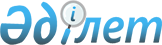 Ветеринариялық есеп пен есептілікті жүргізу, табыс ету Ережесін, ветеринариялық есеп пен есептілік нысандарын бекіту туралы
					
			Күшін жойған
			
			
		
					Қазақстан Республикасы Ауыл шаруашылығы министрінің 2010 жылғы 4 наурыздағы № 140 бұйрығы. Қазақстан Республикасы Әділет министрлігінде 2010 жылғы 19 наурызда Нормативтік құқықтық кесімдерді мемлекеттік тіркеудің тізіліміне № 6135 болып енгізілді. Күші жойылды - Қазақстан Республикасы Ауыл шаруашылығы министрінің 2011 жылғы 11 шілдедегі № 08-3/391 бұйрығымен.      Күші жойылды - ҚР Ауыл шаруашылығы министрінің 2011.07.11 № 08-3/391 (алғаш ресми жарияланғанынан кейiн он күнтiзбелiк күн өткен соң қолданысқа енгiзiледi) бұйрығымен.

      «Ветеринария туралы» 2002 жылғы 10 шілдедегі Қазақстан Республикасының Заңының 8-бабының 9) тармақшасын орындау мақсатында БҰЙЫРАМЫН:



      1. Қоса беріліп отырған:



      1) ветеринариялық есеп пен есептілікті жүргізу, табыс ету Ережесі;



      2) ветеринариялық есеп нысандары бекітілсін;



      3) ветеринариялық есептілік нысандары



      2. Қазақстан Республикасы Ауыл шаруашылығы министрлігінің Мал шаруашылығын дамыту және ветеринариялық қауіпсіздік департаменті (Тоқсеитова Р.Ә.) осы бұйрықтың заңда белгіленген тәртіппен Қазақстан Республикасы Әділет министрлігінде мемлекеттік тіркелуін қамтамасыз етсін.



      3. Осы бұйрық алғаш ресми жарияланғанынан кейін он күнтізбелік күн өткен соң қолданысқа енгізіледі.      Министр                                     А. Күрішбаев

Қазақстан Республикасы    

Ауыл шаруашылығы министрінің 

2010 жылғы 4 наурыздағы № 140 

бұйрығымен бекітілген     Ветеринариялық есеп пен есептілікті жүргізу және оларды табыс ету ережесі 

1. Жалпы ережелер

      1. Осы Ветеринариялық есеп пен есептілікті жүргізу және оларды табыс ету ережесі (бұдан әрі – Ереже) «Ветеринария туралы» Қазақстан Республикасы Заңының 8-бабының 9) тармақшасына сәйкес әзірленген.



      2. Осы Ереже ветеринария саласындағы кәсіпкерлік қызметті жүзеге асырушы заңды және жеке тұлғалар, ветеринария саласындағы қызметті жүзеге асырушы мемлекеттік органдардың бөлімшелері, мемлекеттік ветеринариялық ұйымдар үшін, сондай-ақ аумақтық бөлімшелері, соның ішінде ветеринариялық бақылау бекеттері бар мемлекеттік ветеринариялық-санитариялық бақылауды жүзеге асырушы уәкілетті орган ведомствосымен орындалуға міндетті болып табылады.



      3. Ветеринариялық есеп пен есептілікті жүргізу мемлекеттік ветеринариялық-санитариялық бақылау объектілердің эпизоотиялық, ветеринариялық-санитариялық жағдайын мониторингілеу және бағалау, ветеринариялық ережелердің, сондай-ақ жүргізілетін диагностикалық, эпизоотияға қарсы, емдік, ветеринариялық-санитариялық және жою бойынша іс-шаралардың көлемі мен тиімділігі сақталуын мемлекеттік ветеринариялық-санитариялық бақылау мақсатында жүзеге асырылады.



      4. Ветеринариялық есеп журналдарындағы жазбалар тиісті жұмысты орындау процессінде немесе оның тікелей аяқталған бойында келесі тәртіппен жүргізіледі.



      5. Ветеринариялық есеп журналдары тігіліп нөмірленеді осы Ереженің 2-тармағында көрсетілген ұйымның және тұлғалардың мөрімен бекітіледі.



      6. Ветеринариялық есеп журналының титулдық парағында журналдың атауын, жазбалардың басталған және аяқталған күндерін, тиісті журналды жүргізуге жауапты тұлғаның фамилиясын, атын, тегін, сондай-ақ лауазымын көрсетеді.



      7. Ветеринариялық есеп журналдары жазбалардың аяқталған уақытынан үш жыл бойында сақталуға жатады (үнемі сақталуға жататын ауданның, селолық округтың эпизоотиялық жағдайын жазуға арналған журналды алып тастағанда).



      8. Ветеринариялық есеп журналының мөлшері қалыпты – 20 х 30 см, әр журналдағы парақтар саны – 100 – 200.



      9. Ветеринариялық есептілік Ереженің 14, 17, 20, 22 және 25  пункттерде көрсетілген тәртіпте жасалады және табыс етіледі.



      10. Ветеринариялық есептілік жауапты тұлғамен толтырылғаннан кейін тиісті мөрмен бекітіледі және ветеринария саласындағы тиісті уәкілетті мемлекеттік органға табыс етіледі. 

2. Ветеринариялық есепті жүргізу және ветеринария саласындағы кәсіпкерлік қызметті жүзеге асыратын жеке және заңды тұлғалармен есептілікті табыс ету тәртібі

      11. Ветеринария саласындағы кәсіпкерлік қызметті жүзеге асыратын жеке және заңды тұлғалар олармен жүзеге асырылатын кәсіпкерлік қызметтің түріне қарай ветеринариялық есептің келесі журналдарын жүргізеді:



      1) ветеринариялық-профилактикалық іс-шараларды жазу журналы (ветесеп, № 1-вет нысан) жұқпалы және жұқпалы емес ауруларға қарсы жүргізілетін іс-шаралар: диагностикалық зерттеулер, профилактикалық және лажсыз егулер, жануарларды паразиттерге қарсы емдеу, дауалау және ветеринариялық-санитариялық іс-шаралар тіркеуге әзірленген.

      Журналға мәліметті жұмысты жүргізген күні енгізеді. Жазбаны ветеринариялық емдеу, дауалауды және диагностикалық (аллергиялық) зерттеулерді көрсетіп, жануарлардың (құстармен қоса) әр түрі бойынша жеке жүргізеді.

      Осы журналды емдеу-профилактикалау қызметімен айналысатын жеке тұлғалар жүргізеді;



      2) жануарлардың ауруларын тіркеу журналы (ветесеп, № 2-вет нысан) ауру жануарларды тіркеу, оларға көрсетілген емдік көмекті және аурудың нәтижесін жазу үшін арналған.

      Журналда емдік көмек көрсетілген ауырған жануарлар жөнінде жазбалар жүргізіледі;



      3) ет және субөнімдерін жануарлардан алынатын өнімдер мен шикізатты дайындауды (союды), сақтауды, қайта өңдеуді және өткізуді жүзеге асыратын объектілердің ветеринариялық-санитариялық сараптамасын есепке алу журналы (ветесеп, № 3-вет нысан).

      Осы журнал ет және субөнімдерін қайта өңдеу бойынша цехтарда, ет комбинаттары мен сою пункттерінде (алаңдарында) жануарларды, жануарлардан алынатын өнімдер мен шикізатты дайындауды (союды), сақтауды, қайта өңдеуді және өткізуді жүзеге асыратын объектілердің өндірістік бақылау бөлімшелерінің ветеринариялық мамандарымен жүргізіледі.

      Журналда осы нысан бойынша етті қайта өңдеу кәсіпорнының әр күні үшін ветеринариялық-санитариялық сараптаманың нәтижелерін есепке алуды жүргізеді;



      4) ішкі сауда объектілерінде ет, балық, теңіз өнімдерінің және жұмыртқаның ветеринариялық-санитариялық сараптамасы журналы (ветесеп, № 4-вет нысан) ішкі сауда объектілеріне келіп түсетін ет, ет өнімдерінің, жұмыртқа, балық және басқа теңіз өнімдерінің ветеринариялық-санитариялық сараптамасын жүргізуді күнделікті есепке алу үшін әзірленген;



      5) ветеринариялық-санитариялық сараптау зертханасында сүт және сүт өнімдерін ветеринариялық-санитариялық сараптауды есепке алу журналы (ветесеп, № 5-вет нысан) ішкі сауда объектілеріне келіп түсетіндердің сүт және сүт өнімдерінің ветеринариялық-санитариялық сараптамасы күнделікті есебі есепке алу үшін әзірленген;



      6) ветеринариялық-санитариялық сараптау зертханасында балды сараптау журналы (ветесеп, № 6-вет нысан).

      Осы журнал ішкі сауда объектілерінде ветеринариялық-санитариялық сараптау зертханаларына келіп түсетін балды есепке алу үшін арналған;



      7) ішкі сауда объектілеріндегі ветеринариялық-санитариялық сараптау зертханаларында радиологиялық зерттеулерді жазу журналы (ветесеп, № 7-вет нысан) ветеринариялық-санитариялық сараптау зертханаларымен ішкі сауда объектілерінде жануарлардан және өсімдіктерден алынатын өнімдер мен шикізаттың радиологиялық зерттеулерінің нәтижелерін тіркеу үшін арналған.



      12. Осы Ереженің 11 пунктінің 3)-7) тармақшаларында көрсетілген журналдарды жануарлардан алынатын өнімдер мен шикізаттың ветеринариялық-санитариялық сараптамасы бойынша кәсіпкерлік қызметті жүзеге асыратын жеке тұлғалар жүргізеді.



      13. Осы Ереженің 11 пунктінде көрсетілген есеп журналдарының деректері негізінде жеке және заңды тұлғалармен есептіліктің келесі нысандары табыс етіледі:



      1) союдан кейінгі ветеринариялық-санитариялық сараптаудың нәтижелері жануарлардан алынатын өнімдер мен шикізатты дайындауды (союды), сақтауды, қайта өңдеуді және өткізуді жүзеге асыратын объектілерде ветеринариялық-санитариялық сараптау жөнінде есепте көрсетіледі (№ 1-вет нысан).

      Осы есепті толтыруда осы Ереженің 11 пунктінің 3) тармақшасында көрсетілген журналдардың деректері пайдаланылады;



      2) ішкі сауда объектілерінде (базарларда) жануарлардан алынатын өнімдер мен шикізаттың мемлекеттік ветеринариялық-санитариялық бақылауы мен ветеринариялық-санитариялық сараптамасы жөнінде есеп (№ 2-вет нысан). Осы Ереженің 11 пунктінің 4)-7) тармақшаларында көрсетілген журналдар есепті жасау үшін алғашқы деректер болып табылады;



      3) мемлекеттік тапсырыс бойынша алынған биопрепараттардың бар болуы және шығындалуы жөнінде есеп (№ 3-вет нысан).

      Есеп жануарларға профилактикалық және лажсыз егулердің жүргізілуі жөнінде алғашқы ветеринариялық актілердің негізінде жасалады.

      Жарамдылық мерзімдері әр түрлі биопрепараттардың бар болуы (қалуы) кезінде олардың атаулары қайта көрсетілуі қажет;



      4) заңды тұлғалармен ветеринариялық препараттардың өндірілуі жөнінде есеп ветеринариялық биопрепараттардың өндірушілерімен табыс етіледі (№ 4-вет нысан).



      14. Осы Ереженің 13 пунктінде көрсетілген ветеринариялық есептілік тиісті әкімшілік-аумақтық бірліктің ветеринария саласындағы қызметті жүзеге асыратын жергілікті атқарушы органдарының бөлімшелеріне есеп беру кезеңінен кейінгі айдың бесінші күнінде (бұдан әрі – ЖАО бөлімшелері) ветеринария саласындағы кәсіпкерлік қызметті жүзеге асыратын жеке және заңды тұлғалармен табыс етіледі. 

3. Ветеринариялық есепті жүргізу және ветеринария саласындағы қызметті жүзеге асыратын жергілікті атқарушы органдардың бөлімшелерімен есептілікті табыс ету тәртібі

      15. Аудандық маңызы бар қаланың, кенттің, ауылдың (селоның), ауылдық (селолық) округтің ЖАО бөлімшелері ветеринариялық есептің келесі журналдарын жүргізеді:



      1) тиісті әкімшілік-аумақтық бірлікте ветеринариялық қызметті көрсету бойынша бәсекелік сектор болмаған жағдайда тиісті әкімшілік-аумақтық бірліктің ЖАО бөлімшелерінің мамандары осы Ереженің 11-тармағының 1) және 2) тармақшасында көрсетілген Журналды жүргізеді.



      2) әкімшілік-аумақтық бірліктің эпизоотиялық жағдайын жазу журналы (ветесеп, № 8-вет нысан) тиісті әкімшілік-аумақтық бірлікте (аудан, қала, кенттік немесе селолық округте) пайда болатын инфекциялық және инвазялық аурулар жөнінде деректер көрініс табады;



      3) балықты зерттеудің, балық шаруашылығындағы (балық кәсіпшлігінің су қоймасындағы) ветеринариялық іс-шаралардың есеп журналы № 6-вет нысан бойынша есеп жасау үшін негіз болып келетін (ветесеп, № 9-вет нысан).



      16. Осы Ереженің 15 пунктінде көрсетілген журналдардың негізінде ЖАО бөлімшелері есептіліктің келесі түрлерін табыс етеді:



      1) жануарлардың аурулары жөнінде есеп (№ 5-вет нысан). Есепті жасау үшін бастапқы деректер осы Ереженің 15 пунктінің 1) және 2) тармақшаларында көрсетілген журнал болып табылады.

      Осы есепте ақпарат көрсетіледі:

      жануарлардың жұқпалы аурулары жөнінде;

      жануарлардың жұқпалы ауруларының қолайсыз пункттерін анықтау бойынша қосымша мәліметтері туралы;

      жануарлардың жұқпалы емес аурулары туралы;

      жануарлардың инвазиялық аурулары жөнінде;

      республикалық бюджет қаражаты есебінен диагностикалық зерттеулер туралы;

      басқа көздердің қаражаты есебінен диагностикалық зерттеулер туралы;

      республиканың асыл тұқымды шаруашылықтары желісіндегі мал басының диагностикалық зерттеулері туралы;

      егулер мен емдік-профилактикалық іс-шаралар туралы;

      жүргізілген ветеринариялық-санитариялық жұмыс туралы. Есепке жануарлардың жұқпалы аурулары бойынша пайда болу және таралу себептері мен оларды жою бойынша қабылданған іс-шаралар, жануарлардың өлім-жітімінің себептері мен профилактикасының қолданылған әдістері көрсетілген қысқаша түсіндірме жазбасы қоса беріледі;



      2) балық аурулары туралы есеп (№ 6-вет нысан). Есеп балық және балық шаруашылығының су қоймаларындағы басқа да су организмдерінің ауруларын есепке алу, балық шаруашылығының су қоймаларындағы эпизоотияға қарсы және емдік-профилактикалық іс-шараларды, су қоймаларының диагностикалық зерттеулері мен паспорттаудың деректерін есепке алу деректерінің негізінде жасалады.

      Осы есепте жалпы мәліметтер мен қолайсыз объектілер және жүргізілген ветеринариялық іс-шаралар туралы мәліметтер көрсетіледі. Есеп Осы Ереженің 15 пунктінің 3) тармақшасында көрсетілген журналдың деректері бойынша жасалады.

      Анықталған аурулардың ішінде балықтардың залалдану немесе клиникасының болу дәрежесіне тәуелсіз бранхиомикоз, албырт айналмасы, торсылдақтың қабынуы, желбезек ауруы, бахтахтың инфекциялық қан аздығы, тұқы шешегі, фурункулез, көксеркенің арамбез ауруы, шортан обасы, ихтиофтириоз, ботриоцефалҰз, кавиоз, дифиллоботриоз, описторхоз, филометроидоз міндетті түрде көрсетіледі. Есепке балықтың басқа да жұқпалы аурулары енгізіледі;



      3) ветеринариялық препараттарды қолдану және жемшөп пен жемшөп қоспаларын пайдалану туралы есеп (№ 7-вет нысан).

      Осы есепте ветеринариялық препараттарды қолдану және жемшөп пен жемшөп қосапаларын пайдалану кезінде тиімділігі мен қосымша амалдары жөнінде мәліметтері көрсетіледі;



      4) облыстардың (республикалық маңызы бар қаланың, астананың) ЖАО ветеринариялық–санитариялық объектілерді салу, лицензиялау және жануарларды бірдейлендіру мәселелері жөнінде есеп табыс етіледі (№ 8-вет нысан).

      Осы есепте:

      ветеринария саласында қызмет көрсететін өндірістік және шаруашылық субъектілерінде жұмыс істейтін ветеринариялық мамандардың (лицензиаттардың) саны туралы мәлімет;

      ветеринариялық қызметті жүзеге асыруға берілген лицензиялардың саны туралы ақпарат;

      сою пункттерін және мал көмінділерін салу үшін жергілікті бюджеттен бөлінген қаржы құралдарының бар болуы және көлемі туралы ақпарат;

      ауыл шаруашылығы жануарларының бірдейлендіруін жүргізуі туралы ақпарат көрсетіледі.



      17. ЖАО бөлімшелері есептілікті келесі тәртіпте табыс етеді:



      1) селолық (кенттік) округтердің ЖАО бөлімшелері ветеринария саласындағы кәсіпкерлік қызметті жүзеге асырушы жеке және заңды тұлғалармен ұсынылған есептердің негізінде есеп беру кезеңінен кейінгі айдың оныншы күнінде аудандардың (облыстық маңызы бар қалалардың), аудандық маңызы бар қалалардың ЖАО бөлімшелеріне ветеринариялық есептілікті жинақтайды және табыс етеді;



      2) аудандардың (облыстық маңызы бар қалалардың), аудандық маңызы бар қалалардың ЖАО бөлімшелері өз кезегінде ветеринариялық есептілікті айдың он бесінші күніне қарай облыстың ЖАО бөлімшелеріне және есептіліктің екінші данасын аудандардың (облыстық маңызы бар қалалардың), аудандық маңызы бар қалалардың уәкілетті орган ведомствосының тиісті аумақтық бөлімшесіне береді;



      3) жинақтау және талдаудан кейін облыстың (республикалық маңызы бар қаланың, астананың) ЖАО бөлімшелері талдауды жүзеге асыру үшін есеп беру кезеңінен кейінгі айдың жиырмасыншы күнінде ветеринария саласындағы уәкілетті органға ветеринариялық есептілікті табыс етеді. 

4. Ветеринариялық есепті жүргізу және мемлекеттік ветеринариялық ұйымдармен есептілікті табыс ету тәртібі

      18. Ветеринария саласындағы мемлекеттік ветеринариялық ұйымдар (бұдан әрі - мемлекеттік ұйымдар), ветеринариялық есептің келесі журналдарын жүргізеді:



      1) ветеринариялық зертханаға түскен материалдарды тіркеу журналында (ветесеп, № 10-вет нысан).

      Осы журнал ветеринариялық зертханаларға түскен ветеринариялық материал және оның болашақта бөлімдер бойынша үлестірілуі тіркеледі;



      2) бактериологиялық зерттеулер журналы енгізіледі (ветесеп, № 11-вет нысан) ветеринариялық зертханалардың бактериологиялық бөлімдеріне түскен материалдарға жүргізілген зерттеулер нәтижелер енгізу үшін әзірленген;



      3) вирусологиялық зерттеулер журналында (ветесеп, № 12-вет нысан) ветеринариялық зертханалардың вирусология бөлімдеріне келіп түскен материалдар мен жүргізілген зерттеулердің әдістері тіркеледі;



      4) серологиялық зерттеулер журналы (ветесеп, № 13-вет нысан);



      5) гематологиялық зерттеулер журналы (ветесеп, № 14-вет нысан).

      Осы журналға жануарлар қанының зерттеулерінің нәтижелері енгізіледі;



      6) гистологиялық зерттеулер журналында бейнеленеді (ветесеп, № 15-вет нысан).

      Осы журналда гистологиялық зерттеулер үшін жіберілген жануарлардың ағзалары немесе олардың бөліктері, сондай-ақ олардан табылған патологогистологиялық өзгерістер көрсетіледі;



      7) преципитация реакциясымен сібір жарасына зерттелетін барлық шикізат сынамалары тері және өңделмеген аң терісі шикізатының сынамаларын сібір жарасына зерттеу Журналында тіркеледі (ветесеп, № 16-вет нысан);



      8) гельминтоздарға, гемоспоридоздарға және арахноэнтамоздарға зерттеу үшін зертханаға жіберілетін материалдар Жануарлардың паразитарлық ауруларына зертханалық зерттеулерді есепке алу журналында тіркеледі (ветесеп, № 17-вет нысан);



      9) азықтар және басқа материалдарды микотоксикологиялық зерттеулер журналында (ветесеп, № 18-вет нысан).

      Осы журналда зертханаларда улы саңырауқұлақтармен ластануына зерттелетін азықтар сынамалары тіркейді.

      Журналдағы жазбаны барлық зерттеулердің барысы толық жазылған алғашқы жазбалар дәптеріндегі бастапқы жұмыс жазбалары бойынша жүргізу ұсынылады;



      10) химико-токсикологиялық зерттеулер журналы материалдардың уыттылығын зерттеу нәтижелерін жазу үшін немесе улы заттарды анықтау үшін арналған (ветесеп, № 19-вет нысан).

      Журналда азық (пішеннің, шөптің және басқасы) сынамалары, патологиялық (ағзалар, олардың бөліктері, ішек-қарын жолының ішіндегісі және басқасы) немесе жануардың өліміне себеп болуына күмән тудыратын басқа материал тіркеледі;



      11) биохимиялық және зертханалық-клиникалық зерттеулер журналында тіркейді (ветесеп, № 20-вет нысан).

      Осы журналда жануардың ағзасындағы алмасу процесстерінің жағдайын анықтау үшін түсетін қан, зәр, сүт сынамаларын, сондай-ақ ондағы нәрлі заттардың бар болуын анықтау үшін жемшөп сынамаларын;



      12) Балық шаруашылығының су қоймаларының гидрохимиялық және токсикологиялық зерттеулерінің журналында (ветесеп, № 21-вет нысан) судың, топырақтың, планктонның және балықтың химиялық және токсикологиялық зерттеулерінің нәтижлерін жазады.

      Осы журналды ветеринариялық ихтиопатолог дәрігерлер немесе ветеринариялық зертханалардың химиотоксикологиялық бөлімдері жүргізеді;



      13) радиобелсенділігін анықтау мақсатында материалдардың зерттеу нәтижелерін радиологиялық бөлімнің меңгерушісі жүргізетін ветеринариялық зертхананың радиологиялық бөлімінің зерттеулерді есепке алу журналында жазады (ветесеп, № 22-вет нысан).

      Журналда жемшөп (пішен, шөп және басқада) сынамаларын, патологиялық материалын, жануарлардан алынатын өнімдері мен шикізатын, балық пен балық өнімдерін және басқа мемлекеттік ветеринариялық-санитариялық бақылау объектілерін тіркейді. Осы журналды ветеринариялық радиобиолог дәрігер жүргізеді;



      14) зерттеуге келген биологиялық материалды тіркеу журналы (ветесеп, № 23-вет нысан);



      15) келіп түскен микроорганизмдердің ветеринарияда пайдаланылатын штаммдарын тіркеу журналы (ветесеп, № 24-вет нысан);



      16) микроорганизм штаммдарының депондалған мәдениеттерін тіркеу журналы (ветесеп, № 25-вет нысан);



      17) микроорганизм штаммдарын табыс ету журналы (ветесеп, № 26-вет нысан);



      18) жануарлардың инфекциялық, инвазиялық және саңырауқұлақтық ауруларының қоздырғыштарымен залалданған зертханалық жануарларды есепке алу журналы (ветесеп, № 27-вет нысан);



      19) микроорганизм штаммдарын табыс ету журналы (ветесеп, № 28-вет нысан);



      20) микроорганизм штаммдарының қасиеттерін тексеру нәтижелерін тіркеу журналы (ветесеп, № 29-вет нысан);



      21) биоматериалды, микроорганизм штаммдарының мәдениеттерін жоюды тіркеу журналы (ветесеп, № 30-вет нысан);



      22) жануарлардан алынатын тамақ өнімдерін, жартылай фабрикаттарды және шикізатты сараптау нәтижелерін тіркеу журналы  (ветесеп, № 31-вет нысан);



      23) молекулярлы–генетикалық зерттеулердің нәтижелерін тіркеу журналы (ветесеп, № 32-вет нысан).



      19. Республикалық мемлекеттік кәспорындар нысанындағы мемлекеттік ұйымдар есептіліктің келесі түрлерін табыс етеді:



      1) ветеринариялық зертханалардың қызмет атқару туралы есеп (№ 9-вет нысан). Есепті толтыру үшін бастапқы деректер осы Ереженің 18 пунктінде көрсетілген олардың тиісті қызметінің журналдары болып табылады.

      Осы есепте келесі мәліметтер көрсетіледі:

      зертханалық-диагностикалық зерттеулер туралы;

      тері шикізатының сібір жарасына зерттеулері жөнінде;

      ветеринариялық бақылау объектілерінің радиологиялық зерттеулері туралы;

      мемлекеттік ветеринариялық-санитариялық бақылау объектілерін тексеру нәтижелері туралы;

      ішкі сауда объектілерінде жануарлардан алынатын еттер мен басқа тағамдарды ветеринариялық-санитариялық сараптау туралы;

      ішкі сауда объектілерінде ветеринариялық-санитариялық сараптау зертханаларында мемлекеттік ветеринариялық-санитариялық бақылау объектілерінің радиологиялық зерттеулері туралы;



      2) ветеринариялық биологиялық препараттардың, азықтардың және азық қоспаларын апробациясын және тіркеу сынағын жүргізу туралы есеп (№ 10-вет нысан).

      20. Осы Ереженің 19 пунктінің 1) тармақшасында көрсетілген ветеринариялық есептілік мемлекеттік ұйымдардың аудандық филиалдарымен жасалады, есеп беру кезеңінен кейінгі айдың оныншы күнінде мемлекеттік органдардың облыстық (аймақтық) филиалдарына табыс етіледі.

      Мемлекеттік органдардың облыстық (аймақтық) филиалдары есеп беру кезеңінен кейінгі айдың он бесінші күнінде мемлекеттік органдардың орталық аппараттарына ветеринариялық есептілікті табыс етеді.

      Мемлекеттік ұйымдардың орталық аппараттары ветеринариялық есептілікті жинақтайды және талдауын жүргізеді, содан кейін оны есеп беру кезеңінен кейінгі айдың жиырмасыншы күнінде ветеринария саласындағы уәкілетті органға, ал екінші данасын ветеринария саласындағы уәкілеті органға табыс етеді.



      21. Мемлекеттік ветеринариялық ұйымдар нысанындағы мемлекеттік ұйымдар есептіліктің келесі түрлерін ұсынады:



      1) осы ереженің 18 пунктінде көрсетілген олардың тиісті қызметінің есепке алу журналының негізінде зертхананың референттік қызмет атқару туралы есеп жасалады (№ 11-вет нысан).

      Осы есепте зертханаларда жүргізілетін зерттеулер, қажет болған жағдайда ауыр металл тұздарының, антибиотиктердің, гормондардың, пестицидтердің, генетикалық модифицирленген организмдердің, афлатоксиндердің, диоксиндердің және басқа уытты заттардың қалдық мөлшерін көрсетіп сараптамалар саны, сондай-ақ тамақ қауіпсіздігі бойынша басқа зертханалардың салыстырмалы зерттеулерінің нәтижелері туралы мәліметтер көрсетіледі;



      2) жануарлардың аса қауіпті ауруларының ошақтарын жою туралы есеп (№ 12-вет нысан);



      3) ветеринариялық бақылау бекеттеріндегі көлік құралдарының дезинфекциясы туралы есеп (№ 13-вет нысан);



      4) жануарлардың аса қауіпті ауруларымен ауыратын жануарларды алу және жою жөнінде есеп (№ 14-вет нысан);



      5) ветеринариялық препараттардың республикалық қорының сақталуы және келіп түсуі туралы есеп (№ 15-вет нысан).



      22. Осы Ереженің 21 пунктте көрсетілген ветеринариялық есептілік мемлекеттік ұйымдардың облыстық филиалдарымен жасалады, есеп беру кезеңінен кейінгі айдың он бесінші күнінде мемлекеттік ұйымдардың орталық аппараттарына табыс етіледі.

      Мемлекеттік ұйымдардың орталық аппараттары ветеринариялық есептілікті жинақтайды және талдауын жүргізеді, содан кейін есеп беру кезеңінен кейінгі айдың жиырмасыншы күнінде ветеринария саласындағы уәкілетті органға, ал екінші данасын ветеринария саласындағы уәкілетті органға табыс етеді. 

5. Ветеринариялық есепті жүргізу және аумақтық бөлімшелері, соның ішінде ветеринариялық бақылау бекеттері бар мемлекеттік ветеринариялық-санитариялық бақылауды жүзеге асыратын уәкілетті орган ведомстволарына есептілікті табыс ету тәртібі

      23. Аумақтық бөлімшелері, соның ішінде ветеринариялық бақылау бекеттері бар мемлекеттік ветеринариялық-санитариялық бақылауды жүзеге асыратын уәкілетті орган ведомствосының ветеринариялық есептің келесі журналдарын жүргізеді:



      1) шекарадағы ветеринариялық бақылау бекетіндегі кемежайларда орны ауыстырылатын (тасымалданатын) жануарларды есепке алу және тексеріп қарау журналында (ветесеп, № 33-вет нысан) автомобиль өткелдерінде, темір жол станцияларында және кемежайларда орны ауыстырылатын (тасымалданатын) жануарларды есепке алуды және тексеріп қарауды шекарадағы ветеринариялық бақылау бекетіндегі мемлекеттік ветеринариялық-санитариялық инспекторлармен жүргізеді;



      2) жануарлардан алынатын орны ауыстырылатын (тасымалданатын) өнімдер мен шикізатты, жемшөп пен жемшөп қоспаларын есепке алу журналы (ветесеп, № 34-вет нысан) автомобиль өткелдерінде, темір жол станцияларында және кемежайларда жануарлардан алынатын өнімдерді, шикізатты, жемшөп пен жемшөп қоспаларын тексеріп қарауды есепке алу шекарадағы ветеринариялық бақылау бекетіндегі мемлекеттік ветеринариялық-санитариялық инспекторлармен жүргізіледі;

       

3) сойылған жануарларды тексеріп қараудың және сою пункттерінде (алаңдарында) және ет комбинаттарында ет және ет өнімдерінің ветеринариялық-санитариялық сараптамасының нәтижелерін есепке алу журналында көрсетеді (ветесеп, № 35-вет нысан).

      Осы журнал жануарларды, жануарлардан алынатын өнімдер мен шикізатты дайындауды (союды), сақтауды, қайта өңдеуді және өткізуді жүзеге асыратын объектілерге бекітілген мемлекеттік ветеринариялық-санитариялық инспекторлар сойылған жануарларды тексеріп қараудың және сою пунктіндегі ет және ет өнімдерінің ветеринариялық-санитариялық сараптамасының нәтижелерін енгізу үшін әзірленген.

      Сою үшін сою пункттеріне (алаңдарына) және ет комбинаттарына жеткізілген барлық жануарлар есепке жатады;



      4) ішкі сауда объектілерінде (базарларда) өткізілетін барлық жануарларды, жануарлардан алынатын өнімдер мен шикізатты тіркеу журналына енгізіледі (ветесеп, № 36-вет нысан).

      Осы журнал ішкі сауда объектілерінде (базарларда) мемлекеттік ветеринариялық инспекторлармен жүргізіледі.



      5) аудандардың (облыстық маңызы бар қалалардың), аудандық маңызы бар қалалардың уәкілетті орган ведомствосының аумақтық бөлімшелері Өндіріс объектілеріне есептік нөмірлерді беруге өтінімдерді тіркеу журналын (ветесеп. № 37-вет нысан) жүргізеді.



      6) облыстың (республикалық маңызы бар қаланың, астананың) уәкілетті орган ведомствосының аумақтық бөлімшелері Өндіріс объектілеріне есептік нөмірлер беруді тіркеу журналын (ветесеп, № 38-вет нысан) жүргізеді.



      24. Ветеринария саласындағы уәкілетті орган ведомствосының аумақтық бөлімшелері есептіліктің келесі түрлерін табыс етеді:

      1) мемлекеттік ветеринариялық-санитариялық бақылау бақылауындағы орны ауыстырылатын (тасымалданатын) объектілерді мемлекеттік шекара арқылы орнын ауыстыру тексеріп қарау жөнінде есеп (№ 16-вет. нысан).

      Осы Ереженің 23 пунктінің 1) және 2) тармақшаларында көрсетілген журналдардың деректерінің негізінде автомобиль, темір жол, әуе және су көліктері бойынша жеке-жеке осы нысан бойынша есеп жасалады.

      Есепте ветеринариялық-санитариялық бақылау бақылауындағы орны ауыстырылатын (тасымалданатын) объектілердің барлық түрлерін тиеу, түсіру және транзиті кезінде тексеріп қарау нәтижелері туралы мәліметтер көрсетіледі;



      2) жануарларды, жануарлардан алынатын өнімдер мен шикізатты дайындауды (союды), сақтауды, қайта өңдеуді және өткізуді жүзеге асыратын өндіріс объектілеріндегі жануарлардың, жануарлардан алынатын өнімдер мен шикізаттың мемлекеттік ветеринариялық-санитариялық бақылау және ветеринариялық-санитариялық сараптау нәтижелері туралы есеп көрсетіледі (№ 17-вет нысан):

      союға түскен жануарлардың саны мен жағдайы;

      союдан кейінгі ветеринариялық-санитариялық сараптаудың нәтижелері.

      Осы есепті қолдануда пайдаланылатын деректер осы Ереженің 23 пунктінің 3) тамақшасында көрсетілген журнал болып табылады.

      Осы есепте жануарлар мен құсты сою алдында тексеріп қарау мен ұшалар мен ағзаларды союдан кейін ветеринариялық-санитариялық тексеріп қарау бойынша деректер көрсетіледі;



      3) ішкі сауда объектілерінде (базарларда) жануарлардан алынатын өнімдер мен шикізаттың мемлекеттік ветеринариялық-санитариялық бақылауы мен ветеринариялық-санитариялық сараптамасы жөнінде есеп (№ 18-вет нысан).

      Осы Ереженің 11 пунктінің 4)-7) тармақшаларында көрсетілген журналдар есепті жасау үшін алғашқы деректер болып табылады;



      4) жеке және заңды тұлғалар мен ветеринария саласындағы қызметті жүзеге асырушы жергілікті атқарушы орган бөлімшелерін тексеру, сондай-ақ ветеринария саласындағы айқындалған заң бұзушылықтар туралы есеп (№ 19-вет. нысан).



      25. Осы Ереженің 24 пунктінде көрсетілген ветеринариялық есептілікті аудандардың (облыстық маңызы бар қалалардың), аудандық маңызы бар қалалардың уәкілетті орган ведомствосының аумақтық бөлімшелері жасайды және есеп беру кезеңінен кейінгі айдың оныншы күнінде облыстардың (республикалық маңызы бар қаланың, астананың) уәкілетті орган ведомствосының аумақтық бөлімшелеріне табыс етеді.

      Облыстардың (республикалық маңызы бар қаланың, астананың) уәкілетті орган ведомствосының аумақтық бөлімшелері есеп беру кезеңінен кейінгі айдың он бесінші күнінде Ведомствоға ветеринариялық есептілікті табыс етеді.

      Ведомство жалпы республика бойынша ветеринариялық есептіліктің деректерін жинақтайды және талдауын жүргізеді, содан кейін оны есеп беру кезеңінен кейінгі айдың жиырмасыншы күнінде ветеринария саласындағы уәкілетті органға табыс етеді.



      26. Ветеринария саласындағы уәкілетті орган облыстардың (республикалық маңызы бар қаланың, астананың) ЖАО бөлімшелерімен және мемлекеттік ұйымдардың орталық аппараттарымен және ведомствомен ұсынылған есептердің барлық деректерін жинақтайды және талдайды.



      27. Алынған есеп деректерінің негізінде кейіннен бекітіп, жарты жылдықтың және өткен жылдың республика бойынша Жинақталған есебін құрастырады.

Қазақстан Республикасы     

Ауыл шаруашылығы министрінің  

2010 жылғы 4 наурыздағы № 140 

бұйрығымен бекітілген     Утверждены           

приказом Министра сельского  

хозяйства Республики Казахстан 

от 4 марта 2010 год № 140    

Ветеринариялық есеп нысандары/Формы ветеринарного учета 1. Ветеринария саласындағы кәсіпкерлік қызметті жүзеге асыратын жеке және заңды тұлға жүргізетін ветеринариялық есеп журналы./1. Журналы ветеринарного учета, которые ведут физические и юридические лица, осуществляющие предпринимательскую деятельность в области ветеринарии: 1) ветеринариялық–профилактикалық іс-шараларды жазу журналы /1) журнал для записи ветеринарно-профилактических мероприятий

(ветесеп, № 1-вет нысан/ветучет, форма № 1-вет)(Жұп беті/Четная страница)(Тақ беті/Нечетная страница)

      Ескертпе/Примечание:

      1. 4 бағанға жасалған жұмыстың түрін жазады, мысалы: «сібір жарасына қарсы егу», «монезиозға қарсы дегельминтизация», «туберкулинизация», «тері асты бөгелегіне қарсы дауалау» және осы тәрізділер./В графу 4 записывают вид выполненной работы, например: «прививка против сибирской язвы», «дегельминтизация против мониезиоза», «туберкулинизация», «обработка против подкожного овода» и тому подобное.

      2. 8 және 11 бағандарда ағымдағы жылы бірінші рет зерттелген жануарларды жазады./В графах 8 и 11 записывают животных, исследованных в текущем году впервые.

      3. 12-15 бағандарда сол жылы қайта зерттелген жануарларды жазады./В графах 12-15 записывают животных, исследованных в том же году повторно. 

2) жануарлар ауруларын тіркеу журналы/2) журнал для регистрации заболеваний животных

(ветесеп, № 2-вет нысан/ветучет, форма № 2-вет)(Жұп беті/Четная страница)(Тақ беті/Нечетная страница)

      Ескертпе/Примечание:

      1. 1 бағанға егер жануар алғашқы рет қабылданса, жазбаның реттік нөмірін енгізеді. Осы ауру жануарды қайта қабылдағанда оны журналға қайта жазады, бірақ 1 бағанда реттік нөмірін қоймайды, ал 2 бағанда алғашқы жазбаның нөмірін көрсетеді. Осы нөмірді 2 бағанда үшінші, төртінші және ауру жануардың келесі қабылдауларында жазылғанға дейін қояды. Егер жануар бұдан әрі емдеуге, бірақ басқа аурулармен түсетін болса оны тіркейді, 1 бағанда кезекті (жаңа) реттік нөмірін қояды./В графу 1 вносят порядковый номер записи, если животное принято первично. При повторном приеме этого же больного животного его снова записывают в журнал, но порядковый номер в графе 1 не проставляют, а указывают в графе 2 номер первичной записи. Этот же номер также проставляют в графе 2 при третьем, четвертом и последующих приемах больного животного до выздоровления. Если животное в дальнейшем поступает на лечение, но с другими заболеваниями, его регистрируют, проставляют в графе 1 очередной (новый) порядковый номер.

      2. 4 бағанда жануардың иесін, елді мекенін және мекен-жайын көрсетеді./В графе 4 указывают владельца животного, населенный пункт и адрес.

      3. 7 бағанды жануарды тексеріп қарағаннан және диагнозды белгілегеннен кейін толтырады, егер алғашқы тексеріп қарауда диагноз белгіленбесе, осы бағанда алдын-ала диагнозын жазады. Қайта қабылдауда диагнозды нақтылайды және соңғы ретінде 8 бағанға жазады./Графу 7 заполняют после осмотра животного и установления диагноза, если при первичном осмотре животного диагноз не установлен, в этой графе записывают предворительный. При повторном приеме диагноз уточняют и записывают как окончательный в графе 8.

      4. 9 бағанға аурудың клиникалық белгілерін жазады, соның ішінде денесінің температурасын, тамыр соғысының, тыныс алудың жиілігін және т.с.с., арнайы зерттеулердің нәтижелерін (қанның, зәрдің, нәжістің және т.б.) және жүргізілген емдеу шараларын немесе белгіленген емді жазады./В графе 9 записывают клинические признаки болезни, в том числе температуру тела, частоту пульса, дыхания и т.п., результаты специальных исследований (крови, мочи, кала и др.) и проведенные лечебные мероприятия или назначенное лечение.

      5. 10 бағанда аурудың нәтижесін (сауықты, өлім-жітімге ұшырады, сойылды, жойылды) және жануардың емдеу ұйымынан шыққан күнін жазады./В графе 10 записывают исход болезни (выздоровело, пало, убито, уничтожено) и дату выбытия животного из лечебной организации.

      6. 11 бағанда жүргізілген ем сипаты үшін қызығушылық тудыратын қосымша деректерді жазады. Осы жерде «Шығу» белгісін қояды, егер емдік көмек орынға бару кезінде көрсетілген болса, осы жануарды емдеген ветеринариялық дәрігердің (фельдшердің) тегін көрсетеді./В графе 11 записывают дополнительные данные, представляющие интерес для характеристики проведенного лечения. Здесь же ставят пометку «Выезд», если лечебная помощь оказана при выезде на место, указывают фамилию ветеринарного врача (фельдшера), лечившего данное животное.

      7. Аса құнды асыл тұқымды немесе жоғары өнімді жануарлардың стационарлық емі кезінде осы журналға қосымша ретінде осындай әр жануарға төменде көрсетілген нысан бойынша ауру ағымының, келесі зерттеулердің, бұдан арғы емнің нәтижелерінің нақты жазбасымен ауру тарихын жүргізеді./При стационарном лечении особо ценных племенных или высокопродуктивных животных в дополнение к данному журналу на каждое такое животное ведут историю болезни по указанной ниже форме с подробной записью течения болезни, результатов последующих исследований, дальнейшего лечения. 

3) ет және субөнімдерін жануарлардан алынатын өнімдер мен шикізатты дайындауды (союды), сақтауды, қайта өңдеуді және өткізуді жүзеге асыратын объектілердің ветеринариялық- санитариялық сараптамасын есепке алу журналы/3) журнал учета ветеринарно-санитарной экспертизы мяса и субпродуктов в объектах осуществляющих заготовку (убой), хранение, переработку и реализацию животных, продукции и сырья животного происхождения

(ветесеп, № 3-вет нысан/ветучет, форма № 3-вет)(Жұп беті/Четная страница)(Тақ беті/Нечетная страница)

      Ескертпе/Примечание:

      1. 5 бағанда бір мезгілде қайта өңделген малдың санын білдіретін тексеріп қаралған ұшалардың санын көрсетеді./В графе 5 указывают количество осмотренных туш, что одновременно означает и количество переработанного скота.

      2. 6 бағанда жануарларды союдан кейін анықталған ауруларды, ал 7 бағанда (әр ауруға қарама-қарсы) – осы аурулардың жағдайларын жазады. Жұқпалы емес ауруларды 6 бағанға жазбайды, «жұқпалы емес» деген жалпы атаумен жазады және (7 бағанда) ет пен ет өнімдері жарамсыздыққа шығаратын ауру жағдайларын ғана санап, жұқпалы емес аурулардың жалпы жағдайларын көрсетеді/В графе 6 записывают, какие болезни выявлены после убоя животных, а в графе 7 (против каждой болезни) - число случаев этих болезней. Незаразные болезни в графе 6 не указывают, а записывают их под общим названием «незаразные болезни» и указывают (в графе 7) общее число случаев незаразных болезней, считая случаи только тех болезней, которые влекут за собой браковку мяса и мясопродуктов.

      3. 8 бағанда егер зертханаға зерттеу үшін материал жолданған жағдайлар болса, мысалы лажсыз сою кезінде, бактериологиялық зерттеу нәтижелерін жазады./В графе 8 записывают результаты бактериологического исследования в случаях, если материал направили в лабораторию для исследования, например, при вынужденном убое.

      4. 9 – 15 бағандарда залалсыздандыруға, өндірістік қайта өңдеуге жолданған еттің, ет өнімдерінің, ішектердің және дезинфекцияға жолданған терілердің мөлшерін көрсетеді./В графах 9-15 указывают количество мяса, мясопродуктов, кишок, направленных на обезвреживание, промышленную переработку, и шкур, направленных на дезинфекцию. 

4) ішкі сауда объектілеріндегі ветеринариялық–санитариялық сараптау зертханасында ет, балық, теңіз өнімдері мен жұмыртқаны ветеринариялық–санитариялық сараптау журналы /4) журнал ветеринарно-санитарной экспертизы мяса, рыбы, морепродуктов и яйца в лаборатории ветеринарно-санитарной экспертизы на объектах внутренней торговли

(ветесеп, № 4-вет нысан/ветучет, форма № 4-вет)(Жұп беті/Четная страница)(Тақ беті/Нечетная страница)кестенің жалғасы

      Ескертпе/Примечание:

      1. Реттік нөмірлеуді (1 баған) біріңғай жүргізеді – журналда басынан аяғына дейін жазбалар, ал сараптама нөмірлері (2 баған) – бірінші нөмірден жұмыстың әр күнінде (әр ауысымға)./1.Порядковую нумерацию (графа 1) ведут единую — с начала записи в журнале и до его окончания, а номера экспертиз (графа 2) — с первого номера на каждый день работы (на каждую смену).

      2. Реттік нөмір әр келесі иенің өніміне беріледі. Сараптама нөмірін ауысым жұмысының басында журнал беттерінің біреуінде көрсетеді./2. Порядковый номер присваивается продукции каждого очередного владельца. Дату экспертизы указывают в начале работы смены на одной из страниц журнала.

      3. 3 бағанда өнім нарыққа түскен анықтаманың (куәліктің) № және берілген күнін көрсетеді./3. В графе 3 указывают № и дату выдачи справки (свидетельства), с которой продукт поступил на рынок.

      4. Егер өнім басқа мемлекеттерден немесе облыстардан әкелінген болса, 4 бағанда ветеринария саласындағы уәкілетті органға рұқсаттың нөмірін және күнін көрсетеді./4. Если продукт завезен из других стран или областей, то в графе 4 указывают номер и дату разрешения на ввоз уполномоченного государственного органа в области ветеринарии.

      5. 5-10 бағандарда алымында міндетті түрде ұшалардың санын және бөлімінде килограммдағы салмағын қойып шығады./5. В графах 5-10 обязательно поставляют в числителе количество туш и в знаменателе — массу в килограммах.

      6. 11-20 бағандарда органолептикалық, биохимиялық және бактериологиялық көрсекіштердің нәтижелерін қойып шығады./6. В 11-20 графах проставливают результаты исследования органолептических, биохимических и бактериологических показателей.

      7. 21-25 бағандарда осы өнімді пайдалану немесе иесіне қайтып беру туралы ветеринариялық – санитариялық сараптама зертханасының қорытындысын көрсетеді, ал 26 бағанда сараптаманың нөмірі мен күнін көрсетеді./7. В 21-25 графах указывают заключение лаборатории ветеринарно-санитарной экспертизы об использовании данной продукции или о возврате ее владельцу, а в 26 графе указывает номер и дату экспертизы. 

5) ветеринариялық–санитариялық сараптау зертханасында сүт және сүт өнімдерін ветеринариялық–санитариялық сараптауды есепке алу журналы/5) журнал учета ветеринарно-санитарной экспертизы молока и молочных продуктов в лаборатории ветеринарно-санитарной экспертизы

(ветесеп, № 5-вет нысан/ветучет, форма № 5-вет)(Жұп беті/Четная страница)(Тақ беті/Нечетная страница)кестенің жалғасы

      Ескертпе/Примечание:

      1. Осы журналдағы жазбаларды № 3-вет нысан (еттің сараптамасы бойынша) журналындағы тәртіпте жүргізеді./Запись в данном журнале ведут в том же порядке, что и в журнале формы № 3-вет (по экспертизе мяса).

      2. 20 бағанда (Ескертпе) сүт өнімдерін зертханалық зерттеу нәтижелерін (егер оларды зертханаға жолдаса), сараптаманың № мен күнін белгілейді./В графе 20 (Примечание) отмечают результат лабораторного исследования молочных продуктов (если их направляли в лабораторию), № и дату экспертизы.

      3. 9-19 бағандарда талдау нәтижелерін, ал 20-да осы өнімнің пайдалануы немесе иесіне қайтарылуы туралы ветеринариялық–санитариялық сараптама зертханасының қорытындысын көрсетеді./В 9-19 графах указывают результаты анализа, а в 20 - заключение лаборатории ветеринарно-санитарной экспертизы об использовании данной продукции или о возврате ее владельцу. 

6) ветеринариялық–санитариялық сараптау зертханасында балды сараптау журналы/6) журнал экспертизы меда в лаборатории ветеринарно-санитарной экспертизы

(ветесеп, № 6-ветнысан/ветучет, форма № 6-вет)(Жұп беті/Четная страница)(Тақ беті/Нечетная страница)

      Ескертпе/Примечание:

      22 бағанда жазуды балды зертханалық зерттеуге жолдаған жағдайда жасайды/Запись в графе 22 делают в случае направления меда на лабораторное исследование.

      24 бағанда балдың сатуға жіберілгенін немесе жіберілмегенін көрсетеді; соңғы жағдайда өнімді жарамсыздыққа шығарудың себептерін көрсетеді / В графе 24 указывают, выпущен мед в продажу или не выпущен; в последнем случае указывают причину браковки продукта. 

7) ішкі сауда объектілеріндегі ветеринариялық–санитариялық сараптау зертханаларында радиологиялық зерттеулерді жазуға арналған журнал/7) журнал для записи радиологических исследований в лабораториях ветеринарно-санитарной экспертизы на объектах внутренней торговли

(ветесеп, № 7-ветнысан/ветучет, форма № 7-вет)(Жұп беті/Четная страница)(Тақ беті/Нечетная страница)

      Ескертпе/Примечание:

      Базардағы ветеринариялық – санитариялық сараптау зертханаларында гамма сәулеленуші нуклидтердің көлемді (КБ) және салыстырмалы белсенділігін (СБ) СРП-88н. радиометрінің көмегімен анықтайды./В лабораториях ветеринарно-санитарной экспертизы на рынках, объемную (ОА) и удельную активность (УА) гамма-излучающих нуклидов определяют с помощью радиометра СРП-88н. 

2. Ветеринария саласындағы қызметті жүзеге асыратын жергілікті атқарушы орган бөлімшелері жүргізетін ветеринариялық есеп журналы/2. Журналы ветеринарного учета, которые ведут подразделения местных исполнительных органов осуществляющих деятельность в области ветеринарии: 8) эпизоотиялық жағдайды жазу журналы/8) журнал для записи эпизоотической ситуации

_________________________________________________________

әкімшілік – аумақтық бірліктердің атауы/наименование административно-территориальных единиц

(ветесеп, № 8 - ветнысан/ветучет, форма № 8-вет)(Жұп беті/Четная страница)(Жұп беті/Четная страница)

      Ескертпе/Примечание:

      1.6 бағанда аурудың диагнозы қашан белгіленгені көрсетіледі./В графе 6 указывают, когда установлен диагноз болезни.

      2. 7 және 14 бағандарда атқарушы органның шаруашылықты, елді мекенді осы ауру бойынша қолайсыз деп жариялаған, карантинге қою және карантинді тоқтату немесе ауруды жою және шектеуді тоқтату туралы шешімінің күні мен нөмірін жазады./В графах 7 и 14 записывают дату и номер решения исполнительного органа об объявлении хозяйства, населенного пункта неблагополучным по данной болезни, о наложении и снятии карантина или ликвидации заболевания и снятии ограничений.

      3. 8-10 бағандарда эпизоотия кезеңінде ауырған, өлім-жітімге ұшыраған, лажсыз сойылған немесе жойылған жануарлардың мөлшері туралы қорытынды мәлімет көрсетіледі./В графах 8-10 указывают итоговые сведения о количестве заболевших, павших, вынужденно убитых или уничтоженных животных за период эпизоотии.

      4. 11-13 бағандарда карантин кезеңінде жүргізілген ветеринариялық іс-шараларды жазады./В графах 11-13 записывают проведенные ветеринарные мероприятия в период карантина.

      5. 16 бағанға осы шаруашылық, пункт және бұдан арғылар (қауіпті аймақ) үшін қол жетімді шектегі инфекциялық аурулар пайда болғанда жазады, мысалы көрші шаруашылықта жануарлардың аусылы пайда болғанда. /В графу 16 записывают возникновение инфекционных заболеваний в приделах досягаемости для данного хозяйства, пункта и так далее (угрожаемая зона), например при возникновении ящура животных в соседнем хозяйстве. 

9) балықты зерттеуді, балық шаруашылығындағы ветеринариялық іс – шараларды есепке алу журналы (балық кәсіпшілігінің су қоймасы)/9) журнал учета исследования рыбы, ветеринарных мероприятий в рыбном хозяйстве (рыбопромысловом водоеме)

(ветесеп, № 9-ветнысан/ветучет, форма № 9-вет)(Жұп беті/Четная страница)(Тақ беті/Нечетная страница)

      Ескертпе/Примечание:

      1. 3 бағанға жүргізілген зерттеулердің қысқаша деректерін енгізеді (клиникалық, патологоанатомиялық, микроскопиялық, гидрохимиялық және басқа)/В графу 3 вносят краткие данные проведенных исследований (клинические, патологоанатомические, микроскопические, гидрохимические и другие).

      2. 4 бағанға зертханалық зерттеу кезіндегі сараптаманың қорытындысын, күнін және нөмірін жазады./В графе 4 записывают заключение, дату и номер экспертизы при проведении лабораторных исследований.

      3. 5 бағанды шаруашылықта немесе зертханада жүргізген анамнездің, диагностикалық зерттеулердің негізінде толтырады. Сол бағанда жұқпалы немесе уытты бастаманың көзін көрсетеді./Графу 5 заполняют на основании анамнеза, диагностических исследований, проведенных в хозяйстве или лаборатории. В этой же графе указывают источник заразного или токсического начала.

      4. 7 бағанда карантинге қою немесе тоқтату туралы атқарушы аудандық орган шешімінің немесе мемветқызмет өкілінің шектеу қою (тоқтату) туралы ұйғарымының күні мен нөмірін қояды./В графе 7 ставят дату и номер решения исполнительного районного органа о наложении или снятии карантина или предписания представителя госветслужбы о введении (снятии) ограничений.

      5. 8 бағанда тоғанның нөмірі мен санатын, енгізілуін (шығарылуын), күнін, ветеринариялық куәлікті берген ұйымның нөмірі мен атауын жазады. Саны, түрі, жасы, жүргізілген зерттеулер мен балықтарды тасымалдаудағы дауалаулар тиісті бағандарда белгіленеді./В графе 8 записывают номер и категорию пруда, ввоз (вывоз), дату, номер и наименование организации, выдавшей ветеринарное свидетельство. Количество, вид, возраст, проведенные исследования и обработки при перевозках рыб фиксируются в соответствующих графах.

      6. 9 бағанда дауалаудың әдісін (ваннада, тоғандарда, жемшөппен, егулер және т.б.), дозасын жазады; дауаланған балықтардың санын, түрін, жасын 2 бағанда көрсетеді./В графе 9 также записывают способ обработки (в ваннах, в прудах, с кормом, инъекции и так далее), дозу; количество, вид, возраст обработанных рыб указывают в графе 2.

      7. 15 бағанда жүргізілген профилактикалық және сауықтыру шараларының тиімділігін жазады./В графе 15 указывают эффективность проведенных профилактических и оздоровительных мероприятий. 

3. Мемлекеттік ветеринариялық ұйымдар жүргізетін ветеринариялық есеп журналы/3. Журналы ветеринарного учета, которые ведут государственные ветеринарные организации: 10) ветеринариялық зертханаға түскен материалды тіркеу журналы/10) журнал регистрации поступивших материалов в ветеринарные лаборатории

(ветесеп, № 10-ветнысан/ветучет, форма № 10-вет)(Жұп беті/Четная страница)(Тақ беті/Нечетная страница) 

11) бактериологиялық зерттеулер журналы/11) журнал бактериологических исследований

(ветесеп, № 11-ветнысан/ветучет, форма № 11-вет)(Жұп беті/Четная страница)

Сараптама/Экспертиза №_________

Материалдың түскен күні/Дата поступления материала «___» ___20 г/ж

Материалдың иесі жеке немесе заңды тұлғаның мекен жайы/Адрес физического или юридического лица владельца материала _____________

___________________________________________________________________

Тексерілуге не жіберілді/Что прислано на исследование _____________

Материал қандай күйде қабылданды/В каком состоянии принят материал

___________________________________________________________________

Нені тексеру керек/На что исследовать _____________________________ 

1. Зерттеудің барысы/1. Ход исследованияПатологоанатомиялық және органолептикалық деректер/Патологоанатомические и органолептические данные__________

___________________________________________________________________

___________________________________________________________________

___________________________________________________________________

Бастапқы материалдың микроскопиялық зерттеулері/Микроскопическое исследование исходного материала ____________________________________ (бояу әдісі, микробтардың морфологиясы/метод окраски, морфология микробов) 

2. Себулер/2. Посевы(Тақ беті/Нечетная страница)Өсінді микроскопиялау/Микроскопия культуры

__________________________________________________________________

__________________________________________________________________ (бояу әдістері, микробтардың морфологиясы/методы окраски, морфология микробов)Қайта себу/Пересев

_____________________________________________________________________

_____________________________________________________________________(элективті қоректі ортада, бөліп себу, табақшаларға, айы-күні/на элективные среды, дробный рассев, на чашки, дата) 

3. Бөлініп алынған микробтың биохимиялық қасиеттері/3. Биохимические свойства выделенного микроба 

4. Биохимиялық зерттеулер/4. Биологические исследованияЗерттеу нәтижелері/Результаты

исследований _______________________________________________________

Басқа бөлімдерде жүргізілген зерттеулердің нәтижелері және сараптау №/Результаты исследований, проведенных в других отделах, и № их экспертиз __________________________________________________________

____________________________________________________________________

Тұжырым/Заключение _________________________________________________

Ұсыныстар/Рекомендации _____________________________________________

Ветеринариялық маман /Ветеринарный специалист ______________________

«___» ________________20__ г/ж.

      Ескертпе/Примечание:

      «Зерттеу нәтижелері» айдарында осы сараптауда (қоздырғыштың атауы және түрі) жүргізілген зерттеулердің барлық түрлері бойынша қорытындыларды жазады. Бруцеллездің, туберкулездің, лептоспироздың, листериоздың, вибриоздың, паратифтің, колибактериоздың, анаэробты және басқа да инфекциялар қатарының қоздырғыштарының мәдениеттерін бөліп алу кезінде міндетті түрде бөліп алынған қоздырғыштың түрін көрсетеді. «Қорытындыда» материалды зерттеуге жіберген жеке және заңды тұлғаға (ұйымға, шаруашылыққа) хабарлайтын бактериологиялық және жалпы диагнозды жазады./В рубрике «Результаты исследований» записывают выводы по всем видам исследований, выполненных в данной экспертизе (название и вид возбудителя). При выделении культуры возбудителей бруцеллеза, туберкулеза, лептоспироза, листериоза, вибриоза, паратифа, колибактериоза, ряда анаэробных и других инфекций обязательно указывают тип выделенного возбудителя. В «Заключении» пишут бактериологический и общий диагноз, который сообщают физическому или юридическому лицу (организации, хозяйству), приславшему материал на исследование. 

12) вирусологиялық зерттеулер журналы/12) журнал вирусологических исследований

(ветесеп, № 12-ветнысан/ветучет, форма № 12-вет)(Жұп беті/Четная страница)

Сараптау /Экспертиза № ___________

Материалдың түскен күні/Дата поступления материала «___»____200__ г/ж.

Материалдың иесі жеке немесе заңды тұлғаның мекен жайы /Адрес физического или юридического лица владельца материала _________________________________________________________________

Жіберілген материал/Присланный материал _________________________

Материалдың жағдайы /Состояние материала ________________________

Жануардың өлім–жітімге ұшыраған немесе сойылған уақыты/Дата падежа или убоя животного «__» ________200__ г/ж.

Бастапқы диагноз/Предварительный диагноз _________________________

Анамнездік деректер/Анамнестические данные _______________________

__________________________________________________________________ 

Зерттеу әдістері/Методы исследования1. Паталогоанатомиялық өзгерістер/Патологоанатомические изменения     __________________________________________________________________

__________________________________________________________________

2. Гистологиялық зерттеу нәтижелері/Результат гистологического исследования _____________________________________________________

3. Бактериологиялық зерттеу нәтижелері/Результат бактериологического исследования _____________________________________________________

4. Вирусологиялық зерттеулер/Вирусологические исследования

__________________________________________________________________ 

1. Микроскопия/1. Микроскопия1) жарықтық/световая _____________________________________________

2) люминесценттік/люминесцентная _________________________________

__________________________________________________________________

(материал, бояу әдістері, нәтиже/материал, метод окраски, результат) 

2. Биологиялық зерттеулер/2. Биологические исследования1) тәжірибелік жануарларда/на подопытных животных(Тақ беті/Нечетная страница)2) тауық эмбриондарында/на куриных эмбрионах3) ұлпалар мәдениетінде/на культуре тканей

3. Иммунобиологиялық реакциялар/3. Иммунобиологические реакцииВирусологиялық зерттеудің нәтижесі (вирусты типтеу нәтижелерін қоса алғанда)/Результат вирусологического исследования (включая результат типизации вируса __________________________________________________

___________________________________________________________________

Қорытынды/Заключение ______________________________________________

Ұсыныстар/Рекомендации ____________________________________________

Жауаптың берілген күні /Дата ответа _______________________________

Ветеринариялық маман /Ветеринарный специалист _____________________      Ескертпе/Примечание:

      «Вирусологиялық зерттеу нәтижесі» айдарында бөлініп алынған вирустың түрін және типін, «Қортындыда» - жалпы диагнозды көрсетеді. /В рубрике «Результат вирусологического исследования» указывают вид и тип выделенного вируса, в «Заключении» — общий диагноз. 

13) серологиялық зерттеулер журналы/13) журнал серологических исследований

(ветесеп, № 13-ветнысан/ветучет, форма № 13-вет)(Жұп беті/Четная страница)(Тақ беті/Нечетная страница)

      Ескертпе/Примечание:

      1. 2 бағанда сондай-ақ сынама жіберілген ведомостьтың № көрсетеді. Зерттеу үшін қабылданған сынамалардың санын 9 бағанға жазады, сол бағанның бөлімінде зерттеу үшін жарамды болып табылған сынамалардың санын қояды./В графе 2 указывают также № ведомости, по которой присланы пробы. Количество принятых для исследований проб записывают в графе 9, в этой же графе знаменателем проставляют число проб, оказавшихся пригодными для исследования.

      2. 10 бағанда қандай әдіспен зерттелгенін көрсетеді./В графе 10 указывают, каким методом исследована.

      3. 11-13 бағандарда зерттеу нәтижелерін, 15 бағанда реакцияны қою үшін пайдаланған құрамдас бөліктердің қысқаша сипаттамасын./В графах 11-13 результаты исследований, в графе 15 краткую характеристику компонентов, использованных для постановки реакции. 

14) гематологиялық зерттеулер журналы/14) журнал гематологических исследований

(ветесеп, № 14-ветнысан/ветучет, форма № 14-вет)(Жұп беті/Четная страница)(Тақ беті/Нечетная страница)

      Ескертпе/Примечание:

      8 бағанда белгілейді: қанды зерттеу үшін бірінші немесе екінші рет жіберілді, ал 14, 15, 16 бағандарда зерттеу нәтижесін (алымы – материал бірінші рет зерттелген және тиісті нәтижелер алынған жануарлардың саны, ал бөлімі – қайта зерттелген жануарлардың саны)./В графе 8 отмечают: первый или второй раз прислана для исследования крови, а в графах 14, 15, 16 - результат исследования (числитель - количество животных, от которых материал исследован первично и получены соответствующие результаты, а знаменатель - количество животных, исследованных повторно). 

15) гистологиялық зерттеу нәтижелері/15) журнал гистологических исследований

(ветесеп, № 15-ветнысан/ветучет, форма № 15-вет)(Жұп беті/Четная страница)(Тақ беті/Нечетная страница)

      Ескертпе/Примечание:

      7 бағанда талдау үшін олардың қандай ағзаларының немесе олардың бөліктерінің жіберілгенін тізбелейді, ал 8 бағанда жіберілген материалда табылған паталогогистологиялық өзгерістерін толық суреттейді./В графе 7 перечисляют, какие органы или их части присланы для анализа, а в графе 8 подробно описывают патологогистологические изменения, обнаруженные в присланном материале. 

16) тері шикізатын сібір жарасына зерттеу журналы/16) журнал исследований проб кожевенного и мехового сырья на сибирскую язву

(ветесеп, № 16-вет.нысан/ветучет, форма № 16-вет)(Жұп беті/Четная страница)(Тақ беті/Нечетная страница)

      Ескертпе/Примечание:

      1. 5 бағанда шикізаттың түрін көрсетеді, мысалы қой терісі, ешкілердің, ірі қара малдың терілері және т.б.; 6 бағанда – консервілеудің түрі – тұздалған, құрғақ, сулы тұздалған, буға бұқтырылған және т.б.; 8 бағанда – сынамаларға қоса жүретін құжаттардағы мәліметтерге сәйкес тюктің немесе қатардың нөмірі./В графе 5 указывают вид сырья, например овчина, шкуры коз, крупного рогатого скота и т. д.; в графе 6 — вид консервирования: соленое, сухое, мокросоленое, парное и т. д.; в графе 8 — номер тюка или штабеля согласно сведениям из сопроводительного документа к пробам.

      2. 10 бағанда зерттеуге түскен сынамалардың жалпы санын көрсетеді, ал 9 бағанда – олардың нөмірлерін, осы жерде бастапқы және соңғы нөмірлерін көрсетеді (№ 1–ден № 99 дейін және т.с.с.); осы сынамалардың сериясының № - қоса жүретін құжатта көрсетілгенге сәйкес 7 бағанда./В графе 10 указывают общее количество проб, поступивших на исследование, а в графе 9 — их номера, причем указывают лишь начальный и последний номера (с № 1 до № 99 и т. п.); № серии этих проб — в графе 7 согласно указанию в сопроводительном документе.

      3. 11 – 14 бағандарда зерттеудің нәтижелерін және жауаптың жіберілген күнін жазады./В графах 11 - 14 пишут результаты исследования и дату, когда был послан ответ.

      4. 15 бағанда сынамаларды зерттеуге көмектескен преципитациялаушы қан сары суы туралы деректерді міндетті түрде жазады; оның сериясының нөмірін, қайда дайындалғанын және дайындау күнін, ал 16 бағанда – оның бақылауы туралы деректерді./В графе 15 обязательно записывают данные о преципитирующей сыворотке, с помощью которой исследовали пробы; номер ее серии, где изготовлена и дату изготовления, а в графе 16 — данные о ее контроле. 

17) жануарлардың паразитарлық ауруларына зертханалық зерттеулерді есепке алу журналы/17) журнал учета лабораторных исследований на паразитарные болезни животных

(ветесеп, № 17-вет.нысан/ветучет, форма № 17-вет)(Жұп беті/Четная страница)(Тақ беті/Нечетная страница) 

18) жемшөп пен басқа материалдарды микотоксикологиялық зерттеу журналы/18) журнал микотоксикологиических исследований кормов и других материалов

(ветесеп, № 18-ветнысан/ветучет, форма № 18-вет)(Жұп беті/Четная страница)(Тақ беті/Нечетная страница)

      Ескертпе/Примечание:

      1. 8 бағанда жемшөп сынамаларының органолептикалық зерттеулерінің нәтижелерін көрсетеді, бидайдың бұзылу дәрежесін (1, 2, 3 немесе 4-ші) белгілейді./В графе 8 указывают результаты органолептического исследования проб корма, отмечают степень порчи зерна (1, 2, 3 или 4-я).

      2. 9 бағанда әр түрлі зерттеу әдістерімен бөлініп алынған саңырауқұлақтың түрі көрсетілуі қажет; 10 бағанда тері сынамасымен анықталатын жемшөптің, ал 11 бағанда сығындыны тышқандардың асқазанына енгізу немесе құстарға азық ретінде беру жолымен анықталатын уыттылық дәрежесін (1, 2, 3 немесе 4-ші) көрсетеді./В графе 9 должен быть указан вид гриба, выделенного из корма различными методами исследования; в графе 10 указывают степень токсичности корма (1, 2, 3.или 4-я), определяемую кожной пробой, а в графе 11 - путем введения экстракта в желудок мышам или скармливания птице.

      3. 12 бағанда саңырауқұлақ мәдениетінің парамецииге әсер ете бастаған сәтінен олардың өлу сәтіне дейінгі уақытты (минуттар, сағаттар), 13 бағанда – мәдениеттің уыттылық деңгейін, ал 14 бағанда зертханалық жануардың өлген уақытын жазады./В графе 12 записывают время (минуты, часы), прошедшее с момента воздействия культуры гриба на парамеции до момента их гибели, в графе 13 - степень токсичности культуры, а в графе 14 - время гибели лабораторного животного.

      4. 15 бағанда зерттеулердің нәтижесі бойынша жалпы қорытындыны жазады./В графе 15 записывают общее заключение по результатам исследований. 

19) химиялық–токсикологиялық зерттеулердің журналы/19) журнал химико-токсикологических исследований

(ветесеп, № 19-ветнысан/ветучет. форма № 19-вет)(Жұп беті/Четная страница)(Тақ беті/Нечетная страница)

      Ескертпе/Примечание:

      1. 5 бағанда материалдың атауынан басқа, оның қанша бастани (жемшөптен және т.б.) алынғанын немесе сынама санын көрсетеді./В графе 5 указывают, кроме названия материала, от какого количества голов (кормов и др.) он взят или количество проб.

      2. 7 бағанда зерттеу жүргізілген әдісті көрсетеді және талдау барысын жазады./В графе 7 указывают метод, которым проведено исследование, и записывается ход анализа.

      3. 9 бағанда зерттеудің оң нәтижесінде материалда қандай уытты заттар және қандай мөлшерде анықталғанын жазады./В графе 9 при положительном результате исследования записывают, какие ядовитые вещества и в каком количестве обнаружены в материале. 

20) биохимиялық және зертханалық–клиникалық зерттеулер журналы/20) журнал биохимических и лабораторно-клинических исследований

(ветесеп, № 20-вет.нысан/ветучет, форма № 20-вет)(Жұп беті/Четная страница)(Тақ беті/Нечетная страница)

      Ескертпе/Примечание:

      3 бағанда бір жануардан алынатын сынамалардың санына тәуелсіз олардың (қанның, сүттің) сараптауының реттік нөмірін қояды. Жемшөптерді зерттеудің нәтижелерін осы журналдың тиісті бағандарына жазады./В графе 3 проставляют порядковый номер экспертизы проб (крови, молока) от одного животного независимо от их количества. Результаты исследования кормов заносят в соответствующие графы этого же журнала. 

21) балық шаруашылығы су қоймаларының гидрохимиялық және токсикологиялық зерттеулерінің журналы/21) журнал гидрохимических и токсикологических исследований рыбохозяйственных водоемов

(ветесеп, № 21-ветнысан/ветучет, форма № 21-вет)(Жұп беті/Четная страница)(Тақ беті/Нечетная страница)

      Ескертпе/Примечание:

      4 бағанда зерттеуге қандай материал (судың, топырақтың, планктонның, балықтың, және т.б. сынамалары) жіберілгендігі, 24 бағанда балықтардың улануы мен өлуіне әкелетін уытты және басқа заттардың бар болуына тиісті материалдың зерттеу нәтижелері көрсетіледі./В графе 4 указывают, какой материал прислан на исследование (пробы воды, грунта, планктона, рыба и др.), в графе 24 - результаты исследований соответствующего материала на наличие ядовитых и других химических веществ, вызывающих отравление и гибель рыб. 

22) ветеринариялық зертхананың радиологиялық бөлімін зерттеуді есепке алу журналы/22) журнал учета исследований радиологического отдела ветеринарной лаборатории

(ветесеп, № 22-ветнысан/ветучет, форма № 22-вет)(Жұп беті/Четная страница)(Тақ беті/Нечетная страница) 

23) зерттеуге келген биологиялық материалды тіркеу журналы/23) журнал регистрации поступившего биологического материала для исследований

(ветесеп, № 23-ветнысан/ветучет, форма № 23-вет)(Жұп беті/четная сторона)(Тақ беті/Нечетная страница)

      Ескертпе/Примечание:

      1. 3 графада серіктестілген құжаттың нөмірі, жіберушінің аты-жөні, мекен жайы, телефон нөмірі жазылады/В графе 3 записывается № сопроводительного документа, отправитель Ф.И.О., адрес отправителя, номер телефона;

      2. 4 графада биологиялық материал оралған деп жазылады/В графе № 4 записывается, во что упакован биологический материал;

      3. № 5 бағанда ораманың сәйкес келуі немесе сәйкес келмеуі, пломбаның, алған күні және орнымен биоматериал туралы ақпараты бар заттаңбаның болуы жазылады (сәйкес келуі/сәйкес келмеуі сөзбен)/В графе № 5 записывается соответствие или несоответствие упаковки, наличие пломб, этикетки с информацией о биоматериале с датой и местом изъятия. (Словами соответствует/не соответствует);

      4. № 6 бағанда биоматериалдардың, сынамалардың сынама алудың белгіленген әдістеріне сәйкес келуі немесе сәйкес келмеуі жазылады (сәйкес келуі/сәйкес келмеуі сөзбен)/В графе № 6 записывается соответствие или не соответствие биоматериала, проб установленным методом отбора проб. (Словами соответствует/не соответствует);

      5. № 7 бағанда зерттеу үшін қандай зертханаға жолданғаны көрсетіледі, бірнеше зертханаға жолданған жағдайларда зертханалар № 1, 2, 3…реті бойынша нөмірленеді./В графе № 7 указывается, в какую лабораторию направленно для исследований, в случаях направления, в несколько лаборатории, лаборатории нумеруются по порядку № 1, 2, 3…;

      6. № 8 бағанда биоматериалы бар ыдысты, ораманы, контейнерді ашқан адамның Т.А.Ә., лауазымы жазылады./В графе № 8 записывается Ф.И.О., должность лица открывающего тару, упаковку, контейнер с биоматериалом.

      7. № 9 бағанда бірліктердің салмағын және санын көрсетіп биоматериалдың атауын жазады./В графе № 9 записывается наименование биоматериала, с указанием массы и количества единиц.

      8. № 10 бағанда расталды/расталған жоқ сөздерімен зерттеу нәтижелері жазылады./В графе № 10 записывается результат исследования словами подтверждено/неподтвержденное.

      9. № 11 бағанда Сараптама актісінің нөмірі жазылады./В графе № 11 записывается Номер акта экспертизы.

      10. № 12 бағанда осы биоматериалдың жүргізілген зерттеулері бойынша барлық ақпарат, сараптама актілері, хаттамалар, фотолар, бейнежазба, аудиожазба және басқасы жиналатын «зерттеу бойынша іс» нөмірі жазылады./В графе № 12 записывается номер «дело по исследованию» куда собирается вся информация по проводимым исследованиям данного биоматериала, акты экспертизы, протокола, фото, видео, аудио, и др.

      11. № 13 бағанда биоматериалдың жойылған күні және уақыты, жоюға жауапты маманның Т.А.Ә. және қолы жазылады./В графе № 13 записывается дата и время уничтожения биоматериала, Ф.И.О. и роспись специалиста ответственного за уничтожение. 

24) келіп түскен микроорганизмдердің ветеринарияда пайдаланылатын штаммдарын тіркеу журналы/24) журнал регистрации поступивших штаммов микроорганизмов используемых в ветеринарии

(ветесеп, № 24-ветнысан/ветучет, форма № 24-вет) 

25) микроорганизм штаммдарының депондалған мәдениеттерін тіркеу журналы/25) журнал регистрации депонированных культур штаммов микроорганизмов

(ветесеп, № 25-ветнысан/ветучет, форма № 25-вет)(Жұп беті/четная сторона) (Тақ беті/Нечетная страница)

      Ескертпе/Примечание:

      4 бағанда – депондауға кім рұқсат берді, Т.А.Ә., лауазымы./В графе 4 – кем разрешено депонирование Ф.И.О, должность.

      7 бағанда – штаммның арналуы көрсетіледі – мұражайлық, сақтауға эпизоотиялық, типтік, вакциналық./В графе 7 – указывается назначение штамма – музейный, на хранение, эпизоотический, типовой, вакцинный.

      11 бағанда – микроорганизмдер штаммы топтамасының паспортының берілген нөмірі көрсетіледі./В графе 11 – указывается присвоенный номер паспорта коллекции штамма микроорганизма. 

26) микроорганизмдердің өндірістік және мұражайлық штаммдарын тіркеу журналы/26) журнал регистрации производственных и музейных штаммов микроорганизмов

(ветесеп, № 26-ветнысан/ветучет, форма № 26-вет)      Ескертпе/Примечание:

      4 бағанда – келіп түскен биологиялық материалдың қасиеттері көрсетіледі – патогенді, нативті, леофильді./В графе 4 – указывается свойства поступившего биологического материала – патогенный, нативный, леофильный. 

27) жануарлардың инфекциялық, инвазиялық және саңырауқұлақтық ауруларының қоздырғыштарымен залалданған зертханалық жануарларды есепке алу журналы/27) журнал учета лабораторных животных, зараженных возбудителями инфекционных, инвазионных и грибковых заболеваний животных

(ветесеп, № 27-ветнысан/ветучет, форма № 27-вет) 

28) микроорганизм штаммдарын табыс ету журналы/28) журнал выдачи штаммов микроорганизмов

(ветесеп, № 28-ветнысан/ветучет, форма № 28-вет)(Жұп беті/четная сторона)(Тақ беті/Нечетная страница) 

29) микроорганизм штаммдарының қасиеттерін тексеру нәтижелерін тіркеу журналы/29) журнал регистрации результатов проверки свойств штаммов микроорганизмов

(ветесеп, № 29-ветнысан/ветучет, форма № 29-вет) 

30) биоматериалды, микроорганизм штаммдарының мәдениеттерін жоюды тіркеу журналы/30) журнал регистрации уничтожения биоматериала, культур штаммов микроорганизмов

(ветесеп, № 30-ветнысан/ветучет, форма № 30-вет)(Жұп беті/четная сторона)(Тақ беті/Нечетная страница) 

31) жануарлардан алынатын тамақ өнімдерін, жартылай фабрикаттарды және шикізатты сараптау нәтижелерін тіркеу журналы/31) журнал регистрации результатов экспертизы пищевых продуктов, полуфабрикатов и сырья животного происхождения

      (ветесеп, № 31-ветнысан/ветучет, форма № 31-вет)(Жұп беті/четная сторона)(Тақ беті/Нечетная страница)

      Ескертпе/Примечание:

      № 3 бағанда - өнімнің, жартылай фабрикаттың, шикізаттың түрі жазылады. Жарамдылық мерзімі және басқасы./В графе № 3 – записывается вид продукта, полуфабриката, сырья. Срок годности и др.

      № 4 бағанда – жеткізіп берушінің, өнімді өндірушінің атауы, байланыс (мекенжайы, телефоны, Т.А.Ә.) деректері толық жазылады./В графе № 4 записывается наименование поставщика, производителя продукта, контактные (адрес, телефон, Ф.И.О.) данные подробно.

      № 5 бағанда зерттелетін партияның нақты көлемі, партияның орналасқан орны жазылады./В графе № 5 – записывается точный объем исследуемой партии, место нахождения партии.

      № 6 бағанда – зерттеу үшін ұсынылған үлгілердің саны және сынама алуды жүргізген адамның Т.А.Ә., лауазымы жазылады, немесе зерттеуді жүргізетін мамандармен алынған сынамалардың санын жазу. Сынама қайта алынған, зерттеулер қайта жүргізілген жағдайда тамақ өнімі, жартылай фабрикат тіркеу журналында қайта тіркеледі./В графе № 6 – записывается количество предоставленных образцов для исследования и Ф.И.О., должность лица проводившего отбор проб, либо запись количество отобранных проб специалистами проводящими исследование. В случае повторного отбора проб, проведения повторных исследований в журнал учета пищевой продукт, полуфабрикат регистрируется заново.

      № 7 бағанда – зерттеудің барлық әдістері және олар неге зерттелгені жазылады. Әр әдіс реттік нөмірі бойынша нөмірленеді./В графе № 7 – записываются все методы исследования и на что они исследуют. Каждый метод нумеруется под порядковым номером.

      № 8 бағанда – сәйкес/сәйкес емес сөздерімен нәтиже жазылады. № 10 бағанда көрсетілген тамақ қауіпсіздігінің нормаларына./В графе № 8 – записывается результат, словами - соответствие/несоответствие. Нормам пищевой безопасности указанным в графе № 10 № 10 бағанда – тамақ қауіпсіздігінің деңгейін анықтайтын санитариялық нормалардың атаулары жазылады./В графе № 10 – записываются названия санитарных норм определяющих уровень пищевой безопасности.

      № 11 бағанда – зерттеулерді, талдауды растау қажет болған жағдайда үлгілерді басқа құзыретті зертханаға жөнелту жазылады./В графе № 11 – записывается отправка образцов в другую компетентную лабораторию в случае необходимости подтверждения исследований, анализа. 

32) молекулярлы–генетикалық зерттеулердің нәтижелерін тіркеу журналы/32) журнал регистрации результатов молекулярно-генетических исследований

(ветесеп, № 33-ветнысан/ветучет, форма № 33-вет)Сараптама № /№ Экспертиза ___________

Материалдың келіп түскен күні және жолдаманың нөмірі/Дата получения материала и номер направления _____________________________________

___________________________________________________________________

_____________________________________________________________Материалдың иесі, мекен жайы/Владелец, адрес ______________________

___________________________________________________________________

Материалдың жағдайы /Характеристика материала

___________________________________________________________________ (наименование материала, от кого отобран материал, дата отбора)

___________________________________________________________________ (количество проб, консервация и т.д.)

Тексеруінің мақсаты/Цель исследования _____________________________

___________________________________________________________________

Қолданған бақылау материалдары (диагностикумдар)/Примененные контрольные материалы (диагностикумы) _____________________________

___________________________________________________________________

___________________________________________________________________

Зерттелген материалдан ДНК-ны бөліп алу/Выделение ДНК из исследуемого материала _________________________________________________________

      жүргізу күні/дата проведения

Зерттелген материалдан ДНК-ны бөліп алу/Выделение ДНК из исследуемого материала __________________________________________________________

      жүргізу күні/дата проведения 

Амплификация тәртібі/Режим амплификацииЭлектрофоретический анализ (если требуется)________________________

      дата проведения 

Зерттеулер нәтижелері/Результаты анализаТұжырым/Заключение _______________________________________________

__________________________________________________________________

__________________________________________________________________

Ұсыныстар/Рекомендации ___________________________________________

__________________________________________________________________

__________________________________________________________________

«___» ________________20__г/ж.Зерттеу жүргізген тұлғаның аты жөні/Ф.И.О. и подпись исследователя 

4. Мемлекеттік ветеринариялық – санитариялық бақылауды жүзеге асыратын аумақтық бөлімшелері, соның ішінде ветеринариялық бақылау бекеттері бар уәкілетті орган ведомствосы жүргізетін ветеринариялық есеп журналы/4. Журналы ветеринарного учета, которые ведут ведомством уполномоченного органа, осуществляющим государственный ветеринарно-санитарный контроль, с территориальными подразделениями, в том числе ветеринарными контрольными постами: 

33) шекарадағы ветеринариялық бақылау бекетінде орын ауыстыратын (тасымалданатын) жануарларды есепке алу және тексеріп қарау журналы/33) журнал учета и осмотра перемещаемых (перевозимых) животных на пограничном ветеринарном контрольном посту

(ветесеп, № 33-вет.нысан/ветучет, форма № 33-вет)(Жұп беті/Четная страница)(Тақ беті/Нечетная страница)

      Ескертпе/Примечание:

      1. Журналда жануардың қайдан келгені (5 баған) және қайда баратыны (6 баған) толық жазылуы керек./В журнале должно быть подробно записано, откуда прибыли животные (графа 5) и куда направляются (графа 6).

      2. 7 бағанда оларды қалай тасымалдағанын көрсетеді: темір жол бойынша, автокөліктерде немесе айдаумен./В графе 7 указывают, каким образом их транспортируют: по железной дороге, на автомашинах или гоном.

      3. 8 бағанда жануарлармен қоса жүретін ветеринариялық құжаттың атауы (ветеринариялық куәлік, сертификат) жазылуы керек./В графе 8 должно быть записано наименование ветеринарного документа (ветеринарное свидетельство, сертификат), с которым сопровождаются животные.

      4. Жануарлардың белгіленген жағдайына байланысты шекарадағы ветеринариялық бақылау бекетінде жүргізілген шараларды ұсталған, карантинделген, жойылған, союға жіберілген және жөнелтушіге қайтарылған бас санын көрсетіп 12 бағанға жазады./Мероприятия, проведенные на пограничном ветеринарном контрольном посту в зависимости от установленного состояния животных, записывают в графу 12 с указанием числа голов задержанных, карантинированных, уничтоженных, отправленных на убой или возвращенных отправителю.

      5. Одан әрі жүруге жіберілген жануарлардың санын 13 бағанда белгілейді./Количество животных допущенных к дальнейшему следованию, отмечают в графе 13. 

34) орын ауыстыратын (тасымалданатын) өнімдерді, жануарлардан алынатын шикізатты, азықтар және азық қоспаларын есепке алу журналы/34) журнал учета перемещаемой (перевозимой) продукции, сырья животного происхождения, кормов и кормовых добавок

(ветесеп, № 34-вет.нысан/ветучет, форма № 34-вет)(Жұп беті/Четная страница)(Тақ беті/Нечетная страница)

      Ескертпе/Примечание:

      1. Осы нысан бойынша жүктерді – ет, ет өнімдерін, жүн, тері шикізатын, сүйек және жануарлардан алынатын басқа жүктерді, сондай-ақ экспорт және импорт кезінде шекарадағы ветеринариялық тексеріп қарауға жататын мал азығын түрлері бойынша жеке-жеке жазады. Жүктердің өлшеу бірліктерін (даналар, тонналар, килограммдар, байламдар, теңдер, жәшіктер, және т.б.) 4 бағанда, ал мөлшерін 5 және 6 бағандарда көрсетеді. Ораманың түрін және консервілеу түрін (даналар, тонналар, килограммдар, бумалар, теңдер, жәшіктер, және т.б.) 7 бағанда көрсетеді./По этой форме записывают раздельно по видам грузы – мясо, мясопродукты, шерсть, кожевенное сырье, кость и другие грузы животного происхождения, а также фураж, подлежащие ветеринарному досмотру на границе при экспорте и импорте. Единица измерения грузов (штуки, тонны, килограммы, кипы, тюки, ящики и т.д.) указывают в графе 4, а количество – в графах 5 и 6. Вид упаковки груза и вид консервирования (мясо мороженое, сало топленое, мокросоленая шкура, сухосоленая и так далее) указывают в графе 7.

      2. 8 бағанда жүктің түскен жері: экспорт кезінде – қала, облыс, темір жол станциясы немесе айлақ, порт, ал импорт кезінде – ел, темір жол станциясы, айлақ, порт көрсетілуі қажет. Анықталған кемшіліктердің сипатын (ораманың бұзылуын, өнімнің бүлінуі және басқалары) 12 бағанда жазады./В графе 8 должно быть указано, откуда поступил груз: при экспорте – город, область, станция железной дороги или пристань, порт, а при импорте – страна, станция железной дороги, пристань порт. Характер выявленных дефектов (нарушение упаковки, порча продукции и прочие) записывают в графе 12.

      3. Жүк қандай да бір зерттеуге ұшыраған жағдайларда ол туралы 13 және 14 бағандарда жазылуы қажет./В случаях, когда груз был, подвергнут какому-либо исследованию, об этом должно быть записаны в графах 13 и 14.

      4. Жүктерді тексеріп қараудың және зерттеудің нәтижелері бойынша қабылданған шаралар туралы 15-20 бағандарда көрсетеді, осы жерде тиісті өлшем бірліктеріндегі жүктің мөлшерін атап өтеді./О принятых мерах по результатам осмотра и исследований грузов указывают в графах 15-20, при этом отмечают количество груза в соответствующих единицах измерения. 

35) сойылатын жануарларды тексеріп қараудың және сою пункттері (алаңдары) мен ет комбинаттарында ет және ет өнімдерін ветеринариялық-санитариялық сараптау нәтижелерін есепке алу журналы/35) журнал учета результатов осмотра убойных животных и ветеринарно-санитарной экспертизы мяса и мясопродуктов на убойных пунктах (площадках) и мясокомбинатах

(ветесеп, № 35-вет.нысан/ветучет форма № 35-вет)(Жұп беті/Четная страница)(Тақ беті/Нечетная страница)

      Ескертпе/Примечание:

      1. 6 бағанға ветеринариялық құжаттар туралы мәліметтерді жазады (ветеринариялық куәлік, анықтама)./В графу 6 записывают сведения о ветеринарных документах (ветеринарное свидетельство, справка).

      2. 8 бағанда ұшаны ветеринариялық маманның жануарларды союдың мүмкіндігінің болуы немесе болмауы туралы қорытындысын жазады./В графе 8 записывают заключение ветеринарного специалиста о возможности или невозможности убоя животных.

      3. 9 бағанда ұшаны және ішкі ағзаларды (гельминтоздар, инфекциялық аурулар) сараптау деректерінің негізінде белгіленген ауру диагнозын көрсетеді./В графе 9 указывают диагноз болезни, установленный на основании данных экспертизы туши и внутренних органов (гельминтозы, инфекционные болезни).

      Жұқпалы емес ауруларға қатысты ұшаны, оның бөліктерін немесе субөнімдерін жарамсыздыққа шығаруға алып келетіндерін ғана есепке алады./Что касается незаразных болезней, то учитывают лишь те, которые влекут браковку туши, ее частей или субпродуктов. 

36) ішкі сауда объектілерінде (базарларда) өткізілетін жануарларды, жануарлардан алынатын өнімдер мен шикізаттарды тіркеу журналы/36) журнал регистрации животных, продукция и сырье животного происхождения, реализуемых, на объектах внутренней торговли (рынках)

(ветесеп, № 36-вет.нысан/ветучет форма № 36-вет)

      Ескертпе/Примечание:

      1. 7 бағанда мемлекеттік ветеринариялық инспектормен мемлекеттік ветеринариялық бақылауға жататын жүктерге ветеринариялық–санитариялық сараптама жүргізгенге дейін берілген тіркеу нөмірін көрсетеді./В графе 7 указывают присвоенный регистрационный номер, до проведения ветеринарно-санитарной экспертизы, государственным ветеринарным инспектором на подконтрольные государственному ветеринарному контролю грузы.

      2. 9-11 бағандарда жануардан алынатын өнімді пайдалану режимін көрсетеді, яғни шексіз сатуға жіберу, залалсыздандыру, зарарсыздандыру немесе жою./В графах 9-11 указывают режим использования продукта животного происхождения, то есть реализация без ограничений, обезвреживания, обеззараживания или уничтожения. 

37) өндіріс объектілеріне есептік нөмірлерді беруге өтінімдерді тіркеу журналы/37) журнал регистраций заявлений на присвоение учетных номеров объектам производства

____________________________________________________________

аудандардың (облыстық маңызы бар қалалардың), аудандық маңызы бар қалалардың уәкілетті орган ведомствосының аумақтық бөлімшесінің атауы/наименование территориального подразделения ведомства уполномоченного органа районов (городов областного значения), городов районного значения

      Ескертпе/Примечание:

      1. Есептік нөмірді беруден бас тартқан жағдайда 6 және 8 бағандарда сызықша қойылады, ал 9 бағанда өндіріс объектісіне есептік нөмірді беруден бас тарту жөнінде хабар жолданатын өндіріс объектісінің заңды мекен-жайына келіп түскен хаттың шығыс нөмірі көрсетіледі/1. В случае отказа в присвоении учетного номера в графах 6 и 8 ставятся прочерки, а в графе 9 указывается дата и исходящий номер письма, которым на юридический адрес объекта производства направляется уведомление об отказе в присвоении учетного номера объекту производства.

      2. Есептік нөмірді беру туралы растау қолға берілген жағдайда 8 баған толтырылады, ал 9 бағанда сызықша қойылады./2. В случае если подтверждение о присвоении учетного номера объекту производства выдается нарочно, заполняется графа 8, а в графе 9 ставится прочерк. 

      3. Өндіріс объектісіне есептік нөмірді беру туралы растау оның заңды мекен-жайына пошта арқылы жолданған жағдайда, 9 баған толтырылады, ал 8 бағанда сызықша қойылады./3. При направлении подтверждения о присвоении учетного номера объекту производства на его юридический адрес почтой заполняется графа 9 а в графе 8 ставится прочерк. 

38) Өндіріс объектілеріне есептік нөмірлер беруді тіркеу журналы/38) журнал регистрации присвоения учетных номеров объектам производства

______________________________________________________________

облыстың (республикалық маңызы бар қаланың, астананың) уәкілетті орган ведомствосының аумақтық бөлімшесінің атауы/наименование территориального подразделения ведомства уполномоченного органа областей (города республиканского значения, столицы)

      Ескертпе/Примечание:

      1. Есептік нөмірді беруден бас тартқан кезде 6 бағанда сызықша қойылады, ал 7 бағанда өндіріс объектісіне есептік нөмірді беруден бас тарту жөнінде тиісті ауданның аумақтық инспекциясына хабар жолданған хаттың күні мен шығыс нөмірі көрсетіледі/1. В случае отказа в присвоении учетного номера в графе 6 ставится прочерк, а в графе 7 указывается дата и исходящий номер письма, которым в соответствующую районную территориальную инспекцию направляется уведомление об отказе в присвоении учетного номера объекту производства.

      2. Есептік нөмірді беруден бас тартқан кезде 8 бағанда сызықша қойылады, ал 9 бағанда өндіріс объектісіне есептік нөмірді беруден бас тарту жөнінде хабар жолданатын өндіріс объектісінің заңды мекен-жайына келіп түскен хаттың шығыс нөмірі көрсетіледі/2. В случае отказа в присвоении учетного номера в графе 8 ставится прочерк, а в графе 9 указывается дата и исходящий номер письма, которым на юридический адрес объекта производства направляется уведомление об отказе в присвоении учетного номера объекту производства.

      3. Есептік нөмірді беру туралы растау қолға берілген жағдайда 8 баған толтырылады, ал 9 бағанда сызықша қойылады./3. В случае если подтверждение о присвоении учетного номера объекту производства выдается нарочно, заполняется графа 8, а в графе 9 ставится прочерк.

      4. Өндіріс объектісіне есептік нөмірді беру туралы растау оның заңды мекен-жайына пошта арқылы жолданған жағдайда, 9 баған толтырылады, ал 8 бағанда сызықша қойылады/4. В случае направления подтверждения о присвоении учетного номера объекту производства на юридический адрес объекта производства почтой заполняется графа 9, а в графе 8 ставится прочерк.

      5. 7 бағанды облыстардың уәкілетті орган ведомствосының аумақтық бөлімшелері, ал 8 және 9 бағандарды облыстық маңызы бар қаланың және астананың уәкілетті орган ведомствосының аумақтық бөлімшелері толтырады./5. Графа 7 заполняются территориального подразделения ведомства уполномоченного органа областей, а графы 8 и 9 территориального подразделения ведомства уполномоченного органа города республиканского значения и столицы).

Қазақстан Республикасы    

Ауыл шаруашылығы министрінің 

2010 жылғы 4 наурыздағы № 140 

бұйрығымен бекітілген    Утверждены приказом    

Министра сельского хозяйства

Республики Казахстан    

от 4 марта 2010 год № 140  Ветеринариялық есептілік нысандары/Формы ветеринарной отчетности 

1. Ветеринария саласындағы кәсіпкерлік қызметті жүзеге асырушы жеке және заңды тұлғалармен табыс етілетін ветеринариялық есептілік нысандары/Формы ветеринарной отчетности, которые представляют физические и юридические лица, осуществляющие предпринимательскую деятельность в области ветеринарии 

1) жануарларды, жануарлардан алынатын өнімдер мен шикізатты дайындауды (союды), сақтауды, қайта өңдеуді және өткізуді жүзеге асыратын өндіріс объектілеріндегі жануарлардың, жануарлардан алынатын өнімдер мен шикізаттың ветеринариялық-санитариялық сараптамасы туралы есеп/1) отчет о ветеринарно-санитарной экспертизе продукции и сырья животного происхождения на объектах осуществляющих производство, заготовку (убой), хранение, переработку и реализацию животных, продукции и сырья животного происхождения

(№ 1-вет нысан /Форма № 1-вет)

20___ жылдың _____________ тоқсанында

за ________ квартал 20___ года Кім ұсынды/Кем представляется ________________________________

                       (атауы және мекен-жайы/наименование и адрес) Сойғаннан кейінгі ветеринариялық-санитариялық сараптаудың нәтижелері/Результаты ветеринарно-санитарной экспертизы после убояМ.О/М.П.   Мекеменің басшысы         __________   _________________ 

            Руководитель организации (қолы/подпись) (Т. А.Ә./Ф.И.О.)            Орындаушы     _____________         ____________________

            Исполнитель   (қолы/подпись)           (Т. А.Ә./Ф.И.О.)            Телефоны/телефон _______ "____" ________ 20 __ ж./г. 

2) ішкі сауда объектілерінде (базарларда) жануарлардан алынатын өнімдер мен шикізатты ветеринариялық-санитариялық сараптау туралы есеп/2) отчет о ветеринарно-санитарной экспертизе продукции и сырья животного происхождения на объектах внутренней торговли (рынках)

(№ 2-вет нысан/Форма № 2-вет)

за _______ квартал 20___ года 

20___ жылдың ________ тоқсаны Кім ұсынды/Кем представляется

_______________________________________________________________

          (атауы және мекен-жайы/наименование и адрес) 

1. Ішкі сауда объектілеріндегі жануарлардан алынатын ет және басқа тамақ өнімдерінің ветеринариялық-санитариялық сараптамасы/1. Ветеринарно-санитарная экспертиза мяса и других, пищевых продуктовживотного происхождения на объектах внутренней торговли 

2. Ішкі сауда объектілеріндегі ветеринариялық-санитариялық зертханаларда мемлекеттік ветеринариялық-санитариялық бақылау объектілерінің радиологиялық зерттеулері/2. Радиологические исследования объектов государственного ветеринарно-санитарного контроля в лабораториях ветеринарно-санитарной экспертизы на объектах внутренней торговли

      Ескертпе/Примечание:

      1. Базарлардағы ветеринариялық-санитариялық сараптау зертханалары жоғарғы ұйымдарға осы нысан бойынша өткен тоқсан үшін есепті тоқсанына бір рет – 2 сәуірде, 2 шілдеде, 2 қазанда береді/Лаборатории ветеринарно-санитарной экспертизы на рынках отчет по этой форме представляют один раз в квартал – 2 апреля, 2 июля, 2 октября за предыдущий квартал в вышестоящие организации.

      2. Есепті жасау үшін бастапқы деректер базарлардағы ветеринариялық-санитариялық сараптау зертханасының радиологиялық зерттеулерді есепке алу журналының деректері болып келеді/Исходными данными для составления отчета являются данные журнала учета радиологических исследовании лаборатории ветеринарно-санитарной экспертизы на рынках.

      3. Осы есеп бойынша барлық деректер өткен тоқсан үшін беріледі/Все данные по данному отчету приводятся за истекший квартал.М.О/М.П. Мекеменің басшысы         _____________  _________________ 

          Руководитель организации (қолы/подпись)  (Т.А.Ә./Ф.И.О.)          Орындаушы             ______________  ____________________

          Исполнитель          (қолы /подпись)   (Т. А.Ә./Ф.И.О.)          Телефоны/ телефон ________ "_____" ________ 20 __ ж./г. 

3) мемлекеттік тапсырыс бойынша алынған биопрепараттардың бар болуы және жұмсалуы туралы есеп/3) отчет о наличии и расходовании биопрепаратов, полученных по государственному заказу

(№ 3-вет нысан /Форма № 3-вет)

20___ жылдың _____________ тоқсаны

за _____________ квартал 20___ года Кім ұсынды/Кем представляется

________________________________________________________________

(атауы және мекен-жайы/наименование и адрес)

      Ескертпе/Примечание:

      1. Есеп жануарлардың профилактикалық және лажсыз егулерінің жүргізілуі туралы бастапқы ветеринариялық актілердің негізінде жасалады/Отчет составляется на основе первичных ветеринарных актов о проведении профилактических и вынужденных прививок животных.

      2. Жарамдылық мерзімдері әр түрлі биопрепараттар (қалдығы) бар болған кезде, олардың атауларын қайта көрсету қажет/В случаях наличия (остатка) биопрепаратов разных сроков годности, то следует повторно указывать их наименования.М.О/М.П. Мекеменің басшысы         _____________  _______________ 

          Руководитель организации (қолы/подпись)  (Т.А.Ә./Ф.И.О.)          Орындаушы             ______________   _________________

          Исполнитель          (қолы /подпись)   (Т. А.Ә./Ф.И.О.)          Телефоны/ телефон ________ "_____" ________ 20 __ ж./г. 

4) заңды тұлғалардың ветеринариялық биологиялық препараттарды өндіруі туралы есеп/4) отчет о производстве ветеринарных биопрепаратов юридическими лицами

(№ 4-вет нысан/ Форма № 4-вет)

20___ жылдың _____________ тоқсаны

за _____________ квартал 20___ годаКім ұсынды/Кем представляется _________________________________

                      (атауы және мекен-жайы/наименование и адрес)М.О/М.П. Мекеменің басшысы         ____________  _________________ 

          Руководитель организации (қолы/подпись)  (Т.А.Ә./Ф.И.О.)          Орындаушы             ______________  ___________________

          Исполнитель          (қолы/подпись)   (Т. А.Ә./Ф.И.О.)          Телефоны/ телефон ________ "_____" ________ 20 __ ж./г. 

2. Ветеринария саласындағы қызметті жүзеге асыратын жергілікті атқарушы орган бөлімшелерімен табыс етілетін ветеринариялық есептілік нысандары/2. Формы ветеринарной отчетности, которые представляются подразделениями местных исполнительных органов осуществляющие деятельность в области ветеринарии 5) жануарлардың аурулары туралы есеп/5) отчет о болезнях животных

(№ 5-вет нысан /Форма № 5-вет)

айлық/месячная

20___ жылдың _____________ айындағы

за _____________ 20 ___ годаКім ұсынды/Кем представляется ______________________________                          (атауы және мекен-жайы/наименование и адрес)

  1. Жануарлардың жұқпалы аурулары/1. Заразные болезни животных

      Ескертпе/Примечание:

      1. Есепті толтыру үшін бастапқы деректер ауру жануарлар мен емдеу жұмыстарын есепке алу журналы және эпизоотияға қарсы іс-шараларды жазу журналы болып табылады/Исходными данными для составления отчета являются журнал учета больных животных и лечебной работы и журнал для записи противоэпизоотических мероприятий.

      2. 2 бағанда аурулардың атаулары жеке-жеке көрсетіліп, жұқпалы аурулар анықталған жануарлардың барлық түрлері тізбеленеді./В графе 2 перечисляются все виды животных, у которых выявлены заразные болезни, с указанием названий болезней в отдельности.

      3. 3 бағанда ветеринария саласындағы уәкілетті органмен бекітілген аурулардың кодтары көрсетіледі./В графе 3 указываются коды болезней, утвержденные уполномоченным органом в области ветеринарии.

      4. 4-7 бағандарда есеп беру айында табылған қолайсыз (жануарлардың жұқпалы аурулары, соның ішінде инвазиялық аурулары бойынша) елді - мекендердің (ауылдың, селоның, кенттің, қаланың), сондай-ақ жануарлар ауруларынан ауырғандардың, өлім-жітімге ұшырағандардың (сойылғандардың), оның ішінде жойылғандардың саны көрсетіледі./В графах 4-7 показываются число вновь выявленных в отчетном месяце неблагополучных (по заразным болезням животных, в т.ч. и по инвазионным болезням) населенных пунктов (аулы, села, поселки, города), а также количество заболевших, павших (забитых), уничтоженных в них из-за болезней животных.

      5. 8-11 бағандарда жылдың басынан бастап табылған қолайсыз (жануарлардың жұқпалы аурулары, соның ішінде инвазиялық аурулары бойынша) елді - мекендердің (ауылдың, селоның, кенттің, қаланың), сондай-ақ жануарлар ауруларынан ауырғандардың, өлім-жітімге ұшырағандардың (сойылғандардың), оның ішінде жойылғандардың саны көрсетіледі./В графах 8-11 показывается число всех выявленных с начала года неблагополучных (по заразным болезням животных, в т.ч. и по инвазионным болезням) населенных пунктов (аулы, села, поселки, города), а также количество заболевших, павших (забитых), уничтоженных в них из-за болезней животных.

      6. 12-13 бағандарда қолайсыз елді – мекендердің және есеп беру кезеңінің соңында (өткен айларда табылғандар мен қалғандарды қоса есептегенде) қалған ауру жануарлардың санын көрсетеді./В графах 12-13 показываются число неблагополучных населенных пунктов и количество больных животных, оставшихся на конец отчетного периода (включая выявленных и остающихся из прошлых месяцев). 

2. Жануарлардың жұқпалы аурулары бойынша табылған қосымша мәліметтер/2. Дополнительные сведения по выявленным неблагополучным пунктам заразных болезней животных

      Ескертпе/Примечание:

      Осы нысан есеп беру кезеңінде тіркелген жануарлар мен құстардың инфекциялық аурулардың барлық қолайсыз пункттері бойынша толтырылады. Жабайы ет қоректі жануарлар бағанында жабайы жануарлардың түрі көрсетіледі. Осы пунктке растау құжаттары қоса беріледі (шектеу қою және шектеу іс-шараларын тоқтату туралы шешім, сараптама актісі)/Данная форма заполняется по всем неблагополучным пунктам инфекционных заболеваний животных и птиц, зарегистрированных за отчетный период. В графе дикие плотоядные животные указывается вид диких животных. К данному пункту прилагаются подтверждающие документы (решение о наложении или снятии ограничительных мероприятий, акт экспертизы) 

3. Жануарлардың жұқпалы емес аурулары/3. Незаразные болезни животных

      Ескертпе/Примечание:

      1. Есеп бойынша барлық деректер есеп беру айына келтіріледі/Все данные по отчету приводятся за отчетный месяц.

      2. Есеп ауру жануарларды тіркеу журналындағы жазбалардың негізінде жасалады/Отчет составляется на основании записей в журналах для регистрации больных животных.

      3. 1-4 бағандарда ем ұзақтығына немесе емдеу мекемесіне бару санына тәуелсіз есеп беру айында амбулаторлық немесе стационарлық ем үшін алғаш рет қабылданған жануарлардың саны көрсетіледі. 5-7 бағандарда есеп беру айында ауырғандардың санынан есеп беру айында өлім-жітімге ұшыраған және лажсыз сойылған, сауыққан жануарлардың саны көрсетіледі. Амбулаторлық, стационарлық көмек көрсетілмей өлім-жітімге ұшыраған жануарларды бұл есепте көрсетпеу керек, олардың саны, өлім-жітімге ұшырау себептері жөнінде есепке түсіндірме жазбада көрсету қажет./В графах 1-4 указывается количество животных, принятых для амбулаторного или стационарного лечения в течение отчетного месяца первично, независимо от продолжительности лечения или числа посещений лечебного учреждения. В графах 5-7 указывается количество павших и вынужденно забитых, выздоровленных животных за отчетный месяц из числа заболевших в течение отчетного месяца. Павших животных, которым не оказывалась ни амбулаторная, ни стационарная помощь, в этом отчете не следует показывать, об их количестве, причинах падежа необходимо указать в пояснительной записке к отчету.

      4. 8-11 бағандарда жылдың басынан бастап деректер көрсетіледі./В графах 8-11 отражаются данные с начала года.

      5. 5 және 9 бағандарға еті тамаққа жарамсыз деп танылған лажсыздан сойылған жануарлар жатқызылады./В графах 5 и 9 показываются вынужденно забитые животные, мясо которых признано не пригодным в пищу.

      6. 3 жолда тек мал шаруашылығы саласындағы ауыл шаруашылық құрылымдар бойынша жас төлдер көрсетіледі. Осы жерде, жас төлге 1 жылға дейінгі бұзауларды, қозыларды және құлындарды, 4 айға дейінгі торайларды жатқызу керек./В строке 3 следует указать молодняк только по животноводческим сельхозформированиям. При этом к молодняку следует отнести телят, ягнят и жеребят до 1 года, а поросят- до 4 месяцев.

      7. 4 жолға зат алмасу процесстерінің бұзылуынан пайда болған аурулардың (рахит, остеомаляция, гиповитаминоздар, жемір, жүн жегіш, бозеттілік ауруы және т.б.) айқын клиникалық белгілері бар жануарларды енгізу керек, ал 5 жолда жануарлардың минералдардан, өсімдіктерден және жануарлардан алынатын улы заттармен, уытты саңырауқұлақтармен, тыңайтқыштармен және улы химикаттармен улануының барлық жағдайлары, 6 жолда арам шөптермен, зиянкестермен және өсімдіктер ауруларымен күресу үшін пайдаланылатын улы химикаттармен (гербицидтер, инсектицидтер, акарицидтер, дефолианттар және басқалары) уланған жануарлар бөлініп көрсетіледі./В строку 4 следует включить животных с выраженными клиническими признаками болезней, возникших на почве нарушения обменных процессов (рахит, остеомаляция, гиповитаминозы, лизуха, поедание шерсти, беломышечная болезнь и др.), а в строке 5 также все случаи отравления животных ядовитыми веществами минерального, растительного и животного происхождения, токсическими грибами, удобрениями и ядохимикатами, а в строке 6 выделяются животные, отравившиеся ядохимикатами, применяемыми для борьбы с сорняками, вредителями и болезнями растений (гербициды, инсектициды, акарициды, дефолианты и другие). 

4. Жануарлардың инвазиялық ауырулары/4. Инвазионные болезни животных

      Ескертпе/Примечание:

      1. Есеп бойынша барлық деректер есеп беру айына келтіріледі/Все данные по отчету приводятся за отчетный месяц.

      2. Есеп ауру жануарларды тіркеу журналындағы жазбалардың негізінде жасалады/Отчет составляется на основании записей в журналах для регистрации больных животных.

      3. 1-4 бағандарда ем ұзақтығына немесе емдеу мекемесіне бару санына тәуелсіз есеп беру айында амбулаторлық немесе стационарлық ем үшін алғаш рет қабылданған жануарлардың саны көрсетіледі. 5-7 бағандарда есеп беру айында ауырғандардың санынан есеп беру айында өлім-жітімге ұшыраған және лажсыз сойылған, сауыққан жануарлардың саны көрсетіледі. Амбулаторлық, стационарлық көмек көрсетілмей өлім-жітімге ұшыраған жануарларды бұл есепте көрсетпеу керек, олардың саны, өлім-жітімге ұшырау себептері жөнінде есепке түсіндірме жазбада көрсету қажет./В графах 1-4 указывается количество животных, принятых для амбулаторного или стационарного лечения в течение отчетного есяца  первично, независимо от продолжительности лечения или числа посещений лечебного учреждения. В графах 5-7 указывается количество павших и вынужденно забитых, выздоровленных животных за отчетный месяц из числа заболевших в течение отчетного месяца. Павших животных, которым не оказывалась ни амбулаторная, ни стационарная помощь, в этом отчете не следует показывать, об их количестве, причинах падежа необходимо указать в пояснительной записке к отчету.

      4. 8-11 бағандарда жылдың басынан бастап деректер көрсетіледі./В графах 8-11 отражаются данные с начала года.

      5. 5 және 9 бағандарға еті тамаққа жарамсыз деп танылған лажсыздан сойылған жануарлар жатқызылады./В графах 5 и 9 показываются вынужденно забитые животные, мясо которых признано не пригодным в пищу.

      6. 3 жолда тек мал шаруашылығы саласындағы ауыл шаруашылық құрылымдар бойынша жас төлдер көрсетіледі. Осы жерде, жас төлге 1 жылға дейінгі бұзауларды, қозыларды және құлындарды, 4 айға дейінгі торайларды жатқызу керек./В строке 3 следует указать молодняк только по животноводческим сельхозформированиям. При этом к молодняку следует отнести телят, ягнят и жеребят до 1 года, а поросят - до 4 месяцев.

      7. 4 жолға зат алмасу процесстерінің бұзылуынан пайда болған аурулардың (рахит, остеомаляция, гиповитаминоздар, жемір, жүн жегіш, бозеттілік ауруы және т.б.) айқын клиникалық белгілері бар жануарларды енгізу керек, ал 5 жолда жануарлардың минералдардан, өсімдіктерден және жануарлардан алынатын улы заттармен, уытты саңырауқұлақтармен, тыңайтқыштармен және улы химикаттармен улануының барлық жағдайлары, 6 жолда арам шөптермен, зиянкестермен және өсімдіктер ауруларымен күресу үшін пайдаланылатын улы химикаттармен (гербицидтер, инсектицидтер, акарицидтер, дефолианттар және басқалары) уланған жануарлар бөліп көрсетіледі./В строку 4 следует включить животных с выраженными клиническими признаками болезней, возникших на почве нарушения обменных процессов (рахит, остеомаляция, гиповитаминозы, лизуха, поедание шерсти, беломышечная болезнь и др.), а в строке 5 также все случаи отравления животных ядовитыми веществами минерального, растительного и животного происхождения, токсическими грибами, удобрениями и ядохимикатами, а в строке 6 выделяются животные, отравившиеся ядохимикатами, применяемыми для борьбы с сорняками, вредителями и болезнями растений (гербициды, инсектициды, акарициды, дефолианты и другие). 

5. Республикалық бюджет қаражаты есебінен диагностикалық зерттеулер/5. Диагностические исследования, за счет средств республиканского бюджета

      Ескертпе/Примечание:

      1. А және Б бағандары осы есептің 1 бөлімінде көрсетілген тәртіппен (зерттеулердің атаулары жеке–жеке көрсетіліп) толтырылады./Графы А и Б заполняются в порядке, указанном в разделе 1. данного отчета (с указанием названий исследований в отдельности).

      2. 1 және 2 бағандарда есеп беру айында зерттелген және зерттелгендердің жалпы санының ішінен оң нәтиже көрсеткен жануарлардың жалпы саны көрсетіледі, ал 3-4 бағандарда да сол, бірақ барлық есеп беру кезеңі үшін, яғни жылдың басынан бастап өсу нәтижесімен көрсетіледі./В графах 1 и 2 показывается общее количество исследованных в отчетном месяце животных и положительно реагировавших из общего числа исследованных, а в графах 3-4 указывается то же самое, но за весь отчетный период, то есть с нарастающим итогом с начало года. 

6. Басқа көздердің қаражаты есебінен диагностикалық зерттеулер/6. Диагностические исследования, за счет средств из иных источников

      Ескертпе/Примечание:

      1. А және Б бағандары осы есептің 1 бөлімінде көрсетілген тәртіппен (зерттеулердің атаулары жеке–жеке көрсетіліп) толтырылады./Графы А и Б заполняются в порядке, указанном в разделе 1. данного отчета (с указанием названий исследований в отдельности).

      2. 1 және 2 бағандарда есеп беру айында зерттелген және зерттелгендердің жалпы санының ішінен оң нәтиже көрсеткен жануарлардың жалпы саны көрсетіледі, ал 3-4 бағандарда да сол, бірақ барлық есеп беру кезеңі үшін, яғни жылдың басынан бастап өсу нәтижесімен көрсетіледі./В графах 1 и 2 показывается общее количество исследованных в отчетном месяце животных и положительно реагировавших из общего числа исследованных, а в графах 3-4 указывается то же самое, но за весь отчетный период, то есть с нарастающим итогом с начало года. 

7. Республиканың асыл тұқымды шаруашылықтар желісіндегі жануарлар басының диагностикалық зерттеулері/7. Диагностические исследования поголовья животных в хозяйствах племенной сети республики

      Ескертпе/Примечание:

      1. Күмәнді нәтижелер анықталған жағдайда есепте көрсету./В случае выявления сомнительных результатов отразить в отчете.

      2. 1 баған осы есептің 1 бөлімінде көрсетілген тәртіппен (зерттеулердің атаулары жеке – жеке көрсетіліп) толтырылады./Графа 1 заполняются в порядке, указанном в разделе I. данного отчета (с указанием названий исследований в отдельности).

      3. 2 бағанда асыл тұқымдық желідегі шаруашылықтар атауы көрсетіледі./В графе 2 указывается наименование хозяйства племенной сети.

      4. 3-4 бағандарда есеп беру айында зерттелген және зерттелгендердің жалпы санының ішінен оң нәтиже көрсеткен жануарлардың жалпы саны көрсетіледі, ал 5-6 бағандарда да сол, бірақ барлық есеп беру кезеңі үшін, яғни жылдың басынан бастап өсу нәтижесімен көрсетіледі./В графах 3-4 показывается общее количество исследованных в отчетном месяце животных и положительно реагировавших из общего числа исследованных, а в графах 5-6 то же самое, но за весь отчетный период, то еесть с нарастающим итогом с начало года. 

8. Егулер мен емдеу-профилактикалық іс–шаралар/8. Прививки и лечебно-профилактические мероприятия

      Ескертпе/Примечание:

      1. А және Б бағандары осы есептің 1 бөлімінде көрсетілген тәртіппен (зерттеулердің атаулары жеке – жеке көрсетіліп) толтырылады./Графы А и Б заполняются в порядке, указанном в разделе I. данного отчета (с указанием названий мероприятий в отдельности). 

      2. 1 және 2 бағандарында есеп беру айында және барлық есеп беру кезеңінде дауалаудан өткен жануарлардың жалпы саны көрсетіледі (жылдың басынан бастап өсу нәтижесімен)./В графах 1 и 2 показывается общее количество обработанных животных в отчетном месяце и за весь отчетный период (нарастающим итогом с начала года). 

9. Ветеринариялық-санитариялық жұмыстар/9. Ветеринарно-санитарные работы

      Ескертпе/Примечание:

      1. Есептің осы бөлімінде есеп беру айында және жылдың басынан бастап өсу нәтижесімен дезинфекция, дезинсекция және дератизация бойынша орындалған жұмыстардың барлық көлемі көрсетіледі./В данном разделе отчета показывается весь объем выполненных за отчетный месяц и с нарастающим итогом с начала года работ по дезинфекции, дезинсекции и дератизации.

      2. Есепке жануарлардың жұқпалы ауруларының пайда болу және таралу себептері мен оларды жою бойынша қабылданған іс-шаралар, жануарлардың өлім-жітімінің себептері мен профилактикасының қолданған әдістері туралы және т.б. көрсетілетін қысқаша түсіндірме жазба қосымша беріледі. Асыл тұқымды мал шаруашылықтары желісінде оң әсер көрсететін асыл тұқымды жануарлар анықталған жағдайда қабылданған іс-шараларды, зерттеу әдістерін, сондай-ақ оң әсер көрсететін жануарлар анықталған зерттеулер санын және т.б. көрсету./К отчету прилагается краткая пояснительная записка, в которой указываются причины возникновения и распространения заразных болезней животных и принятые меры по их ликвидации, причины падежа животных и о примененных методах профилактики и др. А в случае выявления положительно реагирующих племенных животных в хозяйствах племенной сети, указать принятые меры, методы исследования, а также кратность исследования при котором выявлены положительно реагирующие животные и.т.д.

      3. Есепке меншік нысанына тәуелсіз қолайлы және қолайсыз (туберкулез, бруцеллез) шаруашылық субъектілеріндегі ауыл шаруашылығы жануарларының және құстардың аурулары мен созылмалы аурулары бойынша жүргізілетін іс-шаралар туралы анықтама қоса беріледі. Ірі қара малдың бруцеллезі (1 қосымшаны қараңыз)./К отчету прилагается справка о заболеваемости и проводимым мероприятиям по хроническим заболеваниям сельскохозяйственных животных и птиц как в благополучных так в неблагополучных хозяйствующих субъектах независимо от форм собственности (туберкулез, бруцеллез). Бруцеллез крупного рогатого скота (см. приложение 1 к отчету).      М.О/М.П. Мекеменің басшысы  ______________ _______________ 

          Руководитель организации (қолы/подпись)  (Т.А.Ә./Ф.И.О.)          Орындаушы             ______________   _________________

          Исполнитель          (қолы /подпись)   (Т. А.Ә./Ф.И.О.)          Телефоны/телефон ________ "_____" ________ 20 __ ж./г. 

6) балықтардың аурулары туралы есеп/6) отчет о болезнях рыб

(№ 6-вет нысан /Форма № 6-вет)

20___ жылдың _____________ жарты жылдығы

за _____________ полугодие 20 ___ годаКім ұсынды/Кем представляется ______________________________

                   (атауы және мекен-жайы/наименование и адрес) 1. Жалпы мәліметтер/1. Общие сведения 

2. Қолайсыз объектілер мен өткізілетін ветеринариялық іс-шаралар туралы мәліметтер/2. Сведения о неблагополучных объектах и проведений ветеринарных мероприятий

      Ескертпе/Примечание:

      1. Есеп балық шаруашылығы су қоймаларындағы балық және басқа су организмдерін есепке алу, балық шаруашылығы су қоймаларындағы эпизоотияға қарсы және емдеу-профилактикалық іс-шараларды есепке алу, су қоймаларының диагностикалық зерттеулер мен су қоймаларына төлқұжат беру деректері журналдарының деректері негізінде өткен жарты жылдық үшін жасалады./Отчет составляется за истекшее полугодие на основании данных журнала учета болезней рыб и других водных организмов в рыбохозяйственных водоемах, учета противоэпизоотических и лечебно-профилактических мероприятий в рыбохозяйственных водоемах, диагностических исследований и данных паспортизации водоемов.

      2. «Балық шаруашылығы» жолы бойынша жеке шаруашылық түрінде көрсетіледі: балық питомниктері, мамандандырылған толық жүйелі және толық емес жүйелі балық және балық шаруашылықтары, балық комбинаттарының аумақтық жекешелендірілген балық шаруашылығы бөлімдері (телімдер, цехтер), тірі балық базалары, уылдырық өсіру шаруашылықтары, балық өсіру зауыттары және уылдырық инкубациясының дербес цехтары, балық өсіретін балық өсіру – мелиоративтік станциялары, көл балық шаруашылығы, балық өсіру фермалары (бөлімдері, тоғандары) бар балық өсіру субъектілері, сондай-ақ балық өсірумен айналысатын басқа шаруашылықтар./По строке «Рыбоводные хозяйства» показываются как самостоятельные хозяйства: рыбопитомники, специализированные полносистемные и неполносистемные рыбоводные и садковые хозяйства, территориально обособленные рыбоводные отделения (участки, цехи) рыбкомбинатов, живорыбные базы, нерестово-вырастные хозяйства, рыборазводные заводы и самостоятельные цехи инкубации икры, рыбоводно - мелиоративные станции, выращивающие рыбу, озерные рыбоводные хозяйства, рыбоводческие субъекты, имеющие рыбоводные фермы (отделения, пруды), а также другие хозяйства, занимающиеся рыбоводством.

      3. «Балық кәсіпшілігі су қоймасы» жолы бойынша жерсіндіру жұмыстары жүргізілетін барлық ішкі су қоймалары, өнеркәсіптік және жаппай спорттық-әуесқойлық балық аулау (көлдер, көлтабандар, су қоймалары, шығанақ, өзендер, ішкі теңіздердің жеке телімдері), сондай-ақ балық өсіруші шаруашылықтар үшін сумен қамту көзі болып табылатын су қоймалары./По строке «Рыбопромысловые водоемы» учитываются все внутренние водоемы, в которых производятся акклиматизационные работы, промышленный и массовый спортивно-любительский лов рыбы (озера, лиманы, водохранилища, заливы, реки, отдельные участки внутренних морей), а также водоемы, которые служат источником водоснабжения для рыбоводных хозяйств.

      4. 3 бағанның I бөлімінде есеп беру кезеңінде ветеринариялық қызмет мамандарымен немесе олардың қатысуымен зерттелген балық өсіруші шаруашылықтар мен балық кәсіпшілігі су қоймаларының саны, 4 бағанда балықтардың және басқа гидробионттардың жұқпалы аурулары бойынша қолайсызға жатқызылған (зерттелгендердің санынан) объектілердің саны көрсетіледі./В графе 3 раздела I отчета указывается количество обследованных за отчетный период специалистами ветеринарной службы или с их участием рыбоводных хозяйств и рыбопромысловых водоемов, в графе 4 – количество объектов (из числа обследованных), отнесенных к неблагополучным по заразным болезням рыб и других гидробионтов.

      5. Есептің II бөлімінде, 1 бағанда есеп беру кезеңінде анықталған балықтардың және басқа гидробионттардың аурулары алфавиттік тәртіппен келтіріледі, ал 2-6 бағандарда көрсетілген аурудың әр жолы бойынша тиісті деректер толтырылады./В разделе II отчета, в графе 1 приводятся выявленные за отчетный период болезни рыб и других гидробионтов в алфавитном порядке, а в графах 2-6 заполняются соответствующие данные по каждой строке указанной болезни.

      6. Анықталған аурулардың ішінде балықтардың залалдану немесе клиникасының болу дәрежесіне тәуелсіз бранхиомикоз, албырт айналмасы, торсылдақтың қабынуы, желбезек ауруы, бахтахтың инфекциялық қан аздығы, тұқы шешегі, фурункулез, көксеркенің арамбез ауруы, шортан обасы, ихтиофтириоз, ботриоцефалз, кавиоз, дифиллоботриоз, описторхоз, филометроидоз міндетті түрде көрсетіледі. Есепке балықтың басқа да жұқпалы аурулары енгізіледі./В числе выявленных болезней обязательно отражаются независимо от степени поражения рыб или наличия клиники бранхиомикоз, вертеж лососевых, воспаление плавательного пузыря, жаберное заболевание, инфекционную анемию форели, краснуху карпов, фурункулез, язвенную болезнь судака, чуму щук, ихтиофтириоз, ботриоцефалҰз, кавиоз, дифиллоботриоз, описторхоз, филометроидоз. В отчет включаются также и другие заразные болезни рыб.

      7. Есепке жануарлардың жұқпалы аурулары бойынша пайда болу себептері мен оларды жою және оқшаулау бойынша қабылданған іс-шаралар мен қолданылған профилактика және т.б. әдістер туралы көрсетілген қысқаша түсіндірме жазба қоса беріледі./К отчету прилагается краткая пояснительная записка, в которой указываются причины возникновения болезней рыб и принятые меры по их ликвидации и локализации и о примененных методах профилактики и др.      М.О/М.П. Мекеменің басшысы  _____________  _______________ 

          Руководитель организации (қолы/подпись)  (Т.А.Ә./Ф.И.О.)          Орындаушы             ______________   _________________

          Исполнитель          (қолы /подпись)   (Т. А.Ә./Ф.И.О.)          Телефоны/телефон ________ "_____" ________ 20 __ ж./г. 

7) ветеринариялық препараттарды қолдану және жемшөп пен жемшөп қоспаларын пайдалану туралы есеп/7) отчет о применении ветеринарных препаратов, и использовании кормов и кормовых добавок

(№ 7-вет нысан /Форма № 7-вет)

20___ жылдың _____________ тоқсанына

за _____________ квартал 20___ года Кім ұсынды/Кем представляется _______________________________

                    (атауы және мекен-жайы/наименование и адрес) 1. Ветеринариялық препараттарды қолдану туралы ақпарат/1. Информация о применении ветеринарных препаратов 

2. Жемшөп пен жемшөп қоспаларын пайдалану туралы ақпарат/2. Информация об использовании кормов и кормовых добавокМ.О/М.П. Мекеменің басшысы        _____________   _______________ 

          Руководитель организации (қолы/подпись)  (Т.А.Ә./Ф.И.О.)          Орындаушы             ______________   _________________

          Исполнитель          (қолы /подпись)   (Т. А.Ә./Ф.И.О.)          Телефоны/телефон ________ "_____" ________ 20 __ ж./г. 

8) ветеринариялық–санитариялық объектілерді салу, лицензиялау және жануарларды бірдейлендіру мәселелері жөнінде есеп/8) отчет о вопросах строительства ветеринарно-санитарных объектов, лицензирования и идентификации животных

(№ 8-вет нысан /Форма № 8-вет)

20___ жылдың _____________ жарты жылы

за _____________ полугодие 20 ___ годаКім ұсынды/Кем представляется _____________________________

                (атауы және мекен-жайы/наименование и адрес) 

1. Ветеринария саласында қызмет көрсететін өндірістік және шаруашылық субъектілерінде жұмыс істейтін ветеринариялық мамандардың (лицензиятардың) саны туралы ақпарат/1. Сведенья о численности ветеринарных специалистов (лицензиатов) работающих в производственных и хозяйствующих субъекты оказывающие услуги в области ветеринарии  

2. Ветеринариялық қызметті жүзеге асыруға берілген лицензиялардың саны туралы ақпарат/2. Информация о количестве выданных лицензиях на осуществление ветеринарной деятельности 

3. Жергілікті атқарушы органдармен сою пункттері салуға жергілікті бюджеттен бөлінген қаржы құралдарының болуы және көлемі туралы ақпарат/3. Информация о наличии и объемах выделенных финансовых средств из местного бюджета для строительства убойных пунктов местными исполнительными органами 

4. Жергілікті атқарушы органдармен мал көмінділерін салуға жергілікті бюджеттен бөлінген қаржы құралдарының болуы және көлемі туралы ақпарат/4. Информация о наличии и объемах выделенных финансовых средств из местного бюджета для строительства скотомогильников местными исполнительными органами 

5. Ауыл шаруашылығы жануарларын бірдейлендіру туралы ақпарат/5. Информация о проведении идентификации сельскохозяйственных животных

      Ескертпе/Примечание:

      Есептің осы бөлімінде жылдың басынан бастап есеп беру айында өсу нәтижесімен орындалған барлық көлем көрсетіледі./В данном разделе отчета показывается весь объем выполненных за отчетный месяц с нарастающим итогом с начала года.      М.О/М.П. Мекеменің басшысы  _____________  _______________ 

          Руководитель организации (қолы/подпись)  (Т.А.Ә./Ф.И.О.)          Орындаушы             ______________   _________________

          Исполнитель          (қолы /подпись)   (Т. А.Ә./Ф.И.О.)          Телефоны/телефон ________ "_____" ________ 20 __ ж./г. 

3. Мемлекеттік ветеринариялық ұйымдармен табыс етілетін ветеринариялық есеп беру нысандары/3. Формы ветеринарной отчетности, которые представляют государственными ветеринарными организациями: 9) ветеринариялық зертханалардың қызмет атқару туралы есеп/9) отчет о деятельности ветеринарных лабораторий

(№ 9-вет нысан /Форма № 9-вет)

20___ жылдың _____________ тоқсаны

за _____________ квартал 200___ годаКім ұсынды/Кем представляется _________________________________

                         (атауы және мекен-жайы/наименование и адрес) 

1. Зертханалық-диагностикалық зерттеулер/1. Лабораторно-диагностические исследованиякестенің жалғасы 

2. Тері-терсектерді сібір жарасына тексеру/2. Исследование кожевенного сырья на сибирскую язву 

3. Ветеринариялық бақылау объектілерінің радиологиялық зерттеулері/3. Радиологические исследования объектов ветеринарного контроля Бақыланудағы учаскелер/Контрольные участки      Әр сынама алған сайын өлшенеді/Измеряют во время каждого отбора проб

      а) Гамма-сәулелену күшін өлшейтін аспаптың түрі/Тип прибора, которым измеряют мощность дозы гамма-излучения ____________________________

      б) Аспапты градуирлеу күні/Дата градуировки прибора «__»___20__ж/г.

      в) Градуирлеу аспаптары және олардың белсенділігі/Градуировочные препараты и их активность _________________________________________

Қолда бар дозиметриялық аспаптарды тексеру уақыты/Сроки проверки имеющихся дозиметрических приборов «__» _____ 20 __ ж./г. 

Радиометриялық және радиохимиялық зерттеулердің нәтижелері/Результаты радиометрических и радиохимических исследований      1. Зерттеулердің жалпы саны/Общее количество исследований _________, оның ішінде кальциге/из них на кальций ________, бета-белсенділіктің қосындысын/суммарную бета-активность _________________ стронций 90 _________, цезий – 137 _________ свинец – 210 _______ және басқада радионуклидтер / и другие радионуклиды ___________________________ 

      2. Қосынды белсенділікті өлшеу тәсілі (жұқа және қалың жерлерде)/Метод измерения суммарной активности (в тонком или толстом слое) _______________________________________. 

      3. Бақылау препараты, оның белсенділігі және өндірілген күні/Контрольный препарат, его активность и дата изготовления:

      а) қосынды белсенділікті анықтаған кезде/при определении суммарной активности _______________________________

      б) анықтаған кезде/при определении: 

                     стронций -90/стронция - 90 _______________

                     цезий-137/цезия-137 ______________________

                     қорғасын-210/свинца-210 __________________

                     басқа да радионуклидтерді анықтаған кезде/других радионуклидов _________________________________________________

      в) стронций -90, цезий-137, қорғасын-210 және басқа да радионуклидтердің байланыс коэффициенті мен оларды анықтау күні/коэффициенты связи и дата их определения для стронция-90, цезия-137, свинца-210 и других радионуклидов

______________________________________________________________

      4. Зерттеу тәсілдері/Методы исследований _______________

      5. Қолдағы радиометрикалық аспаптарды тексеру мерзімдері/Сроки проверки имеющихся радиометрической аппаратуры

______________________________________________________________ 

4. Мемлекеттік ветеринариялық-санитариялық бақылау объектілерін тексеру нәтижелері/4. Результаты исследований объектов государственного ветеринарно-санитарного контроля(жұп беті/четная страница)(тақ бет/нечетная страница)

      Ескертпе/Примечание:

      1. 3 нысан радиологиялық зерттеулерді есепке алу журналының деректері бойынша жасалады./Форма 3 сотавляется по данным журналов учета радиологических исследовании.

      2. Облыстың ветеринариялық зертханаларының радиологиялық бөлімдері 3-ші бағанда бақылау пункттерін (аудан, қала), ал республикалық ветеринариялық зертхананың радиологиялық бөлімдері 3 бағанда тиісті облысты көрсетеді./Радиологические отделы областных ветеринарных лаборатории в графе 3 указывают контрольные пункты (район, город), а радиологические отделы республиканской ветеринарной лаборатории в графе 3 указывают соответствующие области.

      3. 4-16 бағандарда объектілердің зерттелген сынамаларының санын және жеке бақылау пункттері (облыстар) бойынша, сондай-ақ жалпы облыстар (республика) бойынша ондағы радионуклидтердің концентрациясын енгізеді./В графах 4-16 заносят число исследованных проб объектов и концентрацию в них радионуклидов как по отдельным контрольным пунктам (областям), так и в целом по областям (республике).

      4. Еті мен сүйектерін зерттеу кезінде жануардың түрі ғана емес, жасы да көрсетіледі./При исследовании мяса и костей указывают не только вид, но и возраст животного.

      5. Сырттан әкелінетін жемшөптерді зерттеу кезінде 3 бөлімде олардың әкелінген жерлерін көрсетеді./При исследовании привозных кормов в разделе 3 указывают, откуда они поступили.

      6. Мемлекеттік ветеринариялық бақылау объектілерінің жеке аудандарында облыс бойынша орташадан жоғары мөлшердегі ластану анықталған кезде көрсетілген деректерді жеке кестеге енгізеді./При обнаружении в отдельных районах объектов государственного ветеринарного контроля загрязненностью выше средних величин по области указанные данные вносят в отдельную таблицу.

      7. Әр есепке келесілер көрсетілген түсіндірме жазба қоса беріледі: /К каждому отчету прилагается пояснительная записка, где указывется:

      1) Есеп қай кезеңге жасалған./За какой период составлен отчет.

      2) Мемлекеттік ветеринариялық бақылау объектілерінің радиоактивтілік ластану деңгейінің мониторингі;/Мониторинг уровня радиактивного загразнения объектов государственного ветеринарного надзора;

      ветеринариялық қадағалау объектілері және зерттеу әдістері;/объекты ветеринарного надзора и методы исследования;

      зерттеу нәтижелері;/результаты исследования;

      қорытындылар/выводы.

      8. Осы есеп бойынша барлық деректер өткен тоқсан үшін келтіріледі./Все данные по данному отчету приводятся за истекший квартал. 

5. Ішкі сауда объектілерінде жануарлардан алынатын еттер мен басқа тағамдарды ветеринариялық-санитариялық сараптау/5. Ветеринарно-санитарная экспертиза мяса и других пищевых продуктов животного происхождения на объектах внутренней торговли 

6. Ішкі сауда объектілерінде ветеринариялық-санитариялық сараптау зертханаларында мемлекеттік ветеринариялық-санитариялық бақылау объектілерінің радиологиялық зерттеулері/6. Радиологические исследования объектов государственного ветеринарно-санитарного контроля в лабораториях ветеринарно-санитарной экспертизы на объектах внутренней торговли

      Ескертпе/Примечание:

      1. Базарлардағы ветеринариялық–санитариялық сараптау зертханалары осы нысан бойынша өткен тоқсан үшін есепті тоқсанына бір рет – 2 сәуірде, 2 шілдеде, 2 қазанда жоғары тұрған ұйымдарға береді./Лаборатории ветеринарно-санитарной экспертизы на рынках отчет по этой форме представляют один раз в квартал – 2 апреля, 2 июля, 2 октября за предыдущий квартал в вышестоящие организации.

      2. Базарлардағы ветеринариялық – санитариялық сараптау зертханаларының радиологиялық зерттеулерді есепке алу журналының деректері есепті толтыру үшін бастапқы деректер болып табылады./Исходными данными для составления отчета являются данные журнала учета радиологических исследовании лаборатории ветеринарно-санитарной экспертизы на рынках.

      3. Осы есеп бойынша барлық деректер өткен тоқсан үшін келтіріледі./Все данные по данному отчету приводятся за истекший квартал.      М.О/М.П. Мекеменің басшысы  _____________  _______________ 

          Руководитель организации (қолы/подпись)  (Т.А.Ә./Ф.И.О.)          Орындаушы             ______________   _________________

          Исполнитель          (қолы /подпись)   (Т. А.Ә./Ф.И.О.)          Телефоны/телефон ________ "_____" ________ 20 __ ж./г. 

10) ветеринариялық биологиялық препараттардың, азықтардың және азық қоспаларын апробациясын және тіркеу сынағын жүргізу туралы есеп/10) отчет о проведении апробации и регистрационного испытания ветеринарных препаратов, кормов и кормовых добавок

(№ 10-вет нысан /Форма № 10-вет)

20___ жылдың _____________ тоқсаны

за _____________ квартал 20___ годаКім ұсынды/Кем представляется _________________________________

                     (атауы және мекен-жайы/наименование и адрес)

      Ескертпе/Примечание:

      1. Зертханалық жағдайда апробациясын және тіркеу сынақтарын жүзеге асыру үшін келіп түскен биопрепараттардың барлық түрлері 2 бағанда тізбеленеді./В графе 2 перечисляются все виды поступивших биопрепаратов для осуществления их апробации и регистрационного испытания в лабораторных условиях.

      2. 4 бағанда биопрепараттардың осы түрлерінің зертханаға келіп түскен партияларының мөлшерін көрсету қажет./В графе 4 следует указать количество партий поступивших в лабораторию биопрепаратов данного вида.

      3. 9 бағанда зерттеулердің қорытынды нәтижелері көрсетіледі, яғни зертхананың қолдану бойынша қорытындысы./В графе 9 отражаются итоговые результаты исследования, то есть заключение лаборатории по применению/неприменению данного вида биопрепарата в ветеринарной практике.

      4. Есепке түсіндірме жазбада жалпы осы мәселе бойынша және биопрепараттардың жеке түрлері бойынша зертхананың барлық ескертулері мен ұсыныстары көрсетіледі./В пояснительной записке к отчету указываются все замечания и предложения лаборатории по данному вопросу в целом и по отдельным видам биопрепаратов.      М.О/М.П. Мекеменің басшысы  _____________  _______________ 

          Руководитель организации (қолы/подпись)  (Т.А.Ә./Ф.И.О.)          Орындаушы             ______________   _________________

          Исполнитель          (қолы /подпись)   (Т. А.Ә./Ф.И.О.)          Телефоны/телефон ________ "_____" ________ 20 __ ж./г. 

11) референттік зертхананың қызмет атқару туралы есеп/11) отчет о деятельности референтной лаборатории

(№ 11-вет нысан /Форма № 11-вет)

20___ жылдың _____________ тоқсаны

за _____________ квартал 20___ годаКім ұсынды/Кем представляется ________________________________

                    (атауы және мекен-жайы/наименование и адрес) 

1. Микробиология және вирусология зертханасы/1. Лаборатория микробиологии и вирусологии 

2. Токсикология, биохимия және радиология зертханалары/2. Лаборатория токсикологии, биохимии и радиологии 

3. Микроорганизмдердің депондалған штаммдарының ұлттық топтамасының зертханасы/3. Лаборатория Национальной коллекции депонированных штаммов микроорганизмов  

4. Жануарлардан алынатын тамақ өнімдері мен шикізатты сараптау зертханасы/4. Лаборатория экспертизы пищевых продуктов и сырья животного происхожденияМ.О/М.П. Мекеменің басшысы        _____________   _______________ 

          Руководитель организации (қолы/подпись)  (Т.А.Ә./Ф.И.О.)          Орындаушы             ______________   _________________

          Исполнитель          (қолы /подпись)   (Т. А.Ә./Ф.И.О.)          Телефоны/телефон ________ "_____" ________ 20 __ ж./г. 

12) жануарлардың аса қауіпті ауруларының ошақтарын жою туралы есеп/12) отчет о ликвидации очагов особо опасных болезней животных,

(№ 12-вет нысан/Форма № 12-вет)

20___ жылдың _____________ айына

за _____________ месяц 20___ годаКім ұсынды/Кем представляется ________________________________

                    (атауы және мекен-жайы/наименование и адрес) 

1. Тіркелген жануарлар ауруларының тіркелген ошақтарының саны/1. Количество зарегистрированных очагов заболеваний животных 

2. Жануарлардың созылмалы аурулары бойынша сауықтыру іс-шараларын жүргізу туралы ақпарат/2. Информация о проведенных оздоровительных мероприятиях по хроническим болезням животныхкестенің жалғасыМ.О/М.П. Мекеменің басшысы         _____________  _______________ 

          Руководитель организации (қолы/подпись)  (Т.А.Ә./Ф.И.О.)          Орындаушы             ______________   _________________

          Исполнитель          (қолы /подпись)   (Т. А.Ә./Ф.И.О.)          Телефоны/телефон ________ "_____" ________ 20 __ ж./г. 

13) ветеринариялық бақылау бекеттеріндегі көлік құралдарының дезинфекциясы туралы есеп/13) отчет о дезинфекции транспортных средств на ветеринарных контрольных постах

(№ 13-вет нысан/Форма № 13-вет)

20___ жылдың _____________ тоқсаны

за _____________ квартал 20___ годаКім ұсынды/Кем представляется ________________________________

                         (атауы және мекен-жайы/наименование и адрес)

      Ескертпе/Примечание:

      1. Есептің осы бөлімінде есеп беру айында және жылдың басынан бастап өсу нәтижесімен дезинфекция бойынша орындалған жұмыстардың барлық көлемі көрсетіледі./В данном разделе отчета показывается весь объем выполненных за отчетный месяц и с нарастающим итогом с начала года работ по дезинфекции.      М.О/М.П. Мекеменің басшысы  _____________  _______________ 

          Руководитель организации (қолы/подпись)  (Т.А.Ә./Ф.И.О.)          Орындаушы             ______________   _________________

          Исполнитель           (қолы /подпись)   (Т.А.Ә./Ф.И.О.)          Телефоны/телефон ________ "_____" ________ 20 __ ж./г. 

14) жануарлардың аса қауіпті ауруларымен ауыратын жануарларды алу және жою жөнінде есеп/14) отчет об изъятии и уничтожении животных, больных особо опасными болезнями животных

(№ 14-вет нысан /Форма № 14-вет)

20___ жылдың _____________ тоқсаны

за _____________ квартал 20___ годаКім ұсынды/Кем представляется _______________________________

                         (атауы және мекен-жайы/наименование и адрес) 

15) ветеринариялық препараттардың республикалық қорының сақталуы және келіп түсуі бойынша есеп/15) отчет по хранению и поступлению республиканского запаса ветеринарных препаратов(Форма № 15-вет / № 15-вет нысан)

за _____________ квартал 20___ года

20___ жылдың _____________ тоқсаныКім ұсынды/Кем представляется _________________________________

                        (атауы және мекен-жайы/наименование и адрес)М.О/М.П. Мекеменің басшысы         _____________  _______________ 

          Руководитель организации (қолы/подпись)  (Т.А.Ә./Ф.И.О.)          Орындаушы             ______________   _________________

          Исполнитель          (қолы /подпись)   (Т. А.Ә./Ф.И.О.)          Телефоны/телефон ________ "_____" ________ 20 __ ж./г. 

16) ветеринариялық – санитариялық бақылау бақылауындағы мемлекеттік шекара арқылы орны ауыстыратын (тасымалданатын) объектілерді тексеріп қарау туралы есеп./16) отчет об осмотре подконтрольных государственному ветеринарно-санитарному контролю объектов перемещаемых (перевозимых) через государственную границу

(№ 16-вет нысан /Форма № 16-вет)

20___ жылдың ___________ жарты жылы

за __________ полугодие 20 ___ годаКім ұсынды/Кем представляется _______________________________

                      (атауы және мекен-жайы/наименование и адрес) 

1. Мемлекеттік шекара арқылы орны ауыстырылатын (тасымалданатын) жануарларды тексеріп қарау нәтижелері/1. Результаты осмотра животных перемещаемых (перевозимых) через государственную границу 

      Ескертпе/Примечание:

      1. Есепте тиеу, түсіру және транзит кезінде жануарлардың барлық түрлері туралы жеке-жеке ақпараттар көрсетіледі (Б, В және 1-3 бағандар)./В отчете указываются сведения о результатах осмотра всех видов животных в отдельности при погрузке, выгрузке и при транзите (графы Б, В и 1-3).

      2. 4-7 бағандарда жұқпалы аурулар анықталған аурулардың немесе улану белгілері бар жануарлар, алыммен көрсетіледі, ал ауру жануарлардың жалпы саны – бөліммен. Жануарлар ауруларының атаулары 4-7 бос бағандарға қолдан жазылады./В графах 4-7 число партий, в которых обнаружены больные заразными болезнями или с признаками отравления животные, показывается числителем, а общее число больных животных - знаменателем. Названия болезней животных вписываются от руки в пустые графы 4-7.

      3. 8 бағанда жұқпалы және жұқпалы емес ауруларымен ауыратын жануарлардың жалпы саны, ал 9 бағанда көлік құралдарынан алынған емдік көмек көрсетілген ауру жануарлардың жалпы саны көрсетіледі./В графе 8 показывается общее количество животных, больных заразными и незаразными болезнями, которым оказана лечебная помощь, а в графе 9- общее количество снятых с транспортных средств больных животных.

      4. Вагондардың саны екі білікті есептеумен көрсетіледі (әр төрт білікті вагон екі білікті вагон ретінде саналады)./Количество вагонов указывается в двухосном исчислении (каждый четырехосный вагон считается за два двухосных вагона).

      5. Тиеу, түсіру және транзит кезінде жануарлардың жұқпалы аурулары және уланулары, сондай-ақ ветеринариялық–санитариялық талаптарға сәйкес келмейтін шикізат пен өнім анықталған кезде есепке түсіндірмелерде тиеудің станциясы мен жолын, тиісті партияның көрсетілген және түсірілген жануарлардың саны және аурулардың (уланулардың) атауы, сондай-ақ жүргізілген іс-шараларды көрсеткен дұрыс./В случаях обнаружения при погрузке, выгрузке и в транзите животных больных заразными болезнями и отравлениями, а также сырья и продукции не соответствующей ветеринарно-санитарным требованиям в пояснениях к отчету следует указать станцию и дорогу погрузки, количество предъявленных и отгруженных животных соответствующей партии и название болезни (отравления), а также проведенные мероприятия.

      6. Жүктерді тасымалдауда ветеринариялық–санитариялық ережелерді бұзудың барлық түрлері: Қазақстан Республикасына келген, Қазақстан Республикасының шегінен шығарылған және Қазақстан Республикасының аумағынан транзит бойынша тасымалданғанда бұзушылықтарды есепке алу кітабында тіркеледі./Все виды нарушений ветеринарно-санитарных правил перевозки грузов: прибывших в Республику Казахстан, отгруженных за пределы Республики Казахстан и провозимых по территории Республики Казахстан транзитом регистрируются в книги учета нарушений. 

2. Мемлекеттік шекара арқылы орны ауыстырылатын (тасымалданатын) жануарлардан алынатын өнімдер мен шикізатты тексеріп қарау нәтижелері/2. Результаты осмотра за перемещаемой (перевозимой) продукцией и сырьем животного происхождения через государственную границу

      Ескертпе/Примечание:

      1. Есеп тиеу, түсіру және транзит кезінде ветеринариялық–санитариялық бекетте (пунктте) өнімдер мен жануарлардан алынатын шикізатты тіркеуді есепке алу (журналында) негізінде жасалады./Отчет составляется на основании учета (журнала) регистрации осмотра продуктов и живсырья на ветеринарно-фитосанитарном посте (пункте) при их погрузке, выгрузке и транзите.

      2. Егер тиеу және түсіру станцияларында өнімдер мен шикізаттың кішкентай партиялары ветеринариялық тексеріп қарауға ұшыраса, 1 және 3 бағандарда вагондардың (кемелердің, автокөліктердің, авиакемелердің) орнына тексеріп қаралған партиялардың саны көрсетіледі, ол туралы есеп бланкісінде ескертілуі қажет./Если на станциях погрузки и выгрузки подвергнуты ветеринарному осмотру небольшие партии продуктов и сырья, то в графах 1 и 3 вместо вагонов (судов, автомашин, авиасудов) указывается количество осмотренных партий, о чем должно быть оговорено на бланке отчета.

      3. Есепке түсіндірмеде әр вагонды (партияны) тоқтату себептерін, тиеудің станциясы мен жолын, импорттаушы немесе экспорттаушы елдерді, сондай-ақ осыған байланысты жүргізілген іс-шаралар туралы көрсету қажет./В пояснениях к отчету следует отразить причины задержки каждого вагона (партии), станцию и дорогу погрузки, страны импортера или экспортера, а также о проведенных мероприятиях в связи с этим. 

3. Көлік құралдарын санитариялық дауалау/3. Санитарная обработка транспортных средств

      Ескертпе/Примечание:

      1. Есептің осы бөлімінде дезинфекциялық жуу станцияларында (ДЖС), дезинфекциялық жуу пункттерінде (ДЖП), сондай-ақ кеме және баржаларда, автомобиль, әуе көліктерінде вагондарды ветеринариялық–санитариялық дауалау туралы деректер көрсетіледі./В этом разделе отчета отражаются данные о ветеринарно-санитарной обработке вагонов на дезинфекционно-промывочных станциях (ДПС), дезинфекционно-промывочных пунктах (ДПП), промывочных пунктах (ПП), а также судов и барж, автомобильного, воздушного транспорта.

      2. А бағанында көлік құралдарын дауалауға жолдаған ветеринариялық–фитосанитариялық бекеттің (пункттің) атауы, ал В бағанында көлік құралының санитариялық дауалауы жүргізілген ДЖС-ның ( ДЖП, ЖП) атауы көрсетіледі./В графе А указывается наименование ветеринарно-фитосанитарного поста (пункта), направившего на обработку транспортные средства, а в графе В - наименование ДПС (ДПП, ПП), где проведена санитарная обработка транспортного средства.

      3. Есептің түсіндірме жазбасында көлік құралдарын профилактикалық мақсатта дауалау бойынша қабылданған басқа да іс–шараларды, көлік құралдарын ветеринариялық–санитариялық дауалаусыз айдап әкетуі жіберілген жағдайларды, оларды іздеу нәтижелерін, көлік құралдарын дезинфекциялау үшін шығындалған дезинфекциялық заттардың мөлшерін, қойма аудандарын, алаңдарды және ветеринариялық–фитосанитариялық бекеттердің ветеринариялық мамандарының күшімен немесе бақылауымен лажсыз және профилактикалық дезинфекцияға ұшыраған басқа объектілерді, сондай-ақ ДЖС-ның ( ДЖП, ЖП) жұмысы туралы басқа мәліметтерді көрсету қажет./В пояснительной записке к отчету следует указать на принятые другие меры по обработке транспортных средств с профилактической целью, допущенные случаи угона транспортных средств без ветеринарно-санитарной обработки, результаты их розыска, количество израсходованных дезинфекционных средств для дезинфекции транспортных средств, площади складов, площадок и других объектов, подвергнутых вынужденной и профилактической дезинфекции силами или под контролем ветеринарных специалистов ветеринарно-фитосанитарных постов, а также другие сведения в работе ДПС (ДПП, ПП). 

4. Мемлекеттік шекара арқылы тасымалданған жануарлардың, жануарлардан алынатын өнімдер мен шиізаттың саны/4. Количество животных, продукции и сырья животного происхождения, перевезенных через государственную границу Жануарлар/Животные

      Ескертпе/Примечание:

      Партия – көлік құралдарының санына тәуелсіз бір ветеринариялық куәлік (сертификат) қоса берілетін жануарлардың жалпы саны. Жануардың әр түрі жеке жолда көрсетіледі./Партия – это общее количество животных, сопровождаемое одним ветеринарным свидетельством (сертификатом), независимо от числа транспортных средств. Каждый вид животных указывается по отдельной строке. 

Жануарлардан алынатын өнімдер мен шикізат/Продукция и сырье животного происхождения

      Ескертпе/Примечание:

      1.Б бағанында жануарлардың түрлері бойынша жануарлардан алынатын өнімдер мен шикізаттың жалпы атауы көрсетіледі./В графе Б указывается обобщенное название продуктов и сырья животного происхождения по видам животных.

      2. Есепке түсіндірме жазбада: жануарлардың, өнімдердің және жануарлардан алынатын шикізаттың импорты кезінде жүк жөнелтілген импорттаушы елдердің және облыстардың атауларын, ал экспорт кезінде жүк шығарылған облыстарды және оларды экспорттаған елдердің атауын көрсету қажет./В пояснительной записке к отчету следует указать: при импорте животных, продуктов и живсырья – названия стран-импортеров и областей, куда был направлен груз, а при экспорте - области, откуда груз вывезен и название стран, в которые их экспортировали. 

5. Мемлекеттік шекара арқылы мемлекеттік ветеринариялық бақылау бақылауындағы жүктерді тасымалдау кезінде анықталған ветеринариялық–санитариялық ережелерді бұзушылықтар/5. Выявленные нарушения ветеринарно-санитарных правил при перевозках подконтрольных государственному ветеринарному контролю грузов через государственную границу(жалғасы/продолжение)М.О/М.П. Мекеменің басшысы         _____________  _______________ 

          Руководитель организации (қолы/подпись)  (Т.А.Ә./Ф.И.О.)          Орындаушы             ______________   _________________

          Исполнитель          (қолы /подпись)   (Т. А.Ә./Ф.И.О.)          Телефоны/телефон ________ "_____" ________ 20 __ ж./г.

      Ескертпе/Примечание:

      1. Есеп жүктерді тасымалдаудың ветеринариялық – санитариялық ережелерін бұзушылықтардың барлық түрлері ескерілуі қажет бұзушылықтарды есепке алу кітабының деректері негізінде жасалады: Қазақстан Республикасына келген, Қазақстан Республикасының шекарасынан тыс түсірілген және Қазақстан Республикасының аумағы бойынша транзитпен тасымалданған./Отчет составляется на основе данных книги учета нарушений, где должны быть учтены все виды нарушений ветеринарно-санитарных правил перевозки грузов: прибывших в Республику Казахстан, отгруженных за пределы Республики Казахстан и провозимых по территории Республики Казахстан транзитом.

      2. 2 бағанда тексеріп қарау (тексеру) кезінде жануарлардың жүру жолында оларға күтім жасауда анықталған бұзушылықтар (судың, жемшөптің, төсеніштің, желдеткіштің болмауы және т.б.) көрсетіледі./В графе 2 указываются выявленные на момент осмотра (проверки) нарушения при обслуживании животных в пути их следования (отсутствие воды, корма, подстилки, вентиляции и т.д.).

      3. 3 бағанда қоса жүретін ветеринариялық куәліктерде (сертификаттарда) көрсетілетін толық жасалмаған ветеринариялық дауалаулардың фактілері көрсетілуі қажет. Осы жерде жануарларға егулер вакцинаны пайдалану бойынша нұсқаулыққа сәйкес және жануарларды тасымалдаудың ұзақтығын есепке ала отырып жүргізілуі қажет./В графе 3 должны отражаться факты неполных ветеринарных обработок, которые указаны в сопроводительных вет. свидетельствах (сертификатах). При этом прививки животных должны проводиться согласно наставлений по применению вакцин и с учетом продолжительности транспортировки животных.

      4. 7-9 бағандарда алдыңғы бағандарда қамтылмаған бұзушылықтардың басқа түрлерін көрсету керек./В графах 7-9 следует указать другие виды нарушений, которые не были отражены в предыдущих графах. 

17) жануарларды, жануарлардан алынатын өнімдер мен шикізатты дайындауды (союды), сақтауды, қайта өңдеуді және өткізуді жүзеге асыратын өндіріс объектілеріндегі жануарлардың, жануарлардан алынатын өнімдер мен шикізаттың мемлекеттік ветеринариялық-санитариялық бақылау және ветеринариялық-санитариялық сараптау нәтижелері туралы есеп/17) отчет о государственном ветеринарно-санитарном контроле и результатах ветеринарно-санитарной экспертизы продукции и сырья животного происхождения на объектах осуществляющих производство, заготовку (убой), хранение, переработку и реализацию животных, продукции и сырья животного происхождения

(№ 17-вет нысан /Форма № 17-вет)

20___ жылдың _______ тоқсанында

за _________ квартал 20___ годаКім ұсынды/Кем представляется ___________________________________

                         (атауы және мекен-жайы/наименование и адрес) 

1. Союға әкелінген жануарлардың саны және жағдайы/1. Количество и состояние животных, поступивших на убой(голов/бас) 

2. Сойғаннан кейінгі ветеринариялық-санитариялық сараптаудың нәтижелері/2. Результаты ветеринарно-санитарной экспертизы после убояМ.О/М.П. Мекеменің басшысы         ____________  _______________ 

          Руководитель организации (қолы/подпись)  (Т.А.Ә./Ф.И.О.)          Орындаушы             ______________   _________________

          Исполнитель          (қолы /подпись)   (Т. А.Ә./Ф.И.О.)          Телефоны/телефон ________ "_____" ________ 20 __ ж./г. 

18) ішкі сауда объектілерінде (базарларда) жануарлардан алынатын өнімдер мен шикізатты мемлекеттік ветеринариялық-санитариялық бақылау және ветеринариялық-санитариялық сараптау нәтижелері туралы есеп/18) отчет о государственном ветеринарно-санитарном контроле и результатах ветеринарно-санитарной экспертизы за продукцией и сырьем животного происхождения на объектах внутренней торговли (рынках)

(№ 18-вет нысан/Форма № 18-вет)

за ________ квартал 20___ года

20___ жылдың _________ тоқсаныКім ұсынды/Кем представляется _________________________________

                      (атауы және мекен-жайы/наименование и адрес) 

1. Ішкі сауда объектілеріндегі жануарлардан алынатын ет және басқа тамақ өнімдерінің ветеринариялық-санитариялық сараптамасы/1. Ветеринарно-санитарная экспертиза мяса и других, пищевых продуктовживотного происхождения на объектах внутренней торговли 

2. Ішкі сауда объектілеріндегі ветеринариялық-санитариялық зертханаларда мемлекеттік ветеринариялық-санитариялық бақылау объектілерінің радиологиялық зерттеулері/2. Радиологические исследования объектов государственного ветеринарно-санитарного контроля в лабораториях ветеринарно-санитарной экспертизы на объектах внутренней торговли

      Ескертпе/Примечание:

      1. Базарлардағы ветеринариялық-санитариялық сараптау зертханалары жоғарғы ұйымдарға осы нысан бойынша өткен тоқсан үшін есепті тоқсанына бір рет – 2 сәуірде, 2 шілдеде, 2 қазанда береді/Лаборатории ветеринарно-санитарной экспертизы на рынках отчет по этой форме представляют один раз в квартал – 2 апреля, 2 июля, 2 октября за предыдущий квартал в вышестоящие организации.

      2. Есепті жасау үшін бастапқы деректер базарлардағы ветеринариялық-санитариялық сараптау зертханасының радиологиялық зерттеулерді есепке алу журналының деректері болып келеді/Исходными данными для составления отчета являются данные журнала учета радиологических исследовании лаборатории ветеринарно-санитарной экспертизы на рынках.

      3. Осы есеп бойынша барлық деректер өткен тоқсан үшін беріледі/Все данные по данному отчету приводятся за истекший квартал.      М.О/М.П. Мекеменің басшысы  ____________   _______________ 

          Руководитель организации (қолы/подпись)  (Т.А.Ә./Ф.И.О.)          Орындаушы             ______________   _________________

          Исполнитель          (қолы /подпись)   (Т. А.Ә./Ф.И.О.)          Телефоны/телефон ________ "_____" ________ 20 __ ж./г. 

19) Ветеринария саласындағы қызметті жүзеге асыратын заңды және жеке тұлғалар мен жергілікті атқарушы органдар бөлімшелерінің тексеруі, сондай-ақ ветеринария саласындағы заңнаманың бұзылуы анықталғандығы туралы есеп/19) отчет о проверке физических и юридических лиц и подразделений местных исполнительных органов осуществляющих деятельность в области ветеринарии, а также выявленных нарушений законодательства в области ветеринарии

(№ 19-вет нысан /Форма № 18-вет)

Айлық/Месячная

20___ жылдың __________ айы

за ____________ 20 ___ годаКім ұсынды/Кем представляется ________________________________

                    (атауы және мекен-жайы/наименование и адрес) 

1. Ветеринария саласындағы қызметті жүзеге асыратын жеке және заңды тұлғаларды тексеруді жүргізу және анықталған бұзушылықтар туралы ақпарат/1. Информация о проведенных проверках физических и юридических лиц осуществляющих деятельность в области ветеринарии и выявленных нарушениях 

2. Ветеринария саласындағы қызметті жүзеге асыратын жергілікті атқарушы органдардың қызметіне жүргізілген ветеринариялық–санитариялық бақылау және анықталған бұзушылықтар туралы ақпарат/2. Информация о проведенном ветеринарно-санитарном контроле за деятельностью подразделений местных исполнительных органов осуществляющих деятельность в области ветеринарии в выявленных нарушениях 

3. Жазалау түрлері және айыппұл сомасы туралы ақпарат/3. Информация о видах наказания и сумах штрафов/

      Ескертпе/Примечание:

      1. 3 бағанда ветеринариялық – санитариялық ережелерді бұзушы заңды тұлғаларға да, жеке тұлғаларға да өнімін кейін утильдеумен немесе өндірістік қайта өңдеумен және одан әрімен оны тәркілеумен айыппұл түрінде әкімшілік жаза түрлерін көрсету керек./В графе 3 следует отразить виды административных наказаний к нарушителям ветеринарно-санитарных правил как к юридическим, так и к физическим лицам в виде штрафов, с конфискаций продукции с последующей ее утилизацией или направлениям на промышленную переработку и так далее.

      2. Есепке түсіндірме жазбада жіберілген ветеринариялық–санитариялық бұзушылықтардың себептерін және зардаптарын, осы бұзушылықтардың орнын және ауқымын, олардың алдын–алу бойынша қабылданған шараларын көрсету қажет. Егер жеке бұзушылықтардың материалдары сот органдарына жолданған болса, онда сондай-ақ сот тыңдауының нәтижесін көрсету керек./В пояснительной записке к отчету необходимо указать причины и последствия допущенных нарушений  ветеринарно-санитарных правил, место и масштабы таких нарушений, о принятых мерах по их предупреждению. Если материалы отдельных правонарушителей направлены в судебные органы, то также надо отразить исход судебного заслушивания. 

4. Өндіріс объектілеріне есептік нөмір беру туралы ақпарат/4. Информация о присвоении учетных номеров объектам производства

      Ескертпе/Примечание:

      1. К - жануарлар мен құстарды өсіруді және өткізуді жүзеге асыратын өндіріс объектілері/объекты производства, осуществляющие выращивание и реализацию животных и птицы;

      2. U1 – етті қайта өңдейтін кәсіпорындар/мясоперерабатывающие предприятия;

      3. U2 – сою пункттері/убойные пункты;

      4. U3 – сою алаңдары/убойные площадки;

      5. U4 – құсты қайта өңдейтіні кәсіпорындар / птицеперерабатывающие предприятия;

      6. G1 – етті қайта өңдеуді жүзеге асыратын өндіріс объектілері/объекты производства, осуществляющие переработку мяса;

      7. G2 – балық және балық өнімдерін қайта өңдеуді жүзеге асыратын өндіріс объектілері/объекты производства, осуществляющие переработку рыбы и рыбные продукты;

      8. G3 – бал және бал ара өнімдерін қайта өңдеуді жүзеге асыратын өндіріс объектілері/объекты производства, осуществляющие переработку меда и продуктов пчеловодства;

      9. G4 – жануарлардан алынатын шикізатты қайта өңдеуді жүзеге асыратын өндіріс объектілері/объекты производства, осуществляющие переработку сырья животного происхождения;

      10. Y – ветеринариялық препараттарды сақтауды және өткізуді жүзеге асыратын объектілер/объекты, осуществляющие хранение и реализацию ветеринарных препаратов;

      11. V –ветеринариялық препараттарды өндіруді және өткізуді жүзеге асыратын объектілер/объекты, осуществляющие производство и реализацию ветеринарных препаратов;

      12. W – жануарлардан алынатын өнімдер мен шикізатты сақтауды жүзеге асыратын объектілер/объекты, осуществляющие хранение продукции и сырья животного происхождения;

      13. O – азық пен азық қоспаларын өндіруді, сақтауды және өткізуді жүзеге асыратын объектілер/объекты, осуществляющие производство, хранение и реализацию кормов и кормовых добавок.      М.О/М.П. Мекеменің басшысы  _____________  _______________ 

          Руководитель организации (қолы/подпись)  (Т.А.Ә./Ф.И.О.)          Орындаушы             ______________   _________________

          Исполнитель          (қолы /подпись)   (Т. А.Ә./Ф.И.О.)          Телефоны/телефон ________ "_____" ________ 20 __ ж./г.
					© 2012. Қазақстан Республикасы Әділет министрлігінің «Қазақстан Республикасының Заңнама және құқықтық ақпарат институты» ШЖҚ РМК
				Күнi, айы, жылы /ДатаШаруашылықтың, елді мекеннің атауы, жануар иесінің Т.А.Ә./Название хозяйствующего субъекта, населенного пункта, Ф.И.О. владельца животногоЖануардың түрі, жынысы, жасы, аты және бірдейлендіру №/Вид, пол, возраст, кличка и идентификационный № животногоДауалаудың немесе егудің түрі/Вид обработки или прививкиЕгілген немесе алдын алу мақсатында дауаланған жануарлардың саны/Количество животных, привитых или обработанных с профилактической цельюЕгілген немесе алдын алу мақсатында дауаланған жануарлардың саны/Количество животных, привитых или обработанных с профилактической цельюЕгілген немесе алдын алу мақсатында дауаланған жануарлардың саны/Количество животных, привитых или обработанных с профилактической цельюКүнi, айы, жылы /ДатаШаруашылықтың, елді мекеннің атауы, жануар иесінің Т.А.Ә./Название хозяйствующего субъекта, населенного пункта, Ф.И.О. владельца животногоЖануардың түрі, жынысы, жасы, аты және бірдейлендіру №/Вид, пол, возраст, кличка и идентификационный № животногоДауалаудың немесе егудің түрі/Вид обработки или прививкибарлығы/всегоиз них/оның ішіндеиз них/оның ішіндеКүнi, айы, жылы /ДатаШаруашылықтың, елді мекеннің атауы, жануар иесінің Т.А.Ә./Название хозяйствующего субъекта, населенного пункта, Ф.И.О. владельца животногоЖануардың түрі, жынысы, жасы, аты және бірдейлендіру №/Вид, пол, возраст, кличка и идентификационный № животногоДауалаудың немесе егудің түрі/Вид обработки или прививкибарлығы/всегоауырды (асқынды)/заболело (осложнения)өлім–жітімге ұшырады және лажсыз сойылды/пало и вынужденно убито1234567Диагностикалық зерттеулерге ұшыраған жануарлардың саны/Количество животных, подвергнутых диагностическим исследованиямДиагностикалық зерттеулерге ұшыраған жануарлардың саны/Количество животных, подвергнутых диагностическим исследованиямДиагностикалық зерттеулерге ұшыраған жануарлардың саны/Количество животных, подвергнутых диагностическим исследованиямДиагностикалық зерттеулерге ұшыраған жануарлардың саны/Количество животных, подвергнутых диагностическим исследованиямДиагностикалық зерттеулерге ұшыраған жануарлардың саны/Количество животных, подвергнутых диагностическим исследованиямДиагностикалық зерттеулерге ұшыраған жануарлардың саны/Количество животных, подвергнутых диагностическим исследованиямДиагностикалық зерттеулерге ұшыраған жануарлардың саны/Количество животных, подвергнутых диагностическим исследованиямДиагностикалық зерттеулерге ұшыраған жануарлардың саны/Количество животных, подвергнутых диагностическим исследованиямағымдағы жылы бірінші рет тексерілді /исследовано первый раз в текущем годуағымдағы жылы бірінші рет тексерілді /исследовано первый раз в текущем годуағымдағы жылы бірінші рет тексерілді /исследовано первый раз в текущем годуағымдағы жылы бірінші рет тексерілді /исследовано первый раз в текущем годуағымдағы жылы екінші рет тексерілді/исследовано второй раз в текущем годуағымдағы жылы екінші рет тексерілді/исследовано второй раз в текущем годуағымдағы жылы екінші рет тексерілді/исследовано второй раз в текущем годуағымдағы жылы екінші рет тексерілді/исследовано второй раз в текущем годубірінші рет/первичнооның ішінде оң нәтиже бергендер/из них реагировало положительноқайталанып/повторнооның ішінде оң нәтиже бергендер/из них реагировало положительнобірінші рет/первичнооның ішінде оң нәтиже бергендер/из них реагировало положительноқайталанып/повторнооның ішінде оң нәтиже бергендер/из них реагировало положительно89101112131415Реттік нөмірі /Пор. номерРеттік нөмірі /Пор. номерЖануардың келіп түскен күні мен айы/Число и месяц поступления животногоЖануар иесінің Т.А.Ә./Ф.И.О. владельца животногоЖануардың түрі, жынысы, жасы, аты және бірдейлендіру №/Вид, пол, возраст, кличка и идентификационный № животногоЖануарлардың ауырған күні/Дата заболевания животногоАурудың диагнозы/Диагноз болезниАурудың диагнозы/Диагноз болезниалғашқы есеп/первичного учетақайта ауырған/повторных больныхЖануардың келіп түскен күні мен айы/Число и месяц поступления животногоЖануар иесінің Т.А.Ә./Ф.И.О. владельца животногоЖануардың түрі, жынысы, жасы, аты және бірдейлендіру №/Вид, пол, возраст, кличка и идентификационный № животногоЖануарлардың ауырған күні/Дата заболевания животногоалғашқы /первоначальныйқортынды/ заключительный12345678Қосымша зерттеулер, клиникалық белгілері, емдік көмек, ұсыныс беру/Дополнительные исследования, клинические признаки, лечебная помощь, рекомендацииАурудың нәтижесі/Исход болезниЕрекше белгілер, ем жүргізген маманның тегі/Особые отметки, фамилия специалиста, проводившего лечение91011Рет.

№/№ п/пТексеріп қараудың күнi, айы, жылы/Дата осмотраПартияның тіркеу № немесе малды тапсырушының атауы/Регистрационный № партии или наименования сдатчика скотаЖануарлардың түрі/Вид животныхТексеріп қаралған ұшалардың саны/Количество осмотренных тушТексеріп қараудың нәтижелері/Результаты осмотраТексеріп қараудың нәтижелері/Результаты осмотраБактериологиялық зерттеу нәтижелер/Результаты бактериологического исследованияРет.

№/№ п/пТексеріп қараудың күнi, айы, жылы/Дата осмотраПартияның тіркеу № немесе малды тапсырушының атауы/Регистрационный № партии или наименования сдатчика скотаЖануарлардың түрі/Вид животныхТексеріп қаралған ұшалардың саны/Количество осмотренных тушаурудың атауы/название болезниауырғандар саны (жарамсыздыққа шығару жағдайларының саны)/количество больных (число случаев браковки)Бактериологиялық зерттеу нәтижелер/Результаты бактериологического исследования12345678Ветеринариялық-санитариялық сараптау нәтижесі бойынша жолданды (жарамсыздыққа шығарылды)/По результатам ветсанэкспертизы направлено (забраковано)Ветеринариялық-санитариялық сараптау нәтижесі бойынша жолданды (жарамсыздыққа шығарылды)/По результатам ветсанэкспертизы направлено (забраковано)Ветеринариялық-санитариялық сараптау нәтижесі бойынша жолданды (жарамсыздыққа шығарылды)/По результатам ветсанэкспертизы направлено (забраковано)Ветеринариялық-санитариялық сараптау нәтижесі бойынша жолданды (жарамсыздыққа шығарылды)/По результатам ветсанэкспертизы направлено (забраковано)Ветеринариялық-санитариялық сараптау нәтижесі бойынша жолданды (жарамсыздыққа шығарылды)/По результатам ветсанэкспертизы направлено (забраковано)Ветеринариялық-санитариялық сараптау нәтижесі бойынша жолданды (жарамсыздыққа шығарылды)/По результатам ветсанэкспертизы направлено (забраковано)Ветеринариялық-санитариялық сараптау нәтижесі бойынша жолданды (жарамсыздыққа шығарылды)/По результатам ветсанэкспертизы направлено (забраковано)Ветинспектордың қолы/ Подпись ветинспекторает, кг/мясо, кгет, кг/мясо, кгет, кг/мясо, кгсубөнімдері, кг/ субпродукты, кгсубөнімдері, кг/ субпродукты, кгтехникалық мақсаттарға арналған ішектер, комплекті/кишки на технические цели, комплектовдезинфекцияға терілер, дана/шкуры на дезинфекцию, штВетинспектордың қолы/ Подпись ветинспекторастерилизацияға немесе мұздатуға/на стерилизацию или замораживаниешұжық өнімдеріне/на колбасные изделиятехникалық мақсаттарға/на технические целистерилиза цияға/на стерилизациютехникалық мақсаттарға/на технические целитехникалық мақсаттарға арналған ішектер, комплекті/кишки на технические цели, комплектовдезинфекцияға терілер, дана/шкуры на дезинфекцию, штВетинспектордың қолы/ Подпись ветинспектора910111213141516Рет. №/№

п/пӨнім иесі жеке немесе заңды тұлға, мекен-жайы/Владелец продукции физическое или юридическое лицо, адресВетеринариялық құжаттың берілген күні және №/Дата выдачи и № ветеринарного документаВетеринария саласындағы мемветорганның енгізуге берілген рұқсат нөмірі және күні/Номер и дата выдачи разрешения на ввоз госветоргана в области ветеринарииЕт және ет өнімдері/Мясо и мясные изделияЕт және ет өнімдері/Мясо и мясные изделияЕт және ет өнімдері/Мясо и мясные изделияЕт және ет өнімдері/Мясо и мясные изделияЕт және ет өнімдері/Мясо и мясные изделияЕт және ет өнімдері/Мясо и мясные изделияБалық және басқа теңіз өнімдері, кг/Рыба и другие морепродукты, кгЖұмыртқа, дана/Яйцо, штРет. №/№

п/пӨнім иесі жеке немесе заңды тұлға, мекен-жайы/Владелец продукции физическое или юридическое лицо, адресВетеринариялық құжаттың берілген күні және №/Дата выдачи и № ветеринарного документаВетеринария саласындағы мемветорганның енгізуге берілген рұқсат нөмірі және күні/Номер и дата выдачи разрешения на ввоз госветоргана в области ветеринариисиыр еті, ұша, кг/говядина, туш, кгжылқы еті, ұша, кг /конина, туш, кгқой еті, ұша, кг/баранина, туш, кг,шошқа еті, ұша, кг/свинина туш, кгқұс еті, ұша, кг /мясо птиц, туш, кгбасқа жануарлардың еті, ұша, кг/мясо прочих животных, туш, кгБалық және басқа теңіз өнімдері, кг/Рыба и другие морепродукты, кгЖұмыртқа, дана/Яйцо, шт123456789101112Зерттеулер нәтижелері/Результаты исследованийЗерттеулер нәтижелері/Результаты исследованийЗерттеулер нәтижелері/Результаты исследованийЗерттеулер нәтижелері/Результаты исследованийЗерттеулер нәтижелері/Результаты исследованийЗерттеулер нәтижелері/Результаты исследованийЗерттеулер нәтижелері/Результаты исследованийЗерттеулер нәтижелері/Результаты исследованийЗерттеулер нәтижелері/Результаты исследованийЗерттеулер нәтижелері/Результаты исследованийорганолептикалық көрсеткіштер/органолептические показателибактериоскопиялық/бактериоскопияТрихинеллоскопиялқ/трихинеллоскопияас тұзының болуын анықтау/отпределение содержения поваренной солибиохимиялық/биохимическихбиохимиялық/биохимическихбиохимиялық/биохимическихбиохимиялық/биохимическихбактериологиялық/бактериологическихбактериологиялық/бактериологическихорганолептикалық көрсеткіштер/органолептические показателибактериоскопиялық/бактериоскопияТрихинеллоскопиялқ/трихинеллоскопияас тұзының болуын анықтау/отпределение содержения поваренной соликүкіртті су тегі, рН/рН, сероводородпероксидаза/пероксидазаформолреакциясы/формольная реакциякүкірт қышқылды мыс реакциясы/реакция с сернокислой медьюзертханаға жолданды, күні/направлено в лабораторию, датазертхананың қорытындысы, күні, және №/заключения лаборатории, дата и №12131415161718192021Ветеринариялық-санитариялық сараптау зертханасының қорытындысы/Заключение лаборатории ветеринарно-санитарной экспертизыВетеринариялық-санитариялық сараптау зертханасының қорытындысы/Заключение лаборатории ветеринарно-санитарной экспертизыВетеринариялық-санитариялық сараптау зертханасының қорытындысы/Заключение лаборатории ветеринарно-санитарной экспертизыВетеринариялық-санитариялық сараптау зертханасының қорытындысы/Заключение лаборатории ветеринарно-санитарной экспертизыВетеринариялық-санитариялық сараптау зертханасының қорытындысы/Заключение лаборатории ветеринарно-санитарной экспертизыСараптама актісінің реттік нөмірі мен күні/Номер и дата акта экспертизыЖұмысты орындаған ветеринариялық маманның Т.А.Ә./Ф.И.О. и подпись ветеринарного специалиста выполнившего работуЕскертпе/Примечаниешектеусіз сатылу/реализация без ограниченийиесіне қайтарылды/возвращено владельцузалалсыздандыруға/на обезвреживаниезарарсыздандыруға/на обеззараживанияжойылды/уничтоженияСараптама актісінің реттік нөмірі мен күні/Номер и дата акта экспертизыЖұмысты орындаған ветеринариялық маманның Т.А.Ә./Ф.И.О. и подпись ветеринарного специалиста выполнившего работуЕскертпе/Примечание2223242526272829Рет.№/№ п/пӨнімнің иесі, жеке немесе заңды тұлға/Владелец продукции физическое или юридическое лицоӨнім иесінің мекен-жайы/Адрес, владельца продукцииСүт/МолокоСүт өнімдері/Молочные продуктыСүт өнімдері/Молочные продуктыСүт өнімдері/Молочные продуктыБасқада ашытумен дайындалған сүт өнімдері, орын/л/И другие кисломолочные продукты, мест/лРет.№/№ п/пӨнімнің иесі, жеке немесе заңды тұлға/Владелец продукции физическое или юридическое лицоӨнім иесінің мекен-жайы/Адрес, владельца продукцииСүт/Молокомай/масло, кгқаймақ, орын/сметана, мест, кгірімшік, орын / творог, мест кгБасқада ашытумен дайындалған сүт өнімдері, орын/л/И другие кисломолочные продукты, мест/л12345678Анализдің нәтижелері/Результаты анализаАнализдің нәтижелері/Результаты анализаАнализдің нәтижелері/Результаты анализаАнализдің нәтижелері/Результаты анализаАнализдің нәтижелері/Результаты анализаАнализдің нәтижелері/Результаты анализаАнализдің нәтижелері/Результаты анализаАнализдің нәтижелері/Результаты анализаАнализдің нәтижелері/Результаты анализаорганолептикалық көрсеткіштер/органолептические показателиҚышқылдығы /кислотность Т0тығыздығы/плотностьмайлылығы /жирность %сүттің тазалығын анықтау/определение чистоты молокаредуктазалық сынама/ редуктазная пробаылғалдықты анықтау/определение влагиас тұзын ың болуы /содержание поваренной солибруцеллезге сақина сынамасы /кольцевая проба на бруцеллез91011121314151617Маститті анықтау/ Исследование на маститЖасандылықты анықтау/Определение фальсификацииӨнімді қолдану туралы ветеринариялық-санитариялық зертхананың қорытындысы /Заключение лаборатории ветеринарно-санитарной экспертизы /об использовании продукцииСараптаудың күні және сараптаманың № /Дата и № экспертизыЖұмысты орындаған ветеринариялық маманның қолы/Подпись ветеринарного специалиста выполнившего работуЕскертпе/Примечание181920212223Рет.

№/№

п/пӨнімнің иесі жеке немесе заңды тұлға/Владелец продукции физич. или юридич. лицоӨнім иесінің мекен-жайы/Адрес владельца продукцииМөлшері Количество, кгНәтижелері/РезультатыНәтижелері/РезультатыНәтижелері/РезультатыНәтижелері/РезультатыНәтижелері/РезультатыНәтижелері/РезультатыНәтижелері/РезультатыНәтижелері/РезультатыРет.

№/№

п/пӨнімнің иесі жеке немесе заңды тұлға/Владелец продукции физич. или юридич. лицоӨнім иесінің мекен-жайы/Адрес владельца продукцииМөлшері Количество, кгорганолептикалық көрсеткіштері/органолептические показателиорганолептикалық көрсеткіштері/органолептические показателиорганолептикалық көрсеткіштері/органолептические показателиорганолептикалық көрсеткіштері/органолептические показателитығыздығы/плотностьылғалдылығы/влажностьқышқылдылығы/кислотностьшіре /падьРет.

№/№

п/пӨнімнің иесі жеке немесе заңды тұлға/Владелец продукции физич. или юридич. лицоӨнім иесінің мекен-жайы/Адрес владельца продукцииМөлшері Количество, кгконсистенциясы/ консистенциядәмі/вкусиісі/запахтүсі /цветтығыздығы/плотностьылғалдылығы/влажностьқышқылдылығы/кислотностьшіре /падь123456789101112Талдау нәтижелері/Результаты анализаТалдау нәтижелері/Результаты анализаТалдау нәтижелері/Результаты анализаТалдау нәтижелері/Результаты анализаТалдау нәтижелері/Результаты анализаТалдау нәтижелері/Результаты анализаТалдау нәтижелері/Результаты анализаБасқа да зерттеулер/Другие исследованияВетеринариялық-санитариялық сараптау зертханасының қорытындысы/Заключение лаборатории ветеринарно-санитарной экспертизыСараптаманың күні мен нөмірі /Дата и номер экспертизыЖұмысты орындаған ветеринариялық маманның Т.А.Ә. және қолы / Ф.И.О. и подпись ветеринарного специалиста выполнившего работуПримечание/Ескертпедиастазасы/диастазажасанды инверттік қант/искусственный инвертированный сахар табиғи инверттелген қанттың саны/количество натурального инвертированного сахарасірне/патокасірне/патокамикроскопиясы/микроскопиямикроскопиясы/микроскопияБасқа да зерттеулер/Другие исследованияВетеринариялық-санитариялық сараптау зертханасының қорытындысы/Заключение лаборатории ветеринарно-санитарной экспертизыСараптаманың күні мен нөмірі /Дата и номер экспертизыЖұмысты орындаған ветеринариялық маманның Т.А.Ә. және қолы / Ф.И.О. и подпись ветеринарного специалиста выполнившего работуПримечание/Ескертпедиастазасы/диастазажасанды инверттік қант/искусственный инвертированный сахар табиғи инверттелген қанттың саны/количество натурального инвертированного сахаракрахмал/крахмалқант қызылшасынан/свекловичнаягүлдерден/цветочнаякристалдану/кристализацияБасқа да зерттеулер/Другие исследованияВетеринариялық-санитариялық сараптау зертханасының қорытындысы/Заключение лаборатории ветеринарно-санитарной экспертизыСараптаманың күні мен нөмірі /Дата и номер экспертизыЖұмысты орындаған ветеринариялық маманның Т.А.Ә. және қолы / Ф.И.О. и подпись ветеринарного специалиста выполнившего работуПримечание/Ескертпе131415161718192021222324Реттік және тіркеу нөмірі/№ п/п и регистрацииӨлшеу күні және уақыты/Дата и время измеренияОбъектінің атауы/Наименование объектаӨлшеу орны/Место измеренияӨтінушінің немесе иесінің Т.А.Ә., мекен-жайы/Ф.И.О адрес заявителя или владельцаАспаптың түрі/Тип прибораӨлшеудің нәтижелері/Результаты измерения1234567Өнімді бұдан әрі қолдану/Дальнейшее использование продуктаӨнімді бұдан әрі қолдану/Дальнейшее использование продуктаӨнімді бұдан әрі қолдану/Дальнейшее использование продуктаДоземетристің Т.А.Ә./Ф.И.О. дозиметристаҚолы/Подписьшексіз/без ограничениизарарсыздандыру/обеззараживаниежою/уничтожение89101112Жазылған күні/Дата записейШаруашылық субъектісінің, елді мекеннің атауы, жануардың иесінің тегі және өзінің, әкесінің атының бас әріптері/Название хозяйствующего субъекта, населенного пункта, Фамилия и инициалы владельца животногоЖануардың түрі, жынысы, жасы, аты және бірдейлендіру №/Вид, пол, возраст, кличка и идентификационный № животногоАурудың пайда болған күні/Дата возникновения болезниИнфекция енгізілуінің немесе әкелінуінің мүмкін жолдары/Предполагаемые пути заноса или завоза инфекцииДиагноздың белгіленген және расталған күні/Дата установления и подтверждения диагнозаЖергілікті атқарушы органның пунктті қолайсыз деп жариялағаны және карантин немесе шектеу белгілеу туралы шешімінің күні және нөмірі/Дата и номер решения местного исполнительного органа об объявлении пункта неблагополучным и установлении карантина или ограничений1234567Ауырған жануарлардың мөлшері, бас/Количество заболевших животных, головАуырған жануарлардың мөлшері, бас/Количество заболевших животных, головАуырған жануарлардың мөлшері, бас/Количество заболевших животных, головЖүргізілетін ветеринариялық іс-шаралар/Проводимые ветеринарные мероприятияЖүргізілетін ветеринариялық іс-шаралар/Проводимые ветеринарные мероприятияЖүргізілетін ветеринариялық іс-шаралар/Проводимые ветеринарные мероприятияПунктті қолайлы деп жариялау, карантин немесе шектеуді алу күні/Дата объявления пункта благополучным, снятия карантина или ограниченийЭпизоотиялық тексеріс пен жазуды жүргізген ветеринариялық–санитариялық инспектордың тегі және қолы/Фамилия и подпись государствееного ветеринарно-санитарного инспектора проводившего эпизоотологическое обследование и записьЕскертпе /Примечаниеауырғанды/заболелоөлім-жітімге ұшырады/палолажсыз сойылды немесе жойылды/вынужденно убито или уничтожено/лажсыз егілді/ вынужденно привитытексеруге ұшырады/подвергнуто исследованиюдезинфекция, дератизация және т.б. /дезинфекция, дератизация и т.д.Пунктті қолайлы деп жариялау, карантин немесе шектеуді алу күні/Дата объявления пункта благополучным, снятия карантина или ограниченийЭпизоотиялық тексеріс пен жазуды жүргізген ветеринариялық–санитариялық инспектордың тегі және қолы/Фамилия и подпись государствееного ветеринарно-санитарного инспектора проводившего эпизоотологическое обследование и записьЕскертпе /Примечание8910111213141516Күні/ДатаБалықтардың саны, түрі, және жасы, кг (дана)/Количество, вид и возраст рыб, кг. (шт).Балықтарды зерттеу жүргізілді (сулар)/Проведены исследования рыб (воды)Тексеру нәтижелері/Результаты исследованияАнықталған аурудың атауы/Название выявленной болезниӨлген балықтардың саны және өлім-жітім себептері/Количество погибшей рыбы, шт. и причина гибелиКарантинге (шектеу) қою және тоқтату күні/Наложение и снятие карантина (ограничения), датаБалықтарды тасымалдау/Перевозка рыбы12345678Балықтар дауаланды/Обработано рыбБалықтар дауаланды/Обработано рыбБалықтар дауаланды/Обработано рыбСу қоймалары мен басқа объектілер залалсыздандырылды/Обезврежено водоемов и других объектовСу қоймалары мен басқа объектілер залалсыздандырылды/Обезврежено водоемов и других объектовСу қоймалары мен басқа объектілер залалсыздандырылды/Обезврежено водоемов и других объектовСауықтыру шараларының нәтижелері/Результаты оздоровительных мероприятийЖазған адамның лауазымы және Т.А.Ә./Должность Ф.И.О. лица, сделавшего записьдауалаудың мақсаты (профилактикалық немесе емдік)/цель обработки (профилактическая или лечебная)препараттың атауы және концентрациясы/названия и концентрация препаратапрепарат жұмсалды, кг/израсходовано препарата, кгсу қоймасының (объектінің) атауы, саны және аумағы, га/наименование водоема (объекта), количество и площадь, газалалсыз-дандыру (дезинфекция, летования) әдісі/метод обеззараживания (дезинфекция, летования)дезенфек тант жұмсалды, т./израсходовано дезенфектанта, т.Сауықтыру шараларының нәтижелері/Результаты оздоровительных мероприятийЖазған адамның лауазымы және Т.А.Ә./Должность Ф.И.О. лица, сделавшего запись910111213141516Рет.№/№ п/пМатериалдың атауы/Наименование материалаКеліп түскен күні/Дата поступленияМатериал иесінің Т.А.Ә., мекен-жайы/Ф.И.О. владельца материала, адресӨндіруші (жасаушы)/Производитель (изготовитель)Қоса берілген құжаттар, күні, №/Сопроводительные документы, дата, №123456Материал бөлімдерге жіберілді/Материал направлен в отделыМатериал бөлімдерге жіберілді/Материал направлен в отделыМатериал бөлімдерге жіберілді/Материал направлен в отделыМатериал бөлімдерге жіберілді/Материал направлен в отделыМатериал бөлімдерге жіберілді/Материал направлен в отделыМатериал бөлімдерге жіберілді/Материал направлен в отделыМатериал бөлімдерге жіберілді/Материал направлен в отделыМатериал бөлімдерге жіберілді/Материал направлен в отделыМатериал бөлімдерге жіберілді/Материал направлен в отделыБактерииологиялық/БактериологическийВирусологиялық/ВирусологическийСерологиялық/СерологическийХимиялық-токсикологиялық/Химико-токсикологическийПаразитологиялық/ПаразитологическийРадиологиялық/РадиологическийИхтиопатологиялық/ИхтиопатологическийВетсансараптау /ВетсанэкспертизыМатериалды алған жауапты тұлғаның қолы/Подпись ответственного лица получившего материал789101112131415Себуге алынған материалдың түрі/Вид материала, из которого произведен посевҚоректік орталардың атауы/Название средҚоректік орталарда өсу сипаты/Характер роста на средахҚан/КровьКөк бауыр/СелезенкаӨт/ЖелчьБауыр/ПеченьБүйрек/ПочкаБас миы/Головной мозгЛимфа түйіні/ЛимфоузелЗерттелген күні/Дата исследованияағзалардың (материалдардың) атаулары/Названия органов (материалов)Глюкоза/ГлюкозаЛактоза/ЛактозаМаннит/МаннитСахароза/СахарозаАрабиноза/АрабинозаДульцит /ДульцитСүт/МолокоH, SИндол /ИндолҚозғалымдылығы /ПодвижностьСерологиялық зерттеулер/Серологические исследования12345678910111213Жануарлардың түрі және саны/Вид и количество животныхЖұқтырудың күні және уақыты/Дата и время зараженияҚандай материалмен/Каким материаломЖұқтырудың дозасы және орны/Доза и место зараженияЖануарлардың өлім-жітімге ұшыраған немесе сойылған күні және уақыты/Дата и время падежа или убоя животныхЖарып союдың және бактериологиялық зерттеулердің нәтижелері/Результаты вскрытия и бактериологического исследования123456Рет.

№/п/пЖұқтыру күні/Дата зараженияЖануардың түрі/Вид животногоЖасы немесе салмағы/Возраст или массаЖануарлардың саны/Количество животныхҚандай материалмен жұқтырылды/Каким материалом зараженоЖұқтыру әдісі, дозасы/Метод заражения, дозаӨлім-жітімнің немесе сою күні/Дата падежа или убояПаталогоанатомиялық өзгерістер/Патологоанатомические измененияМикроскопия/МикроскопияНәтиже/Результат1234567891011№

п/пЖұқтыру күні/Дата зараженияЭмбриондардың жасы/Возрост ЭмбрионровСаны, дана/Количество, шт.Қандай материалмен жұқтырылды/Каким материалом зараженыЖұқтыру әдісі және дозасы/метод и доза заражения Өлген күні/Дата гибелиПаталогоанатомиялық өзгерістер/Паталогоанатомические измененияМикроскопия/МикроскопияНәтиже/Результат12345678910Ұлпалар мәдениетінің атауы/Название культуры тканейЖұқтыру күні/Дата зараженияҚандай пассаж/Какой пассажФлакондардың немесе шыны түтіктердің саны /Количество флаконов или пробирокЦПД пайда болу мерзімі/Срок появления ЦПДЦПД крестте бағалау/Оценка ЦПД в крестахНәтижелер /Результаты1234567Зерттелетін материалдың түрі/Вид исследуемого материалаСпецификалық қан сарысуының немесе антигеннің атауы/Название специфической сыворотки или антигенаЗерттеу нәтижелері/Результаты исследованияЗерттеу нәтижелері/Результаты исследованияЗерттеу нәтижелері/Результаты исследованияЗерттеу нәтижелері/Результаты исследованияЗерттеу нәтижелері/Результаты исследованияЗерттеу нәтижелері/Результаты исследованияЗерттеу нәтижелері/Результаты исследованияЗерттелетін материалдың түрі/Вид исследуемого материалаСпецификалық қан сарысуының немесе антигеннің атауы/Название специфической сыворотки или антигенаКБР/РСКГАР/РГАГАТР/РЗГАДПР/РДПРН123456789Рет.№/№ п/пСараптау нөмірі/Номер экспертизыМатериалдың келіп түскен күні/Дата поступления материалаЖеке немесе заңды тұлғаның атауы, материал иесінің Т.А.Ә./Название физического или юридического лица, Ф.И.О. владельца матераиалаЖануардың түрі, жасы/Вид животного, возрастНені зерттеу керек/На что исследоватьШаруашылықтардың қолайлылығы/Благополучие хозяйствМатериалдың түсуі (бірінші рет, қайталанып) /Поступление материала (первично, повторно)Сынамалар саны /Количество проб123456789Зерттеудің әдісі/Метод исследованияЗерттеудің нәтижесі/Результаты исследованияЗерттеудің нәтижесі/Результаты исследованияЗерттеудің нәтижесі/Результаты исследованияКүдікті сынамаларды  тексерудің немесе зерттеудіңқайта қарау күні/Дата перепроверки сомнительных проб или  повторного исследованияҚосындылары (биофабрика, шығарылған күні, титрі)/Компоненты (биофабрика, серия, дата изготовления, титр)Ветеринариялық маманның қолы/Подпись ветспециалистаЖауаптың берілген күні/Дата отправки ответаЗерттеудің әдісі/Метод исследованияоң серотип /положительный, серотипкүдікті, серотип/сомнительный, серотипөздігінен тоқталу, өздігінен агглютинациялану/самозадержка, самоагглютинация/Күдікті сынамаларды  тексерудің немесе зерттеудіңқайта қарау күні/Дата перепроверки сомнительных проб или  повторного исследованияҚосындылары (биофабрика, шығарылған күні, титрі)/Компоненты (биофабрика, серия, дата изготовления, титр)Ветеринариялық маманның қолы/Подпись ветспециалистаЖауаптың берілген күні/Дата отправки ответа1011121314151617Рет.

№/№

п/пСараптама №/№ экспертизыМатериалдың түскен күні/Датапоступления материалаЖануардың түрі/Вид животногоЖеке немесе заңды тұлғаның атауы, материалдың иесі, мекен-жайы/Наименование физического или юридического лица, владельца материала, адресМатериалды неге зерттеу керек/На что исследовать материалСынамалардың саны/Количество пробЗерттелді (алғашқы рет, қайталанып)/Исследовано (первично, вторично)Сандық анықтама/Количественное определениеСандық анықтама/Количественное определениеСандық анықтама/Количественное определениеРет.

№/№

п/пСараптама №/№ экспертизыМатериалдың түскен күні/Датапоступления материалаЖануардың түрі/Вид животногоЖеке немесе заңды тұлғаның атауы, материалдың иесі, мекен-жайы/Наименование физического или юридического лица, владельца материала, адресМатериалды неге зерттеу керек/На что исследовать материалСынамалардың саны/Количество пробЗерттелді (алғашқы рет, қайталанып)/Исследовано (первично, вторично)гемоглобиннің /гемоглобинақан түйіршіктерінің/эритроцитовлейкоциттердің/лейкоцитов1234567891011Тексеру нәтижелері/Результаты исследованийТексеру нәтижелері/Результаты исследованийТексеру нәтижелері/Результаты исследованийТексеру нәтижелері/Результаты исследованийТексеру нәтижелері/Результаты исследованийЖауаптың жіберілген күні, ветеринариялық маманның қолы/Дата отправки ответа, подпись ветврачаЭТР /РОЭлейкоциттік формулалар есептелді/подсчитано лейкоцитарных формулбірінші рет, қайталанып/ первично, повторнобірінші рет, қайталанып/ первично, повторнобірінші рет, қайталанып/ первично, повторноЖауаптың жіберілген күні, ветеринариялық маманның қолы/Дата отправки ответа, подпись ветврачаЭТР /РОЭлейкоциттік формулалар есептелді/подсчитано лейкоцитарных формултеріс/отрицательныекүмәнді/сомнительныеоң/положительныеЖауаптың жіберілген күні, ветеринариялық маманның қолы/Дата отправки ответа, подпись ветврача121314151617Рет.№/№ п/пСараптау №/№ экспертизыПатологиялық материалдың түскен күні/Дата поступления патологического материалаЖеке немесе заңды тұлғаның атауы, материалдың иесі, мекен-жайы/Наименование физического или юридического лица, владельца материала, адресЖануардың түрі/Вид ЖивотногоНеге зерттеу/На что исследоватьПатологиялық материалдың атауы/Название патологического материала1234567Патологиялық гистологиялық көрініс/Патологогистологическая картинаПатологиялық гистологиялық диагноз/Патологогистологический диагнозҚорытынды /ЗаключениеВетеринариялық маманның қолы, жауаптың жіберілген күні/Подпись ветспециалиста, дата отправки ответа891011Рет.

№/№

п/пСараптау №/№ экспертизыШикізаттың түскен күні/Дата поступления сырьяЖеке немесе заңды тұлғаның атауы, материалдың иесі, мекен-жайы /Наименование физического или юридического лица, владельца материала, адресТерінің түрі/Вид кожмехсырьяКонсервілеу/КонсервированиеСерияның №/№ серииТюктің немесе штабельдің №/№ тюка или штабеляСынаманың № №___нан №___дейін/№ проб. с №____по №____Сынамалардың саны/Количество проб12345678910Зерттеудің нәтижелері/Результаты исследованияЗерттеудің нәтижелері/Результаты исследованияЗерттеудің нәтижелері/Результаты исследованияЗерттеудің нәтижелері/Результаты исследованиясерияның №, биофабриканың атауы, приципитациялаушы қан сарысуының және сібір жарасына қарсы антигеннің дайындалған күні/№ серии, название биофабрики, дата изготовления преципитирующей сыворотки и сибиреязвенного антигенаПриципитациялаушы қан сары суын бақылау нәтижесі (приципитациялық сақинаның пайда болу уақыты)/Результат контроля преципитирующей сыворотки (время появления кольца преципитации)Ескертпе/ПримечаниеЗерттеу жүргізген ветеринариялық дәрігердің қолы/ Подпись ветврача проводившего исследованиебірінші рет зерттеу/первичное исследованиебірінші рет зерттеу/первичное исследованиетексеру-бақылау зерттеуі/проверочно-контрольное исследованиетексеру-бақылау зерттеуі/проверочно-контрольное исследованиесерияның №, биофабриканың атауы, приципитациялаушы қан сарысуының және сібір жарасына қарсы антигеннің дайындалған күні/№ серии, название биофабрики, дата изготовления преципитирующей сыворотки и сибиреязвенного антигенаПриципитациялаушы қан сары суын бақылау нәтижесі (приципитациялық сақинаның пайда болу уақыты)/Результат контроля преципитирующей сыворотки (время появления кольца преципитации)Ескертпе/ПримечаниеЗерттеу жүргізген ветеринариялық дәрігердің қолы/ Подпись ветврача проводившего исследованиенәтиже/результатжауаптың № мен күні/№ и дата ответанәтиже/результатжауаптың № мен күні/№ и дата ответасерияның №, биофабриканың атауы, приципитациялаушы қан сарысуының және сібір жарасына қарсы антигеннің дайындалған күні/№ серии, название биофабрики, дата изготовления преципитирующей сыворотки и сибиреязвенного антигенаПриципитациялаушы қан сары суын бақылау нәтижесі (приципитациялық сақинаның пайда болу уақыты)/Результат контроля преципитирующей сыворотки (время появления кольца преципитации)Ескертпе/ПримечаниеЗерттеу жүргізген ветеринариялық дәрігердің қолы/ Подпись ветврача проводившего исследование1112131415161718Рет.№/№ п/пТүскен күні/Дата ПоступленияЖеке немесе заңды тұлғаның атауы, материалдың иесі, мекен-жайы/Наименование физического или юридического лица, владельца материала, адресжануардың түрі, жасы/Вид животного, возрастТабындағы, отардағы жануарлардың саны/Количество животных в гурте, отаре, группеМатериалды алған уақыты/Дата взятия материалаМатериалдың аталуы/Название материала1234567Келіп түскен сынамалардың саны/Количество поступивших пробНені зерттеу керек және зерттеудің тәсілі/На что исследовать и метод исследованияЗерттеудің барысы және нәтижесі (бөлініп алынған қоздырғыштың аталуы)/Ход и результаты исследования (название -выделенного возбудителя, его характеристика)Жауап жіберілген күн, сараптау №, зерттеу жүргізген ветеринариялық маманның қолы/Дата отправки ответа, № экспертизы, подпись врача, проводившего исследование891011Рет.№/№ п/пТүскен күні/Дата поступленияСараптау №/№ экспертизыЖеке немесе заңды тұлғаның атауы, материалдың иесі, мекен-жайы/Наименование физического или юридического лица, владельца материала, адресМатериалдың атауы мен мөлшері/Название и количество материалаЗерттеу мақсаты/Цель исследованияЗерттеудің басталған және аяқталған күні/Дата начала и окончания исследований1234567Токсикологиялық микологиялық зерттеулердің нәтижелері/Результаты токсико-микологических исследованийТоксикологиялық микологиялық зерттеулердің нәтижелері/Результаты токсико-микологических исследованийТоксикологиялық микологиялық зерттеулердің нәтижелері/Результаты токсико-микологических исследованийТоксикологиялық микологиялық зерттеулердің нәтижелері/Результаты токсико-микологических исследованийТоксикологиялық микологиялық зерттеулердің нәтижелері/Результаты токсико-микологических исследованийТоксикологиялық микологиялық зерттеулердің нәтижелері/Результаты токсико-микологических исследованийТоксикологиялық микологиялық зерттеулердің нәтижелері/Результаты токсико-микологических исследованийСынамаларды зерттеу бойынша қорытынды және жемшөптерді пайдалану бойынша ұсыныстар/Заключение по результатам исследований проб и рекомендация по использованию кормаЗерттеу жүргізген ветеринариялық маманның қолы, жауаптың жіберілген күні/Подпись ветеринарного специалиста, проводившего исследование, дата отправки ответажемшөптер және басқа да материалдардың/кормов и других материаловжемшөптер және басқа да материалдардың/кормов и других материаловжемшөптер және басқа да материалдардың/кормов и других материаловжемшөптер және басқа да материалдардың/кормов и других материаловсаңырауқұлақтар мәдениетінің/культура грибовсаңырауқұлақтар мәдениетінің/культура грибовсаңырауқұлақтар мәдениетінің/культура грибовСынамаларды зерттеу бойынша қорытынды және жемшөптерді пайдалану бойынша ұсыныстар/Заключение по результатам исследований проб и рекомендация по использованию кормаЗерттеу жүргізген ветеринариялық маманның қолы, жауаптың жіберілген күні/Подпись ветеринарного специалиста, проводившего исследование, дата отправки ответаорганикалық/органолептическиемикологиалық/микологическиетері сынамасымен/кожной пробытышқандарды суару, құстарға азық ретінде беру және т.б./выпаивание мышам, скармливание птице и дрпарамиция (өлу уақыты)/на парамециях (время гибели)тері сынамасымен/кожной пробызертханалық жануарларға тері астына егумен/подкожного введения лабораторным животнымСынамаларды зерттеу бойынша қорытынды және жемшөптерді пайдалану бойынша ұсыныстар/Заключение по результатам исследований проб и рекомендация по использованию кормаЗерттеу жүргізген ветеринариялық маманның қолы, жауаптың жіберілген күні/Подпись ветеринарного специалиста, проводившего исследование, дата отправки ответа8910111213141516Рет.№/№ п/пМатериалдың түскен күні/Дата поступления материалаСараптау №/№ экспертизыЖеке немесе заңды тұлғаның атауы, материалдың иесі, мекен-жайы/Наименование физического или юридического лица, владельца материала, адресКеліп түскен материалдың атауы және саны (бас, сынама)/Название и количество поступившего материала (голов, проб)Неге зерттеу/На что исследовать123456Зерттеу әдістері, талдау барысы/Методы исследования, ход анализаСынамаларды зерттеудің нәтижелері/Результаты исследования пробЖауапты жіберу күні, ветеринариялық маманның қолы/Дата отправки ответа, подпись ветспециалиста789Рет.№/№ п/пТүскен күні/Дата поступленияСараптау №/№ экспертизыЖеке немесе заңды тұлғаның атауы, материалдың иесі, мекен-жайы/Наименование физического или юридического лица, владельца материала, адресМатериалдың атауы/Название материалаНеге зерттеу/На что исследоватьЗерттеу әдісі/Метод исследованияЖануардың аты немесе №/Кличка или № животного12345678Сандық анықтамасы/Количественное определениеСандық анықтамасы/Количественное определениеСандық анықтамасы/Количественное определениеСандық анықтамасы/Количественное определениеСандық анықтамасы/Количественное определениеСандық анықтамасы/Количественное определениеСандық анықтамасы/Количественное определениеСандық анықтамасы/Количественное определениеСандық анықтамасы/Количественное определениеСандық анықтамасы/Количественное определениеҚорытынды және ұсыныстар/Заключение и рекомендацияЖауаптың жіберілген күні және ветеринариялық маманның қолы/Дата отправки ответа и подпись ветспециалистакаратинның/каротинажалпы ақ затының/общего белкақорлық сілтілер/резервной щелочикальцийдің/кальцияфосфордың /фосфорақанттың/сахаракетондық денелердің/кетоновых телҚорытынды және ұсыныстар/Заключение и рекомендацияЖауаптың жіберілген күні және ветеринариялық маманның қолы/Дата отправки ответа и подпись ветспециалиста91011121314151617181920№п/пТүскен күні/Дата поступленияШаруашылықтың, тоғанның атауы/Название хозяйства, водоемаМатериалдың атауы/Название материалаСудың гидрохимиялық зерттеулерінің нәтежелері/Результаты гидрохимических исследований водыСудың гидрохимиялық зерттеулерінің нәтежелері/Результаты гидрохимических исследований водыСудың гидрохимиялық зерттеулерінің нәтежелері/Результаты гидрохимических исследований водыСудың гидрохимиялық зерттеулерінің нәтежелері/Результаты гидрохимических исследований водыСудың гидрохимиялық зерттеулерінің нәтежелері/Результаты гидрохимических исследований водыСудың гидрохимиялық зерттеулерінің нәтежелері/Результаты гидрохимических исследований водыСудың гидрохимиялық зерттеулерінің нәтежелері/Результаты гидрохимических исследований водыСудың гидрохимиялық зерттеулерінің нәтежелері/Результаты гидрохимических исследований водыСудың гидрохимиялық зерттеулерінің нәтежелері/Результаты гидрохимических исследований водыСудың гидрохимиялық зерттеулерінің нәтежелері/Результаты гидрохимических исследований воды№п/пТүскен күні/Дата поступленияШаруашылықтың, тоғанның атауы/Название хозяйства, водоемаМатериалдың атауы/Название материалатүсі/цветностьлайлылығы/мутностьбелсенді реакциясы, рН/активная реакция, рНТотығуы/ОкисляемостьТотығуы/Окисляемостьқұрамындағы оттегі/содержание кислородаальбуминойттық азот/азот альбуминоидныйтұзды аммияк /аммияк солевойнитраттар/нитритынитриттер /нитраты№п/пТүскен күні/Дата поступленияШаруашылықтың, тоғанның атауы/Название хозяйства, водоемаМатериалдың атауы/Название материалатүсі/цветностьлайлылығы/мутностьбелсенді реакциясы, рН/активная реакция, рНқыста/зимойжазда /летомқұрамындағы оттегі/содержание кислородаальбуминойттық азот/азот альбуминоидныйтұзды аммияк /аммияк солевойнитраттар/нитритынитриттер /нитраты1234567891011121314Химико-токсикологиялық зерттеулердің нәтижелері/Результаты химико-токсикологических исследованийСараптаманың № және зерттеулурдің нәтижелерін хабарлау күні/№ экспертизы и дата сообщения о результатах исследованийфосфаттар/фосфатыкөмір қышқылы/углекислотакүкірт қышқылы /сероводородсілтілігі/щелочностьлайлылығы/мутностьбелсенді реакциясы, рН/активная реакция, рНсульфаттар/сульфатыБПК5хлоридттер/хлоридыХимико-токсикологиялық зерттеулердің нәтижелері/Результаты химико-токсикологических исследованийСараптаманың № және зерттеулурдің нәтижелерін хабарлау күні/№ экспертизы и дата сообщения о результатах исследований1516171819202122232425Реттік және тіркеу нөмірі/№ п/п и регистрацииТүскен күні/Дата поступленияМатериалдың (өнімнің) атауы/Наименование материала (продукта)Жалпы саны (тонна, кг., дана, л.)/Общее количество (тонн, кг, шт. л)Материалдың (өнімнің) өтінушісі туралы деректер, мекен-жайы/Данные о заявителе материала (продукции), адресҰсынылған құжаттардың атауы және үлгілердің саны/Наименование предсталенных документов и количество образцов123456Зерттеулер жүргізілді/Проведено исследованийЗерттеулер жүргізілді/Проведено исследованийЗерттеулер жүргізілді/Проведено исследованийЗерттеулер жүргізілді/Проведено исследованийЗерттеулер жүргізілді/Проведено исследованийЗерттеу нәтижелері/Результаты исследованияСараптаманың берілген күні/Дата выдачи экспертизыЗерттеу жүргізген жауапты тұлғаның Т.А.Ә./Ф.И.О. ответственного лица проводившего исследованиеЕскертпе/Примечаниесоның ішінде/в том числесоның ішінде/в том числесоның ішінде/в том числесоның ішінде/в том числесоның ішінде/в том числеЗерттеу нәтижелері/Результаты исследованияСараптаманың берілген күні/Дата выдачи экспертизыЗерттеу жүргізген жауапты тұлғаның Т.А.Ә./Ф.И.О. ответственного лица проводившего исследованиеЕскертпе/Примечаниежиынтық бета белсенділігі/суммарная бета активностьСтронций-90Цезий-137Қорғасын- 21/Свинец-21Тұрақты кальций/стабильный кальцииЗерттеу нәтижелері/Результаты исследованияСараптаманың берілген күні/Дата выдачи экспертизыЗерттеу жүргізген жауапты тұлғаның Т.А.Ә./Ф.И.О. ответственного лица проводившего исследованиеЕскертпе/Примечание789101112131415Реттік және тіркеу нөмірі/№ п/п и регистрацииМатериалдың келіп түскен уақыты, сағат/Дата, время поступленияСеріктестірілген құжаттар, айы, күні/Сопроводительный документЫдыс, байлау/Тара упаковкаПломбының, мөрдің, этикетканың болуы/Наличие пломб, печатей, этикетки.Сәйкес проба алу, Кім жеткізді/Соответствие отбора проб, Кто доставилЗертханаға жіберілді/Направлено в лабораторию1234567Жұмысты орындаған ветеринариялық маманның қолы/Подпись ветеринарного специалиста выполнившего работуБиоматериалдың атауы/Наименование биоматериалаСараптаманың №, күні/№ акта экспертизы, датаЗерттеудің нәтижелері /Результат исследованияЗерттеу жұмыстарына жауапты адамның аты жөні/Ф.И.О. ответственного за исследованиеБиоматериал жойылды/Биоматериал уничтожил8910111213Реттік және тіркеу нөмірі/№ п/п и регистрацииМатериалдың келіп түскен уақыты/Дата поступленияМикроорганизмдер штамының аты/Наименование штамма микроорганизмаҚайдан келіп түсті/Откуда поступилБиоматериал дың көлемі және саны/Количество и объем биоматериала, состояниеКүні және алудың мақсаты, рұқсаттама № және протокол №/Дата и цель изъятия, № разрешение и № протоколаЗерттеудің нәтижесі /Результат исследованияЖауапты орындаушының аты жөні және қолы/Ф.И.О и подпись отв. исполнителяЕскерту/Примечание123456789№

п/пДепондау туралы өтініштің түскен күні/Дата поступления ходатайства о депонированииАвтордың аты-жөні/Ф.И.О. автораКімнің рұқсатымен депондалды/Кем дано разрешение на депонированиеШтамның биноминалды атауы, штамның нөмірі/Биноминальное наименование штамма, № штаммаКеліп түскен материалдардың саны (пробиркалар, ампулалар)/Числопоступивших емкостей (пробирок, ампул)Штамның ерекшеліктері/Особенности штамма (назначение)1234567Күні мен штамның өміршеңдігінің қорытындысы/Дата и результат проверки штамма на жизнеспособностьДепондалу куәлігінің берілу күні/Дата выдачи свидетельства о депонированииКоллекциондық штамның паспортының берілу күні/Дата выдачи паспорта коллекционного штаммаКоллекцияны алған штамның №/№ штамма присвоенной коллекцииҚолы/ПодписьЕскерту/Примечание8910111213№

п/пОрыс және латын тіліндегі атауы/Наименование в русской и латинской транскрипцииОрыс және латын тіліндегі атауы/Наименование в русской и латинской транскрипцииКеліп түскен материалдың сипаттамасы /Характеристика поступившего материалаМатериалдың түскен күні/Дата поступления материалаҚайдан келді/Откуда поступил/Бөліну мекені/Место выделенияБөліну күні/Дата выделенияКім бөлді /Кем выделенКімге және қашан берілді/Кому и когда переданЕскерту/Примечание№

п/пҚоздырушы/ВозбудительШтамм/ШтаммКеліп түскен материалдың сипаттамасы /Характеристика поступившего материалаМатериалдың түскен күні/Дата поступления материалаҚайдан келді/Откуда поступил/Бөліну мекені/Место выделенияБөліну күні/Дата выделенияКім бөлді /Кем выделенКімге және қашан берілді/Кому и когда переданЕскерту/Примечание1234567891011Жұқтыру күні/Дата зараженияШтаммның атауы/Наименование штаммаЖануарлардың түрі мен жасы/Вид и возраст животныхЖұқтырылған жануарлардың саны/Количество зараженных животныхЖұқтыру әдісі/Способ зараженияЖұқтыру дозасы/Доза зараженияКлиникалық белгілері/Клинические признакиөлген/палоқалды /осталосьЕскерту/Примечание12345678910№

п/пТалаптардың келіп түскен күні/Дата поступления требования/Талаптар қайдан келді/Откуда поступило требованиеКім рұқсат берді,құжаттың № мен күні/Кто разрешил передачу, № документа и датаШтамның атауы/Наименование штамма12345Штамның жіберілген күні/Дата отпуска штаммаКім қабылдады, аты-жөні, сенімхат пен паспорттың күні, №/Кто получил, Ф.И.О., дата № доверенности и паспортаШтамды қабылдаушының қолы/Роспись получившего штаммКепілдеме берген қолы/Расписка выдавшегоМекеменің штамды қабылдауы туралы белгілеу/Отметка о получении штамма учреждением678910№ п/пҚоздырушының атауы/Наименование возбудителяИнвентарлы кітаптағы №/№ по инвентарной книгеЗерттеу күні/Дата исследованияМорфологиялық қасиеттері/Морфологические свойстваКультуралдық қасиеттері /Культуральные свойстваСерологиялық қасиеттері/Серологические свойстваБиохимиялық қасиеттері және басқада өзгешеліктері/Биохимические свойства и другие особенности/Биологиялық қасиеттері/Биологические свойстваЕскерту/Примечание12345678910Алалсыздандыру тәртібі (режимді, экспозицияны көрсету)/Режим стерилизации (указать режим, экспозицию)Алалсыздандыру тәртібі (режимді, экспозицияны көрсету)/Режим стерилизации (указать режим, экспозицию)Алалсыздандыру тәртібі (режимді, экспозицияны көрсету)/Режим стерилизации (указать режим, экспозицию)Алалсыздандыру тәртібі (режимді, экспозицияны көрсету)/Режим стерилизации (указать режим, экспозицию)Залалсыздандыруды бақылау/Контроль стерилизацииЗалалсыздандыруды бақылау/Контроль стерилизацииЗалалсыздандырудың басқа түрлері (режимін, уақытын көрсету)/Другие виды обеззараживания (указать режим, время)Қолы/ПодписьҚолы/Подписьсоңы/конецҚысымы/ДавлениеТемпературасы/ТемператураЭкспозициясы/ЭкспозицияХимиялық тесттер/Химические тестыбактериологиялық/бактериологическийЗалалсыздандырудың басқа түрлері (режимін, уақытын көрсету)/Другие виды обеззараживания (указать режим, время)Автоклавердің (дезинфектордың)/Автоклавера (дезинфектора)Автоклавтау режиміне жауаптының/Ответственного за режим автоклавирования123456789Р/с №, күні/

№ п/п, датаМатериалдың атауы/наименование материалаМикроорганизмдері бар ыдыстардың саны/Число емкостей с микроорганизмамиҚолы/ПодписьҚолы/ПодписьҚолы/ПодписьҚолы/ПодписьР/с №, күні/

№ п/п, датаМатериалдың атауы/наименование материалаМикроорганизмдері бар ыдыстардың саны/Число емкостей с микроорганизмамиМатериалды тапсырған/сдавшего материалМатериалды қабылданған/принявшего материалАвтоклавтың №/№ автоклаваБасы/начало1234567№ п/пКелген күні, уақыты/Дата, время поступленияТамақ өнімінің, жартылай фабрикаттың, шикізаттың атауы/Наименование пищевого продукта, полуфабриката, сырьяӘкелушінің, өнім шығарушының, жартылай фабрикаттың, шикізаттың атауы/Наименование поставщика, производителя продукта, полуфабриката, сырьяЗерттелетін партия азығының мөлшері, жартылай фабрикаттың, шикізаттың/Объем исследуемой партии продукта, полуфабриката, сырьяЗерттеуге алынған азықтың саны, мөлшері/Количество масса, объем образцов продукта для исследования123456Зерттеу әдістері, нені анықтау үшін/Методы исследований, на что исследуютЗерттеудің қорытындысы/Результаты исследованиясараптау актісінің берілген күні, №/Дата выдачи, № акта экспертизыПайдаланған құжаттар нормасының атауы/Название используемых документов норм/Салыстыру зерттеулеріне жіберу/Отправка на сличительные исследованияСалыстыру зерттеулерінің нәтижесі/Результаты сличительных исследований789101112Циклы/ЦиклТемпературасы/ТемператураСағат/ВремяҚайталану саны/Количество повторовЕскерту/ПримечаниеСынама №/№ пробыСынама №/№ пробыСынама №/№ пробыСынама №/№ пробыСынама №/№ пробыСынама №/№ пробыРет.№/№ п/пЖазудың жасалған күні/Дата записиЖануарлардың түрі/Вид животныхБас саны/Количество головҚайдан келіп түсті/Откуда поступилоҚайда барады (межелі орнын көрсету)/Куда следует (указать место назначение)Көліктің түрі/Вид транспортаВетеринариялық құжаттың атауы, нөмірі және күні/Название, номер и дата ветеринарного документаРұқсатының № және күні/№ и дата разрешения123456789ШВББ де зерттелген, егілген және басқа ветеринариялық дауалауға ұшыраған жануарлардың саны/Количество животных, подвергнутых исследованию, прививкам и другим обработкам на ПВКПАуырған немесе ауруға күдіктілер анықталды/Обнаружено больных или подозрительных по заболеваниюАуырған немесе ауруға күдіктілер анықталды/Обнаружено больных или подозрительных по заболеваниюШара қолданды (тоқтатылды, карантиндеді, союға жіберілді), саны/Принятые меры (задержано, карантинировано, уничтожено, отправлено на убой), количествоОдан әрі жүруге жіберілді/Допущено к дальнейшему следованиюШВББ ның берген ветеринариялық құжатының атауы, нөмірі және күні/Наименование, номер и дата ветеринарного документа, выданного ПВКПВетеринариялық тексеріп қарауды жүргізген ветеринариялық инспектордың қолы/Подпись ветинспектора производившего ветосмотрШВББ де зерттелген, егілген және басқа ветеринариялық дауалауға ұшыраған жануарлардың саны/Количество животных, подвергнутых исследованию, прививкам и другим обработкам на ПВКПаурудың атауы/название болезнибас саны/количество, головШара қолданды (тоқтатылды, карантиндеді, союға жіберілді), саны/Принятые меры (задержано, карантинировано, уничтожено, отправлено на убой), количествоОдан әрі жүруге жіберілді/Допущено к дальнейшему следованиюШВББ ның берген ветеринариялық құжатының атауы, нөмірі және күні/Наименование, номер и дата ветеринарного документа, выданного ПВКПВетеринариялық тексеріп қарауды жүргізген ветеринариялық инспектордың қолы/Подпись ветинспектора производившего ветосмотр9101112131415Рет.№/№ п/пЖазылған уақыты /Дата записиЖүктің атауы/Наименование грузаӨлшеу мөлшері (дана, бас, тонна)/Единица измерения (шт., голов, тонн)Саны/КоличествоСаны/КоличествоБуып-түюдің және сақтаудың түрі/Вид упаковки и консервированияЖүк қай жерден келді/Откуда поступил грузҚайда барады (межелі орнын көрсету)/Куда следует (указать место назначения)Көліктің түрі/Вид транспортаВетеринариялық құжаттың атауы, № және күні/Название, № и дата ветеринарного документаРет.№/№ п/пЖазылған уақыты /Дата записиЖүктің атауы/Наименование грузаӨлшеу мөлшері (дана, бас, тонна)/Единица измерения (шт., голов, тонн)құжат бойынша/по документамнақты/фактическийБуып-түюдің және сақтаудың түрі/Вид упаковки и консервированияЖүк қай жерден келді/Откуда поступил грузҚайда барады (межелі орнын көрсету)/Куда следует (указать место назначения)Көліктің түрі/Вид транспортаВетеринариялық құжаттың атауы, № және күні/Название, № и дата ветеринарного документа1234567891011Анықталған кемшілік тері/Выявленные деффектыТексеруге жіберілген күні /Дата отправки на исследованиеЗерттеудің күні және нәтижесі/Дата и результат исследованияТексеріп қарау және зерттеу нәтижелері бойынша/По результатам осмотра и исследованийТексеріп қарау және зерттеу нәтижелері бойынша/По результатам осмотра и исследованийТексеріп қарау және зерттеу нәтижелері бойынша/По результатам осмотра и исследованийТексеріп қарау және зерттеу нәтижелері бойынша/По результатам осмотра и исследованийБұдан әрі жүруге жіберілді/Допущено к дальнейшему следованиюБұдан әрі жүруге жіберілді/Допущено к дальнейшему следованиюВетеринариялық инспектордың қолы/Подпись ветинспектораАнықталған кемшілік тері/Выявленные деффектыТексеруге жіберілген күні /Дата отправки на исследованиеЗерттеудің күні және нәтижесі/Дата и результат исследованияиесіне қайтарылып берілді/возвращено владельцутоқтатылды/задержаножойылды /уничтоженодезинфекцияға ұшырады /подвергнуто дезинфекциишектеу мен/с ограничениямишектеусіз /без ограниченийВетеринариялық инспектордың қолы/Подпись ветинспектора12131415161718192021Рет.№ /№ п/пЖануарлардың түскен күні/Дата поступления животныхЖануарлардың түрі/Вид животныхБас саны/Количество головЖануарларды ұсынған шаруашылық субъектісінің атауы немесе иесінің тегі мен мекен-жайы/Название хозяйствующего субъекта, предъявившего скот, фамилия и адрес владельца животныхВетеринариялық куәліктің (анықтаманың) № және күні, кіммен берілді (ветеринариялық дәрігердің тегі)/№ и дата ветеринарного свидетельства (справки), кем выдано (фамилия ветврача)Сою алдындағы ветеринариялық тексеріп қараудың нәтижесі/Результаты предубойного ветеринарного осмотраСою алдындағы ветеринариялық тексеріп қараудың нәтижесі/Результаты предубойного ветеринарного осмотраРет.№ /№ п/пЖануарлардың түскен күні/Дата поступления животныхЖануарлардың түрі/Вид животныхБас саны/Количество головЖануарларды ұсынған шаруашылық субъектісінің атауы немесе иесінің тегі мен мекен-жайы/Название хозяйствующего субъекта, предъявившего скот, фамилия и адрес владельца животныхВетеринариялық куәліктің (анықтаманың) № және күні, кіммен берілді (ветеринариялық дәрігердің тегі)/№ и дата ветеринарного свидетельства (справки), кем выдано (фамилия ветврача)клиникалық тексеріп қараудың деректері және дене қызуының өлшемі/данные клинического осмотра и измерения температуры телаветеринариялық маманның қорытындысы/заключение ветспециалиста12345678Сараптаудың нәтижесі/ Результаты экспертизыСараптаудың нәтижесі/ Результаты экспертизыБактериологиялық зерттеудің және трехинеллоскопияның нәтижелері (талдаудың нөмірі мен күні)/Результаты бактериологического исследования и трихиннеллоскопии (номер и дата анализа)Тексеріп қаралған ет пен ет өнімдерінен бағытталды, кг./Из осмотренного мясо и мясопродуктов направлено, кгТексеріп қаралған ет пен ет өнімдерінен бағытталды, кг./Из осмотренного мясо и мясопродуктов направлено, кгТексеріп қаралған ет пен ет өнімдерінен бағытталды, кг./Из осмотренного мясо и мясопродуктов направлено, кгВетеринариялық маманның қолы/Подпись ветспециалистаанықталған аурудың атауы/название выявленной болезнижағдайлар саны/количество случаевБактериологиялық зерттеудің және трехинеллоскопияның нәтижелері (талдаудың нөмірі мен күні)/Результаты бактериологического исследования и трихиннеллоскопии (номер и дата анализа)техникалық қайта өңдеуге және утильдеуге/на техническую переработку и утилизациюзалалсыздандыруға және өндірістік қайта өңдеуге/на обезвреживания и промпереработкушектеусіз жіберілді/выпущено без ограниченийВетеринариялық маманның қолы/Подпись ветспециалиста9101112131415№ п/пЖүк иесінің Т.А.Ә., мекен-жайы/Ф.И.О. владельца груза, адресЖүктің атауы/Наименование грузаКеліп түскен күні/Дата поступленияМөлшері (тн. кг. лит. дана)/Количество (тн. кг. лит. шт.)Ветқұжаттың № және берілген күні, кіммен берілді/№ и дата ветдокумента, кем выданЖүктің тіркеу №/Регистрационный № грузаВетсараптаудың нәтижесі, сараптау актісінің №/Результаты ВСЭ, № акта экспертизыПайдалану тәртібі/Режима использованияПайдалану тәртібі/Режима использованияПайдалану тәртібі/Режима использования№ п/пЖүк иесінің Т.А.Ә., мекен-жайы/Ф.И.О. владельца груза, адресЖүктің атауы/Наименование грузаКеліп түскен күні/Дата поступленияМөлшері (тн. кг. лит. дана)/Количество (тн. кг. лит. шт.)Ветқұжаттың № және берілген күні, кіммен берілді/№ и дата ветдокумента, кем выданЖүктің тіркеу №/Регистрационный № грузаВетсараптаудың нәтижесі, сараптау актісінің №/Результаты ВСЭ, № акта экспертизышексіз/без ограниченийЗалалсыздандыру /обезвреживаниежою/уничтожения1234567891011р/ №/№ п/пӨтінімнің түскен күні/Дата поступления заявленияЗаңды/жеке тұлғаның әділет органдарында мемлекеттік тіркелу туралы куәлікке сәйкес толық атауы мен мекен-жайы/Полное наименование и адрес юридического/физического лица в соответствии со свидетельством о государственной регистрации в органах юстицииҚызмет түрі/Вид деятельностиОблыстың аумақтық бөлімшесіне есептік нөмірді беруге өтінімді жолдаған күн (қоса берілген хаттың шығыс нөмірі)/Дата направления запроса на присвоение учетного номера в территориальную инспекцию области (исх. номер сопроводительного письма)Есептік нөмірді беру туралы растаудың түскен күні (қоса берілген хаттың шығыс нөмірі)/Дата поступления подтверждения о присвоении учетного номера (исх. номер сопроводительного письма)Берілген есептік нөмір немесе бас тартудың себебі/Присвоенный учетный номер или причина отказаЕсептік нөмірді беру туралы растауды алған тұлғаның Т.А.Ә. және лауазымы (сенімхаттың нөмірі мен қолы)/Ф.И.О. и должность лица получившего подтверждение о присвоении учетного номера (номер доверенности и подпись)Өндіріс объектісіне есептік нөмірді беру туралы растауды жолдаған күн/дата направления подтверждения о присвоении учетного номера объекту производства (исх. номер сопроводительного письма)123456789р/ №/№ п/пСұраныстың (өтінімнің) түскен күні/Дата поступления запроса (заявления)Заңды/жеке тұлғаның әділет органдарында мемлекеттік тіркелу туралы куәлікке сәйкес толық атауы мен мекен-жайы/Полное наименование и адрес юридического/физического лица в соответствии со свидетельством о государственной регистрации в органах юстиции органах юстицииҚызмет түрі/Вид деятельностиБерілген есептік нөмір немесе бас тартудың себебі/Присвоенный учетный номер или причина отказаЖауапты тұлғаның Т.А.Ә. және қолы/Ф.И.О. и подпись ответственного лицаАудандық аумақтық инспекцияға есептік нөмірді беру туралы растауды жолдаған күн/Дата направления подтверждения о присвоении учетного номера в соответствующую районную территориальную инспекциюТіркеу куәлігін алған тұлғаның Т.А.Ә. және лауазымы (сенімхаттың нөмірі мен қолы) / Ф.И.О. и должность лица получившего регистрационное удостоверение (номер доверенности и подпись)Өндіріс объектісіне есептік нөмірді беру туралы растауды жолдаған күн (қоса берілетін хаттың шығыс нөмірі)/Дата направления подтверждения о присвоении учетного номера объекту производства (исх. Номер сопроводительного письма)123456789Аурудың атаулары және өткізілген іс-шаралар/Наименование болезней и проведенные мероприятияІрі қара мал/Крупный рогатый скотШошқалар/СвиньиҚойлар мен ешкілер/Овцы и козыЖылқылар, бұғылар, түйелер /Лошади, олени, верблюдыҚұстар (барлығы) /Птица (вся)Қояндар /КроликиА1234561. Аурулар анықталды, бас/1. Выявлены болезни, голов:Сібір жарасы/Сибирская язваххТуберкулез/ТуберкулезСальмонеллез/СальмонеллезАусыл/ЯщурххЛейкоз/ЛейкозххЦистицеркоз (финноз)/Цистицеркоз (финноз)ххЭхинококкоз/ЭхинококкозххФасциолез/ФасциолезххДикроцеолез/ДикроцеолезххТрихинеллез/ТрихинеллезхххххДиктиокаулез/ДиктиокаулезхххБасқа жұқпалы аурулар/Другие инфекционные болезниБасқа инвазиялық ауырулар/Другие инвазионные болезниЖұқпалы емес ауырулар/Незаразные болезни2. Ветеринариялық-санитариялық іс-шаралар/2. Ветеринарно-санитарные мероприятияЕт жіберілді, тонна/Направлено мяса, тонн:Залалсыздандыруға/На обезвреживаниеУтильдеуге/На утилизациюСубөнімдері жолданды, тонна/Направлено субпродуктов, тонн:Залалсыздандыруға/На обезвреживаниеУтильдеуге/На утилизацию3. Шаруашылықтардан алынған ет – барлығы, тонна/3. Принято мяса из хозяйств – всего, тоннОлардың ішінде/Из них:

Залалсыздандырылды/ОбезвреженоУтильденді/УтилизированоЕт (ұша)/Мясо (туша)Ет (ұша)/Мясо (туша)Ет (ұша)/Мясо (туша)Ет (ұша)/Мясо (туша)Сүт және сүт өнімдері/Молоко и молочные продуктыСүт және сүт өнімдері/Молоко и молочные продуктыЖұмыртқа/ЯйцаЖұмыртқа/ЯйцаБасқа тамақ өнімдері/Другие пищевые продуктыБасқа тамақ өнімдері/Другие пищевые продуктыірі қара мал/крупного рогатогоскотаШошқа лар/свинейқойлар мен ешкілер/овец и козЖануарлардың басқа түрлері/др. видов животныхтоп/партиятонна/тоннтоп/партиямың дана/тыс. штукболғаны/случайтонна/тоннаА12345678910Қаралды(сараптама өткізілді) - барлығы Осмотрено (проведено экспертиз)- всего/Зертханалық зерттеулер өткізілді/Проведено лабораторных исследованийТексерілгендердің ішінен аурулар анықталды/Из числа проверенных выявлены болезни:Сібір жарасы/Сибирская язваххххххТуберкулез/ТуберкулезхххххххСальмонеллез/СальмонеллезЦистицеркоз (финноз)/Цистицеркоз (финоз)ххххххТрихинеллез/ТрихиннелезххххххЭхинококкоз/ЭхинококкозххххххБасқа жұқпалы аурулар/другие инфекционные болезниххБасқа инвазиялық ауырулар/Другие инвазионные болезниххххАуру деп танылған тексерілген ұшалар мен ағзалардың ішінен жолданды/Из числа проверенных туш и органов, признанных больными, направлено:Залалсыздандыруға/На обезвреживаниеУтильдеуге/на утилизациюӨнімдердің аталуы/Наименование продукцииМөлшері (тн. кг. л.)/Количество (тн. кг. л.)Зерттеулер нәтижелері бойынша/По результатам исследованииЗерттеулер нәтижелері бойынша/По результатам исследованииЗерттеулер нәтижелері бойынша/По результатам исследованииӨнімдердің аталуы/Наименование продукцииМөлшері (тн. кг. л.)/Количество (тн. кг. л.)шектеусіз жіберілді (тн. кг. л.)/реализованы без ограничения (тн. кг. л.)зарарсыздандырылды(тн. кг. л.)/обеззаражены (тн. кг. л.)жойылды(тн. кг. л.)/уничтожены (тн. кг. л.)жылқы еті/конинаірі қара мал еті/говядинақой және ешкі еті/баранина и козлятинашошқа еті/свининасүт және сүт өнімдері/молоко и молочные продуктыжануарлардан алынған май/масло животного происхождениябалық және балық өнімдері/рыба и рыбопродуктыжемшөп/кормабасқа өнімдер/прочая продукцияРет.№/№ п/пБиопрепараттың және шығарушы кәсіпорынның атауы/Наименование биопрепарата и предприятия-изготовителяЖыл басындағы саны/Наличие на начало годаЖыл басындағы саны/Наличие на начало годаЕсеп беру айында түсті/Поступило в отчетном месяцеЕсеп беру айында түсті/Поступило в отчетном месяцеЕсеп беру айында қолданылды (мың доза)/Использовано в отчетном месяце (тыс. доз)Есеп беру айының соңындағы қалдығы/Остаток на конец отчетного месяцаЕсеп беру айының соңындағы қалдығы/Остаток на конец отчетного месяцаЕскерту /ПримечаниеРет.№/№ п/пБиопрепараттың және шығарушы кәсіпорынның атауы/Наименование биопрепарата и предприятия-изготовителямың доза/тыс. дозжарамдылық мерзімі/срок годноститүскен күні/дата поступлениямың доза/тыс. дозЕсеп беру айында қолданылды (мың доза)/Использовано в отчетном месяце (тыс. доз)мың доза/тыс. дозжарамдылық мерзімі /срок годностиЕскерту /ПримечаниеАБ12345678Рет.№/№ п/пОсы кәсіпорында өндірілген биологиялық препараттардың атауы/Наименование биопрепаратов произведенных на данном предприятийШығарылған күні/Дата выработкиЕсеп беру тоқсанында дайындалған және тиелген биопрепараттардың саны/Количество партий изготовленных и отгруженных на отчетный квартал биопрепаратовЖалпы көлемі (л. кг. мың доза)/Общий объем (л. кг. тыз. доз)Нөмірі және сериясы/Номер и серияЖарамдылық мерзімі/Срок годностиСынаулар және апробациялау жүргізуге ветеринариялық зертханаға жіберілді/Направлены в ветеринарную лабораторию для проведения испытании или апробацииСынаулар және апробациялау жүргізуге ветеринариялық зертханаға жіберілді/Направлены в ветеринарную лабораторию для проведения испытании или апробацииРет.№/№ п/пОсы кәсіпорында өндірілген биологиялық препараттардың атауы/Наименование биопрепаратов произведенных на данном предприятийШығарылған күні/Дата выработкиЕсеп беру тоқсанында дайындалған және тиелген биопрепараттардың саны/Количество партий изготовленных и отгруженных на отчетный квартал биопрепаратовЖалпы көлемі (л. кг. мың доза)/Общий объем (л. кг. тыз. доз)Нөмірі және сериясы/Номер и серияЖарамдылық мерзімі/Срок годностиосы серия сынамасының саны/количество проб данной сериизертхананың нәтижесі, сынаманың күні мен нөмірі/результаты, дата и номер экспертизы из лаборатории123456789Рет.№/№ п/пЖануарлардың түрі және ауырулардың аталуы /Вид животных и название болезнейАурудың коды/Код болезниЕсеп беру айының ішінде/За отчетный месяцЕсеп беру айының ішінде/За отчетный месяцЕсеп беру айының ішінде/За отчетный месяцЕсеп беру айының ішінде/За отчетный месяцАғымдағы жылдың басынан барлығы/Всего с начала текущего годаАғымдағы жылдың басынан барлығы/Всего с начала текущего годаАғымдағы жылдың басынан барлығы/Всего с начала текущего годаАғымдағы жылдың басынан барлығы/Всего с начала текущего годаЕсеп беру айының соңында қалғаны/Осталось на конец отчетного месяцаЕсеп беру айының соңында қалғаны/Осталось на конец отчетного месяцаРет.№/№ п/пЖануарлардың түрі және ауырулардың аталуы /Вид животных и название болезнейАурудың коды/Код болезниелді мекен анықталды/выявлено населенных пунктовиз нихиз нихиз нихелді мекен анықталды/выявлено населенных пунктовОның ішінде/из нихОның ішінде/из нихОның ішінде/из нихқолайсыз елді мекендер/неблагополучных населенных пунктовАуырған жануарлар, бас /больных животных, головРет.№/№ п/пЖануарлардың түрі және ауырулардың аталуы /Вид животных и название болезнейАурудың коды/Код болезниелді мекен анықталды/выявлено населенных пунктовондағы ауырғандар, бас/в них заболело, головөлім-жітімге ұшырағаны (сойылды), бас /пало (забито), головЖойылды (бас) /уничтожено (голов)елді мекен анықталды/выявлено населенных пунктоволарда ауырды, бас/в них заболело, головөлім-жітімге ұшырағаны (сойылғаны), бас/пало (забито), головЖойылды (бас)/уничтожено (голов)қолайсыз елді мекендер/неблагополучных населенных пунктовАуырған жануарлар, бас /больных животных, голов12345678910111213Рет.№/№ п/пАуданның, селолық округтың, елді-мекеннің немесе телімнің атауы/Наименование района, сельского округа, населенного пункта или участкаҚолайсыз пункттердің саны/Количество н/б пунктовЖануарлардың түрі/Вид животныхБас/ГоловБас/ГоловБас/ГоловОшақтағы сезімтал жануарлардың саны (жануарлардың түрлері бойынша)/Кол-во восприимчивых животных в очаге (по видам животных)Сараптама актісінің № және берілген күні (жүргізілген зерттеудің әдісі)/и дата выдачи акта экспертизы (метод проведенного исследования)Жергілікті атқарушы органның шешімі/Решение местного исполнительного органаЖергілікті атқарушы органның шешімі/Решение местного исполнительного органаВакцинациялау/ВакцинацияВакцинациялау/ВакцинацияВакцинациялау/ВакцинацияИсточник финансирования при ликвидации очагаРет.№/№ п/пАуданның, селолық округтың, елді-мекеннің немесе телімнің атауы/Наименование района, сельского округа, населенного пункта или участкаҚолайсыз пункттердің саны/Количество н/б пунктовЖануарлардың түрі/Вид животныхАуырды/ЗаболелоӨлім-жітімге ұшырады/ПалоЖойылды/УничтоженоОшақтағы сезімтал жануарлардың саны (жануарлардың түрлері бойынша)/Кол-во восприимчивых животных в очаге (по видам животных)Сараптама актісінің № және берілген күні (жүргізілген зерттеудің әдісі)/и дата выдачи акта экспертизы (метод проведенного исследования)Карантиннің/шектеу іс-шараларының № және салынған күні/№ и дата наложения карантина/огранич. меропрКарантиннің/шектеу іс-шараларының № және алынған күні/№ и дата снятия карантина/огранич. меропр.Эпизоотия ошағындағы лажсыз/Вынужден. в эпизоотическом очагеСелолық округтегі профилактикалық/Профилактическая в сельском округеАлдыңғы жылдардағы иммундеуді жүргізу/Проведение иммунизации в предыдущие годыИсточник финансирования при ликвидации очага123456789101112131415ІҚМ/КРСҰҚМ/МРСЖылқылар/лошадиТүйелер /верблюдыИттер/собакиМысықтар /кошкиЖабайы ет қоректілер/дикие плотоядныеРет. №/№ п/пАурулардың атаулары /Название болезнейЖануарлардың түрлері /Виды животныхЕсеп беру кезеңінде/За отчетный периодЕсеп беру кезеңінде/За отчетный периодЕсеп беру кезеңінде/За отчетный периодЕсеп беру кезеңінде/За отчетный периодАғымдағы жылдың басынан бастап/Всего с начала текущего годаАғымдағы жылдың басынан бастап/Всего с начала текущего годаАғымдағы жылдың басынан бастап/Всего с начала текущего годаАғымдағы жылдың басынан бастап/Всего с начала текущего годаРет. №/№ п/пАурулардың атаулары /Название болезнейЖануарлардың түрлері /Виды животныхБірінші рет тіркелген ауру жануарлар, бас/Зарегистрировано первично больных животных, головОлардың ішінде /из нихОлардың ішінде /из нихОлардың ішінде /из нихБірінші рет тіркелген ауырған жануарлар, бас/Зарегистрировано первично больных животных, головОлардың ішінде/из нихОлардың ішінде/из нихОлардың ішінде/из нихРет. №/№ п/пАурулардың атаулары /Название болезнейЖануарлардың түрлері /Виды животныхБірінші рет тіркелген ауру жануарлар, бас/Зарегистрировано первично больных животных, головөлім-жітімге ұшырады/палоЛажсыз сойылды/вынужденно убитоСауықты (бас)/Выздоровило (голов)Бірінші рет тіркелген ауырған жануарлар, бас/Зарегистрировано первично больных животных, головөлім-жітімге ұшырады /палоЛажсыз сойылды/вынужденно убитоСауықты (бас)/Выздоровило (голов)1234567891011Рет.№/№ п/пАурулардың атауы/Название болезнейЖануарлардың түрі/Вид животныхЕсеп беру кезеңінің ішінде/За отчетный периодЕсеп беру кезеңінің ішінде/За отчетный периодЕсеп беру кезеңінің ішінде/За отчетный периодЕсеп беру кезеңінің ішінде/За отчетный периодАғымдағы жылдың басынан бастап барлығы/Всего с начала текущего годаАғымдағы жылдың басынан бастап барлығы/Всего с начала текущего годаАғымдағы жылдың басынан бастап барлығы/Всего с начала текущего годаАғымдағы жылдың басынан бастап барлығы/Всего с начала текущего годаРет.№/№ п/пАурулардың атауы/Название болезнейЖануарлардың түрі/Вид животныхАлғаш рет тіркелген ауырған жануарлар, бас/Зарегистрировано первично больных животных, головОлардың ішінде/Из нихОлардың ішінде/Из нихОлардың ішінде/Из нихАлғаш рет тіркелген ауырған жануарлар, бас/Зарегистрировано первично больных животных, головОлардың ішінде/Из нихОлардың ішінде/Из нихОлардың ішінде/Из нихРет.№/№ п/пАурулардың атауы/Название болезнейЖануарлардың түрі/Вид животныхАлғаш рет тіркелген ауырған жануарлар, бас/Зарегистрировано первично больных животных, головөлім-жітімге ұшырады/палоЛажсыз сойылды/вынужденно убитоЖазылды (бас)/Выздоровило (голов)Алғаш рет тіркелген ауырған жануарлар, бас/Зарегистрировано первично больных животных, головөлім-жітімге ұшырады/палоЛажсыз сойылды/вынужденно убитоЖазылды (бас)/Выздоровило (голов)1234567891011Жануарлардың түрі және зерттеулердің аталуы/Вид животных и название исследованийАурудың коды/Код болезниЕсеп беру кезеңінде жануарлар зерттелді/Исследовано животных за отчетный месяцЕсеп беру кезеңінде жануарлар зерттелді/Исследовано животных за отчетный месяцЖылдың басынан бастап жануарлар зерттелді/Исследовано животных с начала годаЖылдың басынан бастап жануарлар зерттелді/Исследовано животных с начала годаЖануарлардың түрі және зерттеулердің аталуы/Вид животных и название исследованийАурудың коды/Код болезнибарлығы, бас/всего, головолардың ішінде оң нәтиже көрсеткендер/из них реагировало положительнобарлығы, бас/всего, головолардың ішінде оң нәтиже көрсеткендер/из них реагировало положительноАБ1234Жануарлардың түрі және зерттеулердің аталуы/Вид животных и название исследованийАурудың коды/Код болезниЕсеп беру кезеңінде жануарлар зерттелді/Исследовано животных за отчетный месяцЕсеп беру кезеңінде жануарлар зерттелді/Исследовано животных за отчетный месяцЖылдың басынан бастап жануарлар зерттелді/Исследовано животных с начала годаЖылдың басынан бастап жануарлар зерттелді/Исследовано животных с начала годаЖануарлардың түрі және зерттеулердің аталуы/Вид животных и название исследованийАурудың коды/Код болезнибарлығы, бас/всего, головолардың ішінде оң нәтиже көрсеткендер/из них реагировало положительнобарлығы, бас/всего, головолардың ішінде оң нәтиже көрсеткендер/из них реагировало положительноАБ1234Жануарлардың түрі және зерттеулердің аталуы/Вид животных и название исследованийАсыл тұқымдық желісіндегі шаруашылық атауы/Наименование хозяйства племенной сетиЕсеп беру айында тексерілген жануарлар/Исследовано животных за отчетный месяцЕсеп беру айында тексерілген жануарлар/Исследовано животных за отчетный месяцЖылдың басынан бастап жануарлар зерттелді/Исследовано животных с начала годаЖылдың басынан бастап жануарлар зерттелді/Исследовано животных с начала годаЖануарлардың түрі және зерттеулердің аталуы/Вид животных и название исследованийАсыл тұқымдық желісіндегі шаруашылық атауы/Наименование хозяйства племенной сетибарлығы, бас/всего, головолардың ішінде оң нәтиже көрсеткендер/из них реагировало положительнобарлығы, бас/всего, головолардың ішінде оң нәтиже көрсеткендер/из них реагировало положительно123456Жануарлардың түрі және іс-шаралардың аталуы/Вид животных и название мероприятийШаралардың коды/Код мероприятияЕсеп беру айында жануарлар ветеринариялық дауалаудан өтті, бас/Обработано животных за отчетный месяц, головЖылдың басынын бастап жануарлар ветеринариялық дауалаудан өтті, бас/Обработано животных с начала года, головАБ12Жұмыстардың түрі/Виды работДауаланған қора-жайлар, фермалардың және кәсіпорындардың аумағы, халықтың жеке шаруашылығы/Обработано животноводческих помещений, территорий ферм и предприятий, личных подворий населенияДауаланған қора-жайлар, фермалардың және кәсіпорындардың аумағы, халықтың жеке шаруашылығы/Обработано животноводческих помещений, территорий ферм и предприятий, личных подворий населенияДауаланған қора-жайлар, фермалардың және кәсіпорындардың аумағы, халықтың жеке шаруашылығы/Обработано животноводческих помещений, территорий ферм и предприятий, личных подворий населенияДауаланған қора-жайлар, фермалардың және кәсіпорындардың аумағы, халықтың жеке шаруашылығы/Обработано животноводческих помещений, территорий ферм и предприятий, личных подворий населенияДауаланған қора-жайлар, фермалардың және кәсіпорындардың аумағы, халықтың жеке шаруашылығы/Обработано животноводческих помещений, территорий ферм и предприятий, личных подворий населенияЖұмыстардың түрі/Виды работжұмыстардың коды/коды работесеп беру айында/за отчетный месяцесеп беру айында/за отчетный месяцжылдың басынан бастап/с начала годажылдың басынан бастап/с начала годаЖұмыстардың түрі/Виды работжұмыстардың коды/коды работобъектілер саны/ количество объектовмың кв. м./тыс. кв. мобъектілер саны/количество объектовмың кв. м./тыс. кв. мДезинфекция /Дезинфекция:

а) профилактикалық/профилактическаяб) лажсыз/вынужденнаяДезинсекция/ДезинсекцияДератизация/ДератизацияШаруашылықтар саны/Число хозяйствОбъектілер саны олардың ішінде көлдер, тоғандар, су қоймалары және т.б./Количество объектов в них озера, пруды, водохранилища и др.Эпизоотологиялық тексерілген шаруа-шылықтар мен объектілір саны/Количество эпизоотологически обследованных хозяйств и объектовҚолайсыз шаруашылықтар және объектілер анықталды/Выявлено неблагополучных хозяйств и объектовЕсеп беру жарты жылдығының аяғында қалған қолайсыз шаруашылықтар және объектілер/Осталось неблагополучных хозяйств и объектов на конец отчетного полугодияА12345Балық шаруашылықтары/Рыбоводные хозяйстваБалық кәсіпшілігінің су қоймалары/Рыбопромысловые водоемыШаруашылықтардың және объектілердің атауы/Наименование хозяйств и объектовАурулардың атауы/Название болезнейВетеринариялық іс-шаралар өткізілді/Проведены ветеринарные мероприятияВетеринариялық іс-шаралар өткізілді/Проведены ветеринарные мероприятияВетеринариялық іс-шаралар өткізілді/Проведены ветеринарные мероприятияВетеринариялық іс-шаралар өткізілді/Проведены ветеринарные мероприятияВетеринариялық іс-шараларды жүргізудің нәтижесі (мемветинспектор толтырады)/Результат проведения ветеринарных мероприятий (заполняет госветинспектор)Шаруашылықтардың және объектілердің атауы/Наименование хозяйств и объектовАурулардың атауы/Название болезнейсу қоймаларының жаңартылуы/летование водоемовсу қоймаларының жаңартылуы/летование водоемовсу қоймаларының дезинфекциясы/дезинфекция водоемовсу қоймаларының дезинфекциясы/дезинфекция водоемовВетеринариялық іс-шараларды жүргізудің нәтижесі (мемветинспектор толтырады)/Результат проведения ветеринарных мероприятий (заполняет госветинспектор)Шаруашылықтардың және объектілердің атауы/Наименование хозяйств и объектовАурулардың атауы/Название болезнейсаны/числожалпы аумағы, га/общая площадь, гасаны/числожалпы аумағы, га/общая площадь, гаВетеринариялық іс-шараларды жүргізудің нәтижесі (мемветинспектор толтырады)/Результат проведения ветеринарных мероприятий (заполняет госветинспектор)А123456Рет.№/№ п/пВетеринариялық препараттың атауы/Наименование ветеринарного препаратаӨндіруші кәсіпорынның атауы/Наименование предприятия производителяОсы препаратпен емдеуге ұшыраған бас саны/Количество голов подвергнутых лечению данным препаратомЖалпы көлемі (л. кг. мың доза)/Общий объем (л. кг. тыс. доз)Жарамдылық мерзімі/Срок годностиҚолдану бойынша тағайындау/Назначение по применениюПрепаратты қолданудың тиімділігі/Эффективность в применении препоратаҚосымша әсерлері/Побочные действия123456789Рет.№/№ п/пЖемшөп пен жемшөп қопаларының атауы/Наименование кормов и кормовых добавокӨндіруші кәсіпорынның атауы/Наименование предприятия производителяЖемшөп пен жемшөп қоспаларының атауы/Состав кормов и кормовых добавокБас саны /Количество головЖалпы көлемі (тонна)/Общий объем (тонн)Жарамдылық мерзімі/Срок годностиПрепаратты қолданудың тиімділігі/Эффективность в применении препоратаҚосымша әсерлері/Побочные действия123456789Рет.№ /№ п/пШаруашылық субъектілерінің жалпы саны/Общее численность хозяйствующих субъктовШаруашылық субъектілерінің жалпы саны/Общее численность хозяйствующих субъктовКоммуналдық қазыналық кәсіпорындар/Коммунальные казенные предприятияКоммуналдық қазыналық кәсіпорындар/Коммунальные казенные предприятияШаруа қожалықтары/Крестьянские хозяйстваШаруа қожалықтары/Крестьянские хозяйстваФермерлік шаруашылықтар/Фермерские хозяйстваФермерлік шаруашылықтар/Фермерские хозяйстваЖануарлардан алынатын өнімдер мен шикізатты қайта өңдеу бойынша өндіріс/Производство по переработке продуктов и сырья животного происхожденияЖануарлардан алынатын өнімдер мен шикізатты қайта өңдеу бойынша өндіріс/Производство по переработке продуктов и сырья животного происхожденияВетеринариялық мақсаттағы дәрілік заттарды, биологиялық препараттарды сату/Реализация лекарственных средств для ветеринарных целей, биологических препаратовВетеринариялық мақсаттағы дәрілік заттарды, биологиялық препараттарды сату/Реализация лекарственных средств для ветеринарных целей, биологических препаратовЖеке қосалқы шаруашылық/Личные подсобное хозяйствоЖеке қосалқы шаруашылық/Личные подсобное хозяйствоРет.№ /№ п/пСубъектілердің саны/Количество субъектовБарлық ветеринариялық лицензият дәрігерлердің жалпы саны/ Общая численность ветеринарных врачей лицензиатовСаны/КоличествоҚызмет көрсететін ветеринариялық лицензияттардың саны/Количество ветеринарных врачей лицензиатовСаны /КоличествоВетеринариялық лицензият дәрігерлердің саны/ Количество ветеринарных врачей лицензиатовСаны /КоличествоВетеринариялық лицензият дәрігерлердің саны/ Количество ветеринарных врачей лицензиатовСаны /КоличествоВетеринариялық лицензият дәрігерлердің саны/Количество ветеринарных врачей лицензиатовСаны /КоличествоВетеринариялық лицензият дәрігерлердің саны/Количество ветеринарных врачей лицензиатовСаны /КоличествоВетеринариялық лицензият дәрігерлердің саны/Количество ветеринарных врачей лицензиатов123456789101112131415Рет.№ /№ п/п01.01.2007 жылға дейін жеке және заңды тұлғаларға берілген жалпы лицензиялардың саны/Общее количество лицензий выданных физическим и юридическим лицам до 01.01.2007 годаОның ішінде қазіргі уақытта лицензия алған қызмет атқаратын жеке және заңды тұлғалар/Из них в настоящее время работают физических и юридических лиц получивших лицензиюОларда жұмыс істейтін ветеринариялық мамандардың саны/Количество работающих в них ветеринарных специалистовЛицензия түрлері/Виды лицензииЛицензия түрлері/Виды лицензииЛицензия түрлері/Виды лицензииЛицензия түрлері/Виды лицензииЛицензия түрлері/Виды лицензииЛицензия түрлері/Виды лицензииЛицензия түрлері/Виды лицензииЛицензия түрлері/Виды лицензииЛицензия түрлері/Виды лицензииЛицензия түрлері/Виды лицензииЛицензия түрлері/Виды лицензииЛицензия түрлері/Виды лицензииЛицензия түрлері/Виды лицензииРет.№ /№ п/п01.01.2007 жылға дейін жеке және заңды тұлғаларға берілген жалпы лицензиялардың саны/Общее количество лицензий выданных физическим и юридическим лицам до 01.01.2007 годаОның ішінде қазіргі уақытта лицензия алған қызмет атқаратын жеке және заңды тұлғалар/Из них в настоящее время работают физических и юридических лиц получивших лицензиюОларда жұмыс істейтін ветеринариялық мамандардың саны/Количество работающих в них ветеринарных специалистовВетеринариялық емдеу –прфилактикалық (ВЛ)/Ветеринарная лечебно-профилактическая (ВЛ)Ветеринариялық емдеу –прфилактикалық (ВЛ)/Ветеринарная лечебно-профилактическая (ВЛ)Ветеринариялық емдеу –прфилактикалық (ВЛ)/Ветеринарная лечебно-профилактическая (ВЛ)Ветеринариялық емдеу –прфилактикалық (ВЛ)/Ветеринарная лечебно-профилактическая (ВЛ)Ветеринариялық мақсаттағы дәрілік заттарды, биологиялық препараттарды сату (ПР)/Реализация лекарственных средств для ветеринарных целей, биологических препаратов (ПР)Ветеринариялық мақсаттағы дәрілік заттарды, биологиялық препараттарды сату (ПР)/Реализация лекарственных средств для ветеринарных целей, биологических препаратов (ПР)Ветеринариялық мақсаттағы дәрілік заттарды, биологиялық препараттарды сату (ПР)/Реализация лекарственных средств для ветеринарных целей, биологических препаратов (ПР)Жануарлардан алынатын өнімдер мен шикізатты ветеринариялық-санитариялық сараптау (ВС)/Ветеринарно-санитарная экспертиза продуктов и сырья животного происхождения (ВС)Жануарлардан алынатын өнімдер мен шикізатты ветеринариялық-санитариялық сараптау (ВС)/Ветеринарно-санитарная экспертиза продуктов и сырья животного происхождения (ВС)Жануарлардан алынатын өнімдер мен шикізатты ветеринариялық-санитариялық сараптау (ВС)/Ветеринарно-санитарная экспертиза продуктов и сырья животного происхождения (ВС)Ветеринариялық мақсаттағы препараттарды өндіру және сату (ПБ)/Производство и реализация препаратов ветеринарного назначения (ПБ)Ветеринариялық мақсаттағы препараттарды өндіру және сату (ПБ)/Производство и реализация препаратов ветеринарного назначения (ПБ)Ветеринариялық мақсаттағы препараттарды өндіру және сату (ПБ)/Производство и реализация препаратов ветеринарного назначения (ПБ)Рет.№ /№ п/п01.01.2007 жылға дейін жеке және заңды тұлғаларға берілген жалпы лицензиялардың саны/Общее количество лицензий выданных физическим и юридическим лицам до 01.01.2007 годаОның ішінде қазіргі уақытта лицензия алған қызмет атқаратын жеке және заңды тұлғалар/Из них в настоящее время работают физических и юридических лиц получивших лицензиюОларда жұмыс істейтін ветеринариялық мамандардың саны/Количество работающих в них ветеринарных специалистовЖеке тұлғалар /физические лицазаңды тұлғалар/юридические лицазаңды тұлғалар/юридические лицазаңды тұлғалар/юридические лицаБерілді/ВыданоОлардың ішінде жұмыс істейді/в них работаютОлардың ішінде ветеринариялық дәрігерлер/Из них ветеринарных врачейБерілді/ВыданоОлардың ішінде жұмыс істейді/в них работаютОлардың ішінде ветеринариялық дәрігерлер/Из них ветеринарных врачейБерілді /ВыданоОлардың ішінде жұмыс істейді/в них работаютОлардың ішінде ветеринариялық дәрігерлер/Из них ветеринарных врачейРет.№ /№ п/п01.01.2007 жылға дейін жеке және заңды тұлғаларға берілген жалпы лицензиялардың саны/Общее количество лицензий выданных физическим и юридическим лицам до 01.01.2007 годаОның ішінде қазіргі уақытта лицензия алған қызмет атқаратын жеке және заңды тұлғалар/Из них в настоящее время работают физических и юридических лиц получивших лицензиюОларда жұмыс істейтін ветеринариялық мамандардың саны/Количество работающих в них ветеринарных специалистовЖеке тұлғалар /физические лицаБерілді/ВыданоОлардың ішінде жұмыс істейді/в них работаютОлардың ішінде ветеринариялық дәрігерлер/Из них ветеринарных врачейБерілді/ВыданоОлардың ішінде жұмыс істейді/в них работаютОлардың ішінде ветеринариялық дәрігерлер/Из них ветеринарных врачейБерілді/ВыданоОлардың ішінде жұмыс істейді/в них работаютОлардың ішінде ветеринариялық дәрігерлер/Из них ветеринарных врачейБерілді /ВыданоОлардың ішінде жұмыс істейді/в них работаютОлардың ішінде ветеринариялық дәрігерлер/Из них ветеринарных врачей1234567891011121314151617Рет.№/№ п/пАуданның атауы /Наименование районаЖергілікті бюджеттен бөлінген қаржы құралдары (мың теңге)/Выделенные финансовые средства из местного бюджета (тыс. тенге)Оның ішінде игерілді (мың теңге)/Из них освоено (тыс. тенге)Салуға жоспарланған сою пункттерінің саны/Запланированное количество строительства убойных пунктовМал сою пункттері/Убойные пунктыМал сою пункттері/Убойные пунктыМал сою пункттері/Убойные пунктыМал сою пункттері/Убойные пунктыМал сою пункттері/Убойные пунктыМал сою пункттері/Убойные пунктыРет.№/№ п/пАуданның атауы /Наименование районаЖергілікті бюджеттен бөлінген қаржы құралдары (мың теңге)/Выделенные финансовые средства из местного бюджета (тыс. тенге)Оның ішінде игерілді (мың теңге)/Из них освоено (тыс. тенге)Салуға жоспарланған сою пункттерінің саны/Запланированное количество строительства убойных пунктовҚажет/ТребуетсяНақты бары/Всего имеетсяОның ішінде типтік/в т.ч типовыхОның ішінде типтік/в т.ч типовыхОның ішінде типтік/в т.ч типовыхҚамтылу пайызы/Процент обеспеченностиРет.№/№ п/пАуданның атауы /Наименование районаЖергілікті бюджеттен бөлінген қаржы құралдары (мың теңге)/Выделенные финансовые средства из местного бюджета (тыс. тенге)Оның ішінде игерілді (мың теңге)/Из них освоено (тыс. тенге)Салуға жоспарланған сою пункттерінің саны/Запланированное количество строительства убойных пунктовҚажет/ТребуетсяНақты бары/Всего имеется10 басқа дейін ІҚМ сою/убой до 10 гол. КРС50 басқа дейін ІҚМ сою/убой до 50 гол. КРС100 бастан артық ІҚМ сою/убой свыше 100 гол. КРСҚамтылу пайызы/Процент обеспеченности1234567891011Барлығы/Итого:Барлығы/Итого:Рет.№/№ п/пАуданның атауы/Наименование районаМал көмінділері/СкотомогильникиМал көмінділері/СкотомогильникиМал көмінділері/СкотомогильникиМал көмінділері/СкотомогильникиМал көмінділері/СкотомогильникиМал көмінділері/СкотомогильникиМал көмінділері/СкотомогильникиМал көмінділері/СкотомогильникиРет.№/№ п/пАуданның атауы/Наименование районаЖергілікті бюджеттен бөлінген қаржы құралдары (мың теңге)/Выделенные финансовые средства из местного бюджета (тыс. тенге)Оның ішінде игерілді (мың теңге) /Из них освоено (тыс. тенге)Салуға жоспарланған мал көмінділерінің саны/Запланированное количество строительства скотомогильниковҚажет/ТребуетсяНақты бары/Всего имеетсяТиптік/ТиповыеҚарапайым биотермиялық шұңқырлар/Примитивных биотермическихямҚамтамасыз етілу пайызы/Процент обеспеченности12345678910Барлығы/Итого:Барлығы/Итого:Рет.

№/№

п/пОблыстың атауы/Наименование областиЖануарлардың түрі/Вид животныхБірдейлендіруге жатады/Подлежит идентификацииОрындалды/ВыполненоОның ішінде Есеп беру кезеңінде/В том числе за отчетный периодОның ішінде Есеп беру кезеңінде/В том числе за отчетный периодОның ішінде Есеп беру кезеңінде/В том числе за отчетный периодОның ішінде Есеп беру кезеңінде/В том числе за отчетный периодОның ішінде Есеп беру кезеңінде/В том числе за отчетный периодОның ішінде Есеп беру кезеңінде/В том числе за отчетный периодРет.

№/№

п/пОблыстың атауы/Наименование областиЖануарлардың түрі/Вид животныхБірдейлендіруге жатады/Подлежит идентификацииОрындалды/ВыполненоБірдейлендірілген ауыл шаруашылығы жануарларының саны/Количество идентифицированных сельхозживотныхОрындалу пайызы/Процент выполненияКомпьютірлік базаға енгізілген жануарлардың саны/Количество введенных в компьютерную базу животныхОрындалу пайызы/Процент выполненияКомпьютерлері бар қалалар мен ауылдық округтердің барлық аудандары/ Всего районов городов и сельских округов, где имеется компьютераОның ішінде аудандар мен қалаларға арналғаны/Из них предназначенные для районов и городов1234567891011ІҚМ/КРСЖылқылар/ЛошадиҰҚМ/МРСШошқалар/СвиньиТүйелер/ВерблюдыЖануарлардың қандай аурулары бойынша және жануарлардың қандай түрлері бойынша зерттеулер жүргізілді/На какие болезни проводились исследования и по каким видам животныхСаны/

КоличествоСаны/

КоличествоОның ішінде зерттеулер (сараптамалар) жүргізілді/Из них проведено исследований (экспертиз)Оның ішінде зерттеулер (сараптамалар) жүргізілді/Из них проведено исследований (экспертиз)Оның ішінде зерттеулер (сараптамалар) жүргізілді/Из них проведено исследований (экспертиз)Оның ішінде зерттеулер (сараптамалар) жүргізілді/Из них проведено исследований (экспертиз)Оның ішінде зерттеулер (сараптамалар) жүргізілді/Из них проведено исследований (экспертиз)Оның ішінде зерттеулер (сараптамалар) жүргізілді/Из них проведено исследований (экспертиз)Оның ішінде зерттеулер (сараптамалар) жүргізілді/Из них проведено исследований (экспертиз)Оның ішінде зерттеулер (сараптамалар) жүргізілді/Из них проведено исследований (экспертиз)Жануарлардың қандай аурулары бойынша және жануарлардың қандай түрлері бойынша зерттеулер жүргізілді/На какие болезни проводились исследования и по каким видам животныхсараптаулар, барлығы/экспертиз, всегоОң нәтижелер/положительные результатыпатологоанатомиялық/патологоанатомическихпатологоанатомиялық/патологоанатомическихмикроскопиялық/микроскопическихмикроскопиялық/микроскопическихбактериологиялық/бактериологическихбактериологиялық/бактериологическихвирусологиялық /вирусологическихвирусологиялық /вирусологическихЖануарлардың қандай аурулары бойынша және жануарлардың қандай түрлері бойынша зерттеулер жүргізілді/На какие болезни проводились исследования и по каким видам животныхсараптаулар, барлығы/экспертиз, всегоОң нәтижелер/положительные результатысараптаулар, барлығы/экспертиз, всегооң нәтижелер/положительные результатысараптаулар, барлығы/экспертиз, всегооң нәтижелер/положительные результатысараптаулар, барлығы/экспертиз, всегооң нәтижелер/положительные результатысараптаулар, барлығы/экспертиз, всегооң нәтижелер/положительные результаты1234567891011биологиялық/биологическихбиологиялық/биологическихсерологииялық/серологическихсерологииялық/серологическихгематологиялық/гематологическихгематологиялық/гематологическихгистологиялық /гистологическихгистологиялық /гистологическихкопрологиялық/копрологическихкопрологиялық/копрологическиххимиялық (биохимиялық)/химических (биохимических)химиялық (биохимиялық)/химических (биохимических)сараптаулар, барлығы/экспертиз, всегооң нәтижелер/положительные результатысараптаулар, барлығы/экспертиз, всегооң нәтижелер/положительные результатысараптаулар, барлығы/экспертиз, всегооң нәтижелер/положительные результатысараптаулар, барлығы/экспертиз, всегооң нәтижелер/положительные результатысараптаулар, барлығы/экспертиз, всегооң нәтижелер/положительные результатысараптаулар, барлығы/экспертиз, всегооң нәтижелер/положительные результаты121314151617181920212223Терілер, барлығы/Всего шкурОның ішінде/В том числеОның ішінде/В том числеОның ішінде/В том числеОның ішінде/В том числеТерілер, барлығы/Всего шкурЖылқылар/лошадейірі қара мал/крупного рогатого скотақойлар және ешкілер/овец и козжануарлардың басқа түрлері/других видов животныхА12345Тексерілген отандық шикізат/Исследовано отечественного сырьяоның ішінде оң нәтиже берді/из них дали положительную реакциюИмпорттық шикізат тексерілді/Исследовано импортного сырьяоның ішінде оң реакция бергендері/из них дали положительную реакциюРет.№ /№п/пӨтінуші туралы мәлімет/Данные о заявителеТоқсан бойынша гамма-сәулелерінің қуаттылық дозасы/Мощность дозы гамма-излучения по кварталамТоқсан бойынша гамма-сәулелерінің қуаттылық дозасы/Мощность дозы гамма-излучения по кварталамТоқсан бойынша гамма-сәулелерінің қуаттылық дозасы/Мощность дозы гамма-излучения по кварталамТоқсан бойынша гамма-сәулелерінің қуаттылық дозасы/Мощность дозы гамма-излучения по кварталамТоқсан бойынша гамма-сәулелерінің қуаттылық дозасы/Мощность дозы гамма-излучения по кварталамРет.№ /№п/пӨтінуші туралы мәлімет/Данные о заявителе1234орташа/средняяоблыс бойынша орташа/средняя по областиИмпорттық объектілердің радиациялық фоны/Радиационный фон импортных объектовИмпорттық объектілердің радиациялық фоны/Радиационный фон импортных объектовИмпорттық объектілердің радиациялық фоны/Радиационный фон импортных объектовИмпорттық объектілердің радиациялық фоны/Радиационный фон импортных объектовИмпорттық объектілердің радиациялық фоны/Радиационный фон импортных объектовИмпорттық объектілердің радиациялық фоны/Радиационный фон импортных объектовИмпорттық объектілердің радиациялық фоны/Радиационный фон импортных объектовелдер/страныРет.№ /№ п/пОбъектінің аталуы/Наименование объектаБақылау учаскелері/Контрольный участокСынамалардың саны/Количество пробЖиынтық бета-белсенділік/Суммарная бета-активность кюрии/мг, лСынамалардың саны/Количество пробСтронций-90 белсенділігі/Активность стронция-90 пикокюри/кг, л.Сынамалар саны/Количество проб123456781. ірі азық/грубые корма1. ірі азық/грубые корма1. ірі азық/грубые корма1. ірі азық/грубые корма1. ірі азық/грубые корма1. ірі азық/грубые корма1. ірі азық/грубые корма1. ірі азық/грубые корма1Табиғи шөп/Сено естественных угодий2Егінді шөп/Сено сеяных трав3Сабан/Солома4Шөп сүрлемдері/Сенажбасқа-да/И другие2) шырынды азықтар/сочные корма2) шырынды азықтар/сочные корма2) шырынды азықтар/сочные корма2) шырынды азықтар/сочные корма2) шырынды азықтар/сочные корма2) шырынды азықтар/сочные корма2) шырынды азықтар/сочные корма2) шырынды азықтар/сочные корма5Табиғи көк шөп/Трава естественных угодий6Егінді шөптер/Сеяные травы7Сүрлем/СилосЖәне басқалары/И другие3) тамыртұқымдылар/корнеплоды3) тамыртұқымдылар/корнеплоды3) тамыртұқымдылар/корнеплоды3) тамыртұқымдылар/корнеплоды3) тамыртұқымдылар/корнеплоды3) тамыртұқымдылар/корнеплоды3) тамыртұқымдылар/корнеплоды3) тамыртұқымдылар/корнеплоды8Картоп/Картофель9Қызылша/Свекла10Сәбіз/Морковь4) концентрирленген жемшөптер/концентрированные корма4) концентрирленген жемшөптер/концентрированные корма4) концентрирленген жемшөптер/концентрированные корма4) концентрирленген жемшөптер/концентрированные корма4) концентрирленген жемшөптер/концентрированные корма4) концентрирленген жемшөптер/концентрированные корма4) концентрирленген жемшөптер/концентрированные корма4) концентрирленген жемшөптер/концентрированные корма11Комбинирленген жемшөп/Комбикорм12Жемдік астық/Зернофураж13Жмыхтар/Жмыхи5) сүт және сүт өнімдері/молоко и молочные продукты5) сүт және сүт өнімдері/молоко и молочные продукты5) сүт және сүт өнімдері/молоко и молочные продукты5) сүт және сүт өнімдері/молоко и молочные продукты5) сүт және сүт өнімдері/молоко и молочные продукты5) сүт және сүт өнімдері/молоко и молочные продукты5) сүт және сүт өнімдері/молоко и молочные продукты5) сүт және сүт өнімдері/молоко и молочные продукты14Сүт/Молоко15Сүт өнімдері/Молочные продукты1617186) ет/мясо6) ет/мясо6) ет/мясо6) ет/мясо6) ет/мясо6) ет/мясо6) ет/мясо6) ет/мясо19Ірі қара мал еті/Говядина20Қой еті/Баранина21Жылқы еті/Конина22Түйе еті/Верблюжатина23Шошқа еті/Свинина24Құс еті/Мясо птицы25Кәсіпшілік жабайы аңдар еті/Мясо диких промысловых животных7) жануарлардан алынатын шикізат/сырье животного происхождения7) жануарлардан алынатын шикізат/сырье животного происхождения7) жануарлардан алынатын шикізат/сырье животного происхождения7) жануарлардан алынатын шикізат/сырье животного происхождения7) жануарлардан алынатын шикізат/сырье животного происхождения7) жануарлардан алынатын шикізат/сырье животного происхождения7) жануарлардан алынатын шикізат/сырье животного происхождения7) жануарлардан алынатын шикізат/сырье животного происхождения26Қойдың және ешкінің жүні/Шерсть овечьи и козьи27Терілер ірі/ұсақ/Шкуры крупные/мелкие28Басқа түрлер/Др. виды2930Ірі қара малдың/Крупного рогатого скота31Ұсақ қара малдың/Мелкого рогатого скота32Жылқылардың/Лошадей33Түйелердің/Верблюдов34Шошқалардың/Свиней35Жануарлардың басқа түрлері/Др. видов животных8) балық және балық өнімдері/рыба и рыбопродукты8) балық және балық өнімдері/рыба и рыбопродукты8) балық және балық өнімдері/рыба и рыбопродукты8) балық және балық өнімдері/рыба и рыбопродукты8) балық және балық өнімдері/рыба и рыбопродукты8) балық және балық өнімдері/рыба и рыбопродукты8) балық және балық өнімдері/рыба и рыбопродукты8) балық және балық өнімдері/рыба и рыбопродукты36Балауса балық/Рыба свежая37Тұздалған, қақталған, ысталған балық/Рыба соленая, вяленая, копченая38Балық консервілері/Рыбные консервы39Ауыз суы/Вода питьевая40Техникалық жағдайда қолданатын су/Вода техническая41Балық өсіруге арналған тоғандардың суы/Вода из водоемов для разведения рыб42Импорттық объектілер/Импортные объекты43Экспорттық объектілер/Экспортные объекты44Басқа объектілер/Другие объекты45Кальцидің құрамы/Содержание кальция/мг/кг, лСтронций-90 С.Е. белсенділігі/Активность стронция-90 С.Е.Сынамалардың саны/Количество пробЦезий-137 белсенділігі/Активность цезия-137 пикокюри/кг, лСынамалардың саны/Количество пробҚорғасын-210 белсенділігі/Активность свинца-210 пикокюри/кг, л.Сынамалар саны/Количество пробБасқа изотоптар/Другие изотопы910111213141516Ет (ұша)/Мясо (туша)Ет (ұша)/Мясо (туша)Ет (ұша)/Мясо (туша)Ет (ұша)/Мясо (туша)Сүт және сүт өнімдері/Молоко и молочные продуктыСүт және сүт өнімдері/Молоко и молочные продуктыЖұмыртқалар/ЯйцаЖұмыртқалар/ЯйцаБасқа тамақ өнімдері/Другие пищевые продуктыБасқа тамақ өнімдері/Другие пищевые продуктыірі қара малдың/крупного рогатого скоташошқалардың/свинейқой және ешкілердің /овец и козжануарлардың басқа түрлерінің/др. видов животныхпартия/партиятонна /тоннпартия/партиямың дана/тыс. штукЖағдай /случайтонна /тоннА12345678910Қаралғаны (сараптама өткізілді) - барлығы/Осмотрено (проведено экспертиз)- всегоЗертханалық зерттеулер жүргізілді/Проведено лабораторных исследованийТексерілгендердің ішінен аурулар анықталды/Из числа проверенных выявлены болезни:Сібір жарасы/Сибирская язваххххххТуберкулез/ТуберкулезхххххххСальмонеллез/СальмонеллезЦистицеркоз (финноз)/Цистицеркоз (финоз)ххххххТрихинеллез/ТрихиннелезххххххЭхинококкоз/ЭхинококкозххххххБасқа жұқпалы аурулар/Другие инфекционные болезниххБасқа инвазиялық ауырулар/Другие инвазионные болезниххххТексерілген ұшалар мен ішкі ағзалардың ішінен ауру деп танылғандар жолданды/Из числа проверенных туш и органов, признанных больными, направлено:залалсыздандыруға/на обезвреживаниеУтильдеуге/На утилизациюОбъектінің атауы/Наименование объектаСаны/Количество (тн. кг. л.)Зерттеулер нәтижелері бойынша/По результатам исследованииЗерттеулер нәтижелері бойынша/По результатам исследованииЗерттеулер нәтижелері бойынша/По результатам исследованииОбъектінің атауы/Наименование объектаСаны/Количество (тн. кг. л.)шектеусіз жіберілді/реализованы без ограничения (тн. кг. л.)зарарсыздандырылды/обеззаражены (тн. кг. л.)жойылды/уничтожены (тн. кг. л.)А1234жылқы еті/конинаірі қара мал еті/говядинақой және ешкі еттері/баранина и козлятинашошқа еті/свининасүт және сүт өнімдері/молоко и молочные продуктыжануарлардан алынатын май/масло животного происхожденияөсімдіктен алынатын май/масло растительного происхождения/балық және балық өнімдері/рыба и рыбопродуктыжемшөп/кормабасқа да объектілер/прочие объектыРет.№/№ п/пКеліп түскен биологиялық препараттардың атауы/Наименование поступивших биопрепаратовӨндіруші мекеменің аталуы мен орналасқан жері/Наименование и местонахождения предприятия изготовителяПартия саны (дана)/Количество партий (единиц)Апробациялау/АпробацияАпробациялау/АпробацияТіркеу сынақтары/Регистрационное испытанияТіркеу сынақтары/Регистрационное испытанияЖиынтық нәтижесі (зертхананың қорытындысы)/Итоговый результат (заключение лабораторий)Рет.№/№ п/пКеліп түскен биологиялық препараттардың атауы/Наименование поступивших биопрепаратовӨндіруші мекеменің аталуы мен орналасқан жері/Наименование и местонахождения предприятия изготовителяПартия саны (дана)/Количество партий (единиц)өткізілген айы, күні/дата проведениянәтижесі/результатдата проведения/өткізілген айы, күнірезультат /нәтижесіЖиынтық нәтижесі (зертхананың қорытындысы)/Итоговый результат (заключение лабораторий)123456789Облыс, аудан, село атауы/Наименование области, района, селаБиоматериалдың атауы/Наименование биоматериалаЖануардың түрі, жасы/Вид животного, возрастМатериалдың мөлшері/Кол-во материалаДиагнозды растау/Подтверждение диагнозаЗерттеулер әдістері/Методы исследованийЗерттеулер нәтижелері/Результаты исследований1234567Облыс, аудан, село атауы/Наименование области, района, селаБиоматериалдың атауы/Наименование биоматериалаМатериалдың мөлшері/Количество материалаЗерттеу мақсаты/Цель исследованияЗерттеулер әдістері/Методы исследованийЗерттеулер нәтижелері/Результаты исследований123456Рет.№/№ п/пДепозитор/ДепозиторМикроорганизм штаммдарының атаулары/Наименование штаммов микроорганизмовНәтижелері және жаңарту сатысы/Результаты и этап освежения1234Рет.№/№ п/пТамақ өнімінің атауы/Наименование пищевого продуктаЖүргізілген сараптамалардың саны/Количество проведенных экспертизОлардың ішінде зерттеулер жүргізілді/Из них проведено исследованийОлардың ішінде зерттеулер жүргізілді/Из них проведено исследованийОлардың ішінде зерттеулер жүргізілді/Из них проведено исследованийОлардың ішінде зерттеулер жүргізілді/Из них проведено исследованийОлардың ішінде зерттеулер жүргізілді/Из них проведено исследованийОлардың ішінде зерттеулер жүргізілді/Из них проведено исследованийРет.№/№ п/пТамақ өнімінің атауы/Наименование пищевого продуктаЖүргізілген сараптамалардың саны/Количество проведенных экспертизОрганолептикалық/ОрганолептическихГМО болуына/На содержание ГМОАнтибиотиктердің болуына/На содержание антибиотиковДиоксиндердің болуына/На содержание диоксиновАуыр металл тұздарының болуына/На содержание солей тяжелых металловАфлотоксиндердің болуына/На содержание афлотоксинов123456789Барлығы/ВсегоБарлығы/ВсегоОлардың ішінде зерттеулер жүргізілді/Из них проведено исследованийОлардың ішінде зерттеулер жүргізілді/Из них проведено исследованийОлардың ішінде зерттеулер жүргізілді/Из них проведено исследованийОлардың ішінде зерттеулер жүргізілді/Из них проведено исследованийОлардың ішінде зерттеулер жүргізілді/Из них проведено исследованийТамақ қауіпсіздігінің талаптарына сәйкес келмейтін мөлшер анықталды/Выявлено количество несоответствий нормам пищевой безопасностиТамақ қауіпсіздігінің талаптарына сәйкес келмейтін мөлшер анықталды/Выявлено количество соответствий нормам пищевой безопасностиРадиобиологиялық/РадиобиологическихМикробиологиялық/МикробиологическихТоксикологиялық/ТоксикологическихБиохимиялық/БиохимическихГормондардың болуына/На содержание гормоновТамақ қауіпсіздігінің талаптарына сәйкес келмейтін мөлшер анықталды/Выявлено количество несоответствий нормам пищевой безопасностиТамақ қауіпсіздігінің талаптарына сәйкес келмейтін мөлшер анықталды/Выявлено количество соответствий нормам пищевой безопасности10111210111213Қаулы №/№ распОшақтың атауы/Наименование очагаЖануардың түрі/Вид животногоТүрлері бойынша ауру жануарлардың саны/Кол-во больных животных по видамТүрлері бойынша жойылған жануарлардың саны/Кол-во уничтоженных животных по видамЖануарлардың вакцинирленген бастары/Вакцинировано голов животныхДезинфекция жүргізілді шаршы м./Проведено дезинфекции кв. м.Ошақтардағы қызметкерлердің саны/Количестводополнительно привлеченных работников в очагахОшақтардағы қызметкерлердің саны/Количестводополнительно привлеченных работников в очагахЗалалдың орнын толтыру сомасы (теңге)/Сумма возмещения ущерба (тенге)Инфекция ошағындағы шығындар (теңге)/Итого затрат в очаге инфекции (тенге)Бөлінді/ВыделеноБөлінді/ВыделеноӘкімдіктің қаулысы/Постановление акиматаӘкімдіктің қаулысы/Постановление акиматаҚаулы №/№ распОшақтың атауы/Наименование очагаЖануардың түрі/Вид животногоТүрлері бойынша ауру жануарлардың саны/Кол-во больных животных по видамТүрлері бойынша жойылған жануарлардың саны/Кол-во уничтоженных животных по видамЖануарлардың вакцинирленген бастары/Вакцинировано голов животныхДезинфекция жүргізілді шаршы м./Проведено дезинфекции кв. м.Барлығы/ВсегоВетмамандар/ВетспециалистовЗалалдың орнын толтыру сомасы (теңге)/Сумма возмещения ущерба (тенге)Инфекция ошағындағы шығындар (теңге)/Итого затрат в очаге инфекции (тенге)Деззаттар (литр)/Дезосредств (литров)Вакцина (доза)/Вакцины (доз)Қою туралы/о наложенииШығару туралы/о снятии123456789101112131415Карантинге қоюға дейін қолайсыз пунктте анықталған ауру жануарлардың саны/Количество больных животных выявленных в неблагополучном пункте до наложения каратнтинаКарантинге қою туралы шешімнің № және күні/№ и дата решения о наложении карантинаҚолайсыз пункттің атауы/Наименования неблагополучного пунктаЖануардың түрі/Вид животногоМал басы/Поголовье скотаСауықтыру іс-шараларын жүргізу кезінде зерттеулер жиілігі/Кратность исследований при проведении оздоровительных мероприятийСауықтыру іс-шараларын жүргізу кезінде зерттеулер жиілігі/Кратность исследований при проведении оздоровительных мероприятийСауықтыру іс-шараларын жүргізу кезінде зерттеулер жиілігі/Кратность исследований при проведении оздоровительных мероприятийСауықтыру іс-шараларын жүргізу кезінде зерттеулер жиілігі/Кратность исследований при проведении оздоровительных мероприятийСауықтыру іс-шараларын жүргізу кезінде зерттеулер жиілігі/Кратность исследований при проведении оздоровительных мероприятийСауықтыру іс-шараларын жүргізу кезінде зерттеулер жиілігі/Кратность исследований при проведении оздоровительных мероприятийСауықтыру іс-шараларын жүргізу кезінде зерттеулер жиілігі/Кратность исследований при проведении оздоровительных мероприятийСауықтыру іс-шараларын жүргізу кезінде зерттеулер жиілігі/Кратность исследований при проведении оздоровительных мероприятийСауықтыру іс-шараларын жүргізу кезінде зерттеулер жиілігі/Кратность исследований при проведении оздоровительных мероприятийСауықтыру іс-шараларын жүргізу кезінде зерттеулер жиілігі/Кратность исследований при проведении оздоровительных мероприятийКарантинге қоюға дейін қолайсыз пунктте анықталған ауру жануарлардың саны/Количество больных животных выявленных в неблагополучном пункте до наложения каратнтинаКарантинге қою туралы шешімнің № және күні/№ и дата решения о наложении карантинаҚолайсыз пункттің атауы/Наименования неблагополучного пунктаЖануардың түрі/Вид животногоМал басы/Поголовье скота1122334455Карантинге қоюға дейін қолайсыз пунктте анықталған ауру жануарлардың саны/Количество больных животных выявленных в неблагополучном пункте до наложения каратнтинаКарантинге қою туралы шешімнің № және күні/№ и дата решения о наложении карантинаҚолайсыз пункттің атауы/Наименования неблагополучного пунктаЖануардың түрі/Вид животногоМал басы/Поголовье скотаЗерттелді/ИсследованоАнықталды/ВыявленоЗерттелді/ИсследованоАнықталды/ВыявленоЗерттелді/ИсследованоАнықталды/ВыявленоЗерттелді/ИсследованоАнықталды/ВыявленоЗерттелді/ИсследованоАнықталды/Выявлено123456789101112131415ІҚМ/КРСҰҚМ/МРСЖылқылар/ЛошадиТүйелер/ВерблюдыШошқалар/СвиньиИттер/Собаки6677Бақылауға қойған күн/Дата постановки на контрользерттеулердің нәтижелері/Результаты контрольных исследованийзерттеулердің нәтижелері/Результаты контрольных исследованийзерттеулердің нәтижелері/Результаты контрольных исследованийзерттеулердің нәтижелері/Результаты контрольных исследованийАурулар анықталды барлығы/Всего выделено больныхАурулар анықталды барлығы/Всего выделено больныхЖасалған дезинфекциялық жұмыстардың көлемі ш/м /Объем проделанных дезинфекционных работ м/квЗерттелді/ИсследованоАнықталды/ВыявленоЗерттелді/ИсследованоАнықталды/ВыявленоБақылауға қойған күн/Дата постановки на контрольЗерттелді/ИсследованоАнықталды /ВыявленоЗерттелді/ИсследованоАнықталды /Выявленобарлығы/всегоОлардың ішінде жойылды/Из них ликвидированоЖасалған дезинфекциялық жұмыстардың көлемі ш/м /Объем проделанных дезинфекционных работ м/кв161718192021222324252627Жұмыстардың түрі/Виды работДауаланған Ветеринариялық бақылау бекеттеріндегі көлік құралдары/Обработано транспортных средств на ветеринарных контрольных постахДауаланған Ветеринариялық бақылау бекеттеріндегі көлік құралдары/Обработано транспортных средств на ветеринарных контрольных постахДауаланған Ветеринариялық бақылау бекеттеріндегі көлік құралдары/Обработано транспортных средств на ветеринарных контрольных постахДауаланған Ветеринариялық бақылау бекеттеріндегі көлік құралдары/Обработано транспортных средств на ветеринарных контрольных постахДауаланған Ветеринариялық бақылау бекеттеріндегі көлік құралдары/Обработано транспортных средств на ветеринарных контрольных постахЖұмыстардың түрі/Виды работжұмыстардың коды/коды работесеп беру айында/за отчетный месяцесеп беру айында/за отчетный месяцжылдың басынан бастап/с начала годажылдың басынан бастап/с начала годаЖұмыстардың түрі/Виды работжұмыстардың коды/коды работобъектілер саны/количество объектовмың кв. м./тыс. кв. мобъектілер саны/количество объектовмың кв. м./тыс. кв. мДезинфекция/Дезинфекция:

а) профилактикалық/профилактическаяб) лажсыз/вынужденнаяРет.№/№ п/пШаруашылықтың, елді мекеннің атауы, жануар иесінің Т.А.Ә./Название хозяйствующего субъекта, населенного пункта, Ф.И.О. владельца животногоАкт экспертизы выдаваемый лабораториейНомер решения местного испонительно органа о введении ограниченияПостоновление госветсанинспекторарайонаАкт на изъятие и уничтожение животных№ Ветеринарный паспортМал басы/Поголовье скотаМалдардың жасына қарай бөлінуі/Разделение скота по половозрастным группамЖалпы саны/Общее количествоЖалпы саны/Общее количествоЖалпы саны/Общее количествоЖасалған дезинфекцияландыру жұмыстарының көлемі ш/м/Объем проделанных дезинфекционных работ м/квРет.№/№ п/пШаруашылықтың, елді мекеннің атауы, жануар иесінің Т.А.Ә./Название хозяйствующего субъекта, населенного пункта, Ф.И.О. владельца животногоАкт экспертизы выдаваемый лабораториейНомер решения местного испонительно органа о введении ограниченияПостоновление госветсанинспекторарайонаАкт на изъятие и уничтожение животных№ Ветеринарный паспортМал басы/Поголовье скотаМалдардың жасына қарай бөлінуі/Разделение скота по половозрастным группамОң нәтиже берген мал басы /Количество положительно реагирующего поголовья скотаЖойылған мал басы/Поголовье ликвидированного скотаАқысы төленген мал басы/Поголовье скота с оплаченной стоимостьюЖасалған дезинфекцияландыру жұмыстарының көлемі ш/м/Объем проделанных дезинфекционных работ м/кв12345678910111213Рет.№/№ п/пВетеринариялық препараттың атауы/Наименование ветеринарного препаратаКелісім-шартқа қол қоюдың басындағы қалдық/Остаток на начало подписания договораСақтау қоймаларына түсім/Поступление на склад храненияСақтау қоймаларына түсім/Поступление на склад храненияҚаулының № және күні/№ и дата распоряженияҚоймадан тиеу/Отгрузки со складаҚоймадан тиеу/Отгрузки со складаЕсеп беру кезеңінің соңындағы қалдығы/Остаток на конец отчетного периодаЕскертпе/ПримечаниеРет.№/№ п/пВетеринариялық препараттың атауы/Наименование ветеринарного препаратаКелісім-шартқа қол қоюдың басындағы қалдық/Остаток на начало подписания договораКүні/ДатаМөлшері (доза, литр, кг.)/Количество (доз,литр, кг.)Қаулының № және күні/№ и дата распоряженияКүні/ДатаТиеу мөлшері/Количество отгрузкиЕсеп беру кезеңінің соңындағы қалдығы/Остаток на конец отчетного периодаЕскертпе/Примечание12345678910Бекеттің (пункттің) аталуы/Наименование поста (пункта)Жануарлардың түрі/Вид животныхОперацияның түрі/Вид операцииТексеріп қаралған барлық жануарлар/Всего осмотрено животныхТексеріп қаралған барлық жануарлар/Всего осмотрено животныхТексеріп қаралған барлық жануарлар/Всего осмотрено животныхАуру жануарлар анықталды (партия/бас)/Обнаружено больных животных (партий/голов)Ауру жануарлар анықталды (партия/бас)/Обнаружено больных животных (партий/голов)Ауру жануарлар анықталды (партия/бас)/Обнаружено больных животных (партий/голов)Емдік көмек көрсетілді, бас/Оказана лечебная помощь, головАуру жануарлар алынды, бас /Снято больных животных, головӨлім-жітімге ұшыраған жануарлардың өлекселері алынды, бас/Снято трупов, павших животных, головӨлім-жітімге ұшыраған жануарлардың өлекселері алынды, бас/Снято трупов, павших животных, головБекеттің (пункттің) аталуы/Наименование поста (пункта)Жануарлардың түрі/Вид животныхОперацияның түрі/Вид операцииПартиялар/ПартийВагондар, кемелер, автокөліктер /вагонов, судов, автомашинБас/Головаурулардың атауы/название болезнейаурулардың атауы/название болезнейаурулардың атауы/название болезнейЕмдік көмек көрсетілді, бас/Оказана лечебная помощь, головАуру жануарлар алынды, бас /Снято больных животных, головжұқпалы аурулардан/от заразных болезнейжұқпалы емес аурулардан/ т незаразных болезнейБекеттің (пункттің) аталуы/Наименование поста (пункта)Жануарлардың түрі/Вид животныхОперацияның түрі/Вид операцииПартиялар/ПартийВагондар, кемелер, автокөліктер /вагонов, судов, автомашинБас/ГоловЕмдік көмек көрсетілді, бас/Оказана лечебная помощь, головАуру жануарлар алынды, бас /Снято больных животных, головжұқпалы аурулардан/от заразных болезнейжұқпалы емес аурулардан/ т незаразных болезнейАБВ12345678910Бекеттің (пункттің) атауы/Наименование поста (пункта)Жануарлардан алынатын өнімдер мен шикізаттың атауы/Название продуктов и сырья животного происхожденияОперациялардың түрлері/Виды операцийӨнім және шикізаттар тексеріп қаралды/Осмотрено продукции и сырьяӨнім және шикізаттар тексеріп қаралды/Осмотрено продукции и сырьяТоқтатылған өнім мен шикізат /Задержано продукции и сырьяТоқтатылған өнім мен шикізат /Задержано продукции и сырьяТоқтатудың себептері/Причины задержанияБекеттің (пункттің) атауы/Наименование поста (пункта)Жануарлардан алынатын өнімдер мен шикізаттың атауы/Название продуктов и сырья животного происхожденияОперациялардың түрлері/Виды операцийвагондардың, кемелердің, автокөліктердің, ұшақтардың саны/число вагонов, судов, автомашин, авиа судовкөлемі, тонна/объем, тоннвагондардың, кемелердің, автокөліктердің, ұшақтардың саны/число вагонов, судов, автомашин, авиа судовкөлемі, тонна/объем, тоннТоқтатудың себептері/Причины задержанияАБВ12345ЭкспортИмпортТранзитЭкспортИмпортТранзитЭкспортИмпортТранзитЭкспортИмпортТранзитДауалауға жіберген бекеттің (пункттің) атауы және көлік құралдарының түрі (вагондар, кемелер, автокөліктер)/Наименование поста (пункта), направившего на обработку и вид транспортных средств (вагон, судно, автомашина)Көлік құралдары қай жүктен кейін дауаланды/Из-под какого груза обработаны транспортные средстваДауаланған көлік құралдарының саны/Количество обработанных транспортных средствДауаланған көлік құралдарының саны/Количество обработанных транспортных средствДауаланған көлік құралдарының саны/Количество обработанных транспортных средствКөлік құралдары дауаланған ДЖС - ның (ДЖП, ЖП) атауы/Наименование ДПС, (ДПП, ПП), где обработаны транспортные средстваДауалауға жіберген бекеттің (пункттің) атауы және көлік құралдарының түрі (вагондар, кемелер, автокөліктер)/Наименование поста (пункта), направившего на обработку и вид транспортных средств (вагон, судно, автомашина)Көлік құралдары қай жүктен кейін дауаланды/Из-под какого груза обработаны транспортные средстваІ санат бойынша/по I–категорииІІ санат бойынша/по II–категорииІІІ – санат бойынша/по III-категорииКөлік құралдары дауаланған ДЖС - ның (ДЖП, ЖП) атауы/Наименование ДПС, (ДПП, ПП), где обработаны транспортные средстваАБ123ВБекеттің (пункттің) атауы/Наименование поста (пункта)Жануарлардың түрі/Вид животныхЖүру көлігінің түрі/Вид транспорта следованияОперациялардың түрі/Виды операцийШекара ақылы өткендердің саны/Количество проследовавших через границуШекара ақылы өткендердің саны/Количество проследовавших через границуИмпорттаушы елдер, экспорттаушы елдер, алушы елдер/Страны-импортеры, страны-экспортеры, страны-получателиБекеттің (пункттің) атауы/Наименование поста (пункта)Жануарлардың түрі/Вид животныхЖүру көлігінің түрі/Вид транспорта следованияОперациялардың түрі/Виды операцийПартиялар/ПартийБас/ГоловИмпорттаушы елдер, экспорттаушы елдер, алушы елдер/Страны-импортеры, страны-экспортеры, страны-получателиАБ12345ЭкспортИмпортТранзитБарлығы/

Всего:

а) тексеріп қаралды/осмотреноххххб) ары қарай жүруге жіберілді/допущено к следованиюххххБекеттің (пункттің) атауы/Наименование поста (пункта)Жануарлардың түрлері бойынша өнімдер мен шикізат атауы/Название продукции и сырья по видам животныхӨлшем бірлігі (тонна, кг және т.б.)/Единица измерения (тонна, кг и т.д.)Операциялардың түрлері/Виды операцийКеліп түсті және ветеринариялық тексеріп қарауға ұшырады/Поступило и подвергнуто ветеринарному осмотруШектеусіз ары қарай жүруге жіберілді (ветеринариялық қызметтің шешімі бойынша)/Допущено к проследованию без ограничений (по решению вет. службы)Импорттаушы елдер, экспорттаушы елдер, алушы елдер/Страны-импортеры, страны-экспортеры, страны-получателиАБ12345ЭкспортИмпортТранзитБарлығы/

Всего:Бұзушылықты анықтаған ветеринариялық-фитосанитариялық бекеттің (пункттің) атауы/Наименование ветеринарно-фитосанитарного поста (пункта), выявившего нарушения

 Бұзушылықтар анықталды (саны)/Выявлено нарушений (число)Бұзушылықтар анықталды (саны)/Выявлено нарушений (число)Бұзушылықтар анықталды (саны)/Выявлено нарушений (число)Бұзушылықтар анықталды (саны)/Выявлено нарушений (число)Бұзушылықты анықтаған ветеринариялық-фитосанитариялық бекеттің (пункттің) атауы/Наименование ветеринарно-фитосанитарного поста (пункта), выявившего нарушения

 ветеринариялық куәліктің, (сертификаттың) немесе ҚР Бас мемветинспекторының рұқсатының болмауы/отсутствие ветеринарного свидетельства (сертификата) или разрешения Главного госветинспектора РКжануарларды тасымалдау кезінде күту ережесін бұзушылықтар/нарушения правил обслуживания животных при транспортировкежануарларды ветеринариялық дауалауын толық жасамай тасымалдау/перевозка животных с неполными ветеринарными обработкамитиеу нормаларынан артық жануарларды тасымалдау/перевозка животных с превышением норм погрузкиА1234Выявлено нарушений (число)/Бұзушылықтар анықталды (саны)Выявлено нарушений (число)/Бұзушылықтар анықталды (саны)Выявлено нарушений (число)/Бұзушылықтар анықталды (саны)Выявлено нарушений (число)/Бұзушылықтар анықталды (саны)Выявлено нарушений (число)/Бұзушылықтар анықталды (саны)Жүктерді тасымалдау кезінде анықталған бұзылушылықтардың жалпы саны/Общее число выявленных нарушений при транспортировке грузовет пен жануарлардан алынатын шикізатты тасымалдаудың шарттарын (режимін) сақтамау/несоблюдение условий (режима) перевозки мяса и жив. сырьяэкспорттау кезінде ветеринариялық-санитариялық ережелерді сақтамау/несоблюдение ветеринарно-санитарных правил при экспортебұзылушылықтардың басқа түрлері/прочие виды нарушенийбұзылушылықтардың басқа түрлері/прочие виды нарушенийбұзылушылықтардың басқа түрлері/прочие виды нарушенийЖүктерді тасымалдау кезінде анықталған бұзылушылықтардың жалпы саны/Общее число выявленных нарушений при транспортировке грузовет пен жануарлардан алынатын шикізатты тасымалдаудың шарттарын (режимін) сақтамау/несоблюдение условий (режима) перевозки мяса и жив. сырьяэкспорттау кезінде ветеринариялық-санитариялық ережелерді сақтамау/несоблюдение ветеринарно-санитарных правил при экспортеЖүктерді тасымалдау кезінде анықталған бұзылушылықтардың жалпы саны/Общее число выявленных нарушений при транспортировке грузов5678910Ірі қара мал/Крупный рогатый скотШошқалар/СвиньиҚойлар мен ешкілер /Овцы и козыЖылқылар, бұғылыр, түйелер/Лошади, олени, верблюдыҚұстар (барлығы)/Птица (вся)Қояндар/КроликиА123456Жануарлар әкелінді және тексеріп қаралды/Поступило и осмотрено животныхӘкелінгендер ішінен ауырғандар анықталды/Из числа поступивших выявлено больных:Бруцеллезбен/БруцеллезомТуберкулезбен/ТуберкулезомхАусылмен/ЯщуромххШошқаның обасымен/Чумой свинейххххххЛейкозбен/Лейкозомбасқа жұқпалы аурулармен/Другими заразными болезнямиЖұқпалы емес аурулар/Незаразными болезнямиТасымалдау кезінде өлім-жітімге ұшырағандар/Пало при транспортировкеКәсіпорындардың қора-жайларында өлім-жітімге ұшырағандар/Пало на базах предприятийСанитариялық союға жолданды/Направлено на санитарную бойнюЖойылды/УничтоженоАурудың атаулары және өткізілген іс-шаралар/Наименование болезней и проведенные мероприятияІрі қара мал/Крупный рогатый скотШошқалар/СвиньиҚойлар мен ешкілер /Овцы и козыЖылқылар, бұғылыр, түйелер/Лошади, олени, верблюдыҚұстар (барлығы)/Птица (вся)Қояндар/КроликиА1234561. Аурулар анықталды, бас/1. Выявлены болезни, голов:Сібір жарасы/Сибирская язваххТуберкулез/ТуберкулезСальмонеллез/СальмонеллезАусыл/ЯщурххЛейкоз/ЛейкозхЦистицеркоз (финноз)/Цистицеркоз (финноз)ххЭхинококкоз/ЭхинококкозххФасциолез/ФасциолезххДикроцеолез/ДикроцеолезххТрихинеллез/ТрихинеллезхххххДиктиокаулез/ДиктиокаулезхххБасқа жұқпалы аурулар/Другие инфекционные болезниБасқа инвазиялық ауырулар/Другие инвазионные болезниЖұқпалы емес ауырулар/Незаразные болезни2. Ветеринариялық-санитариялық іс-шаралар/2. Ветеринарно-санитарные мероприятияЕт жіберілді, тонна:/Направлено мяса, тонн:Залалсыздандыруға/На обезвреживаниеУтильдеуге/На утилизациюСубөнімдері жолданды, тонна/Направлено субпродуктов, тонн:Залалсыздандыруға/На обезвреживаниеУтильдеуге/На утилизацию3. Шаруашылықтардан алынған ет – барлығы, тонна/3. Принято мяса из хозяйств – всего, тоннОлардың ішінде/Из них:Залалсыздандырылды/ОбезвреженоУтильденді/УтилизированоЕт (ұша)/Мясо (туша)Ет (ұша)/Мясо (туша)Ет (ұша)/Мясо (туша)Ет (ұша)/Мясо (туша)Сүт және сүт өнімдері/Молоко и молочные продуктыСүт және сүт өнімдері/Молоко и молочные продуктыЖұмыртқа/ЯйцаЖұмыртқа/ЯйцаБасқа тамақ өнімдері/Другие пищевые продуктыБасқа тамақ өнімдері/Другие пищевые продуктыірі қара малдың/крупного рогатого скоташошқалар/свинейқойлар мен ешкілердің /овец и козжануарлардың басқа түрлері/др. видов животныхтоп/партиятонна /тоннпартия/топмың дана/тыс. штукболғаны /случайтонна /тоннА12345678910Қаралды(сараптама өткізілді) - барлығы Осмотрено (проведено экспертиз)- всего/Зертханалық зерттеулер өткізілді/Проведено лабораторных исследованийТексерілгендердің ішінен аурулар анықталды/Из числа проверенных выявлены болезни:Сібір жарасы/Сибирская язваххххххТуберкулез/ТуберкулезхххххххСальмонеллез/СальмонеллезЦистицеркоз (финноз)/Цистицеркоз (финоз)ххххххТрихинеллез/ТрихиннелезххххххЭхинококкоз/ЭхинококкозххххххБасқа жұқпалы аурулар/другие инфекционные болезниххБасқа инвазиялық ауырулар /Другие инвазионные болезниххххАуру деп танылған тексерілген ұшалар мен ағзалардың ішінен жолданды/ Из числа проверенных туш и органов, признанных больными, направлено:Залалсыздандыруға/На обезвреживаниеУтильдеуге/на утилизациюӨнімдердің аталуы/Наименование продукцииМөлшері (тн. кг. л.)/Количество (тн. кг. л.)Зерттеулер нәтижелері бойынша/По результатам исследованииЗерттеулер нәтижелері бойынша/По результатам исследованииЗерттеулер нәтижелері бойынша/По результатам исследованииӨнімдердің аталуы/Наименование продукцииМөлшері (тн. кг. л.)/Количество (тн. кг. л.)шектеусіз жіберілді (тн. кг. л.)/реализованы без ограничения (тн. кг. л.)зарарсыздандырылды(тн. кг. л.)/обеззаражены (тн. кг. л.)жойылды(тн. кг. л.)/уничтожены (тн. кг. л.)жылқы еті/конинаірі қара мал еті/говядинақой және ешкі еті/баранина и козлятинашошқа еті/свининасүт және сүт өнімдері/молоко и молочные продуктыжануарлардан алынған май/масло животного происхождениябалық және балық өнімдері/рыба и рыбопродуктыжемшөп/кормабасқа өнімдер/прочая продукцияРет.№/№ п/пЖеке немесе заңды тұлғаның (объект) атауы/Наименование физического или юридического лица (объект)Объектінің профилі/Профиль объектаОбъектіні бірдейлендіру туралы мәлімет және мемвет. бақылаудың берген коды/Сведения об идентификации объекта и присвоенный код госветконтроляТексерудің еселігі (бірінші, екінші, үшінші... рет)/Кратность проверки (первый, второй, третий …. раз)Қайта тексерудің себептері/Причины повторной проверкиАнықталған бұзушылықтар/Выявленные нарушенияТексеру нәтижелері бойынша шаралар қабылданды/По результатам проверки приняты мерыТексеру нәтижелері бойынша шаралар қабылданды/По результатам проверки приняты мерыТексеру нәтижелері бойынша шаралар қабылданды/По результатам проверки приняты мерыТексеру нәтижелері бойынша шаралар қабылданды/По результатам проверки приняты мерыТексеру нәтижелері бойынша шаралар қабылданды/По результатам проверки приняты мерыТексеру нәтижелері бойынша шаралар қабылданды/По результатам проверки приняты мерыОбъектінің қатер деңгейі/Уровень риска объектаОбъектінің қатер деңгейі/Уровень риска объектаОбъектінің қатер деңгейі/Уровень риска объектаРет.№/№ п/пЖеке немесе заңды тұлғаның (объект) атауы/Наименование физического или юридического лица (объект)Объектінің профилі/Профиль объектаОбъектіні бірдейлендіру туралы мәлімет және мемвет. бақылаудың берген коды/Сведения об идентификации объекта и присвоенный код госветконтроляТексерудің еселігі (бірінші, екінші, үшінші... рет)/Кратность проверки (первый, второй, третий …. раз)Қайта тексерудің себептері/Причины повторной проверкиАнықталған бұзушылықтар/Выявленные нарушенияакт жасалды/составлен актұйғарым жасалды/выписано предписаниехаттама ресімделді және сомасына айыппұл салынды/оформлен протокол и штраф, на суммутексеру нәтижесі бойынша баллдар берілді/по результатам проверки присвоены баллыалдындағы тексерудің нәтижесі бойынша берілген баллдардың саны/количество баллов присвоенных по результатам предыдущей проверкижалпы баллы/общий баллжоғары/высокойорташа/среднейаз/незначительный12345678910111213141516Рет.№/№ п/пВетеринария саласындағы қызметті жүзеге асыратын жергілікті атқарушы орган бөлімшелерінің /Подразделения местных исполнительных органов осуществляющих деятельность в области ветеринарииТексерудің еселігі (бірінші, екінші, үшінші...рет)/Кратность проверки (первый, второй, третий …. раз)Қайта тексерудің себептері/Причины повторной проверкиАнықталған бұзушылықтар/Выявленные нарушенияТексеру нәтижелері бойынша шаралар қабылданды/По результатам проверки приняты мерыТексеру нәтижелері бойынша шаралар қабылданды/По результатам проверки приняты мерыТексеру нәтижелері бойынша шаралар қабылданды/По результатам проверки приняты мерыТексеру нәтижелері бойынша шаралар қабылданды/По результатам проверки приняты мерыТексеру нәтижелері бойынша шаралар қабылданды/По результатам проверки приняты мерыТексеру нәтижелері бойынша шаралар қабылданды/По результатам проверки приняты мерыОбъектінің қатер деңгейі/Уровень риска объектаОбъектінің қатер деңгейі/Уровень риска объектаОбъектінің қатер деңгейі/Уровень риска объектаРет.№/№ п/пВетеринария саласындағы қызметті жүзеге асыратын жергілікті атқарушы орган бөлімшелерінің /Подразделения местных исполнительных органов осуществляющих деятельность в области ветеринарииТексерудің еселігі (бірінші, екінші, үшінші...рет)/Кратность проверки (первый, второй, третий …. раз)Қайта тексерудің себептері/Причины повторной проверкиАнықталған бұзушылықтар/Выявленные нарушенияакт жасалды/составлен актұйғарым жасалды/выписано предписаниехаттама ресімделді және сомасына айыппұл салынды/оформлен протокол и штраф, на суммутексеру нәтижесі бойынша баллдар берілді/по результатам проверки присвоены баллыалдындағы тексерудің нәтижесі бойынша берілген баллдардың саны/количество баллов присвоенных по результатам предыдущей проверкижалпы баллы/общий баллжоғары/высокойорташа/среднейаз/незначительный123678910111213141516Рет.№/№ п/пВетеринариялық-санитариялық бұзушылықтардың түрі/Вид ветеринарно-санитарных нарушенииВетеринариялық-санитариялық ережелерді бұзушылық анықталған объектілердің атауы/Наименование объектов, где выявлены нарушения ветеринарно-санитарных правилЗаңды тұлғалар/Юридические лицаЖеке тұлғалар/Физические лицаВетеринариялық-санитариялық ережелерді бұзушыларға әкімшілік жазалар анықталды/Определены административные наказания к нарушителям ветеринарно-санитарных правилВетеринариялық-санитариялық ережелерді бұзушыларға әкімшілік жазалар анықталды/Определены административные наказания к нарушителям ветеринарно-санитарных правилРет.№/№ п/пВетеринариялық-санитариялық бұзушылықтардың түрі/Вид ветеринарно-санитарных нарушенииВетеринариялық-санитариялық ережелерді бұзушылық анықталған объектілердің атауы/Наименование объектов, где выявлены нарушения ветеринарно-санитарных правилветеринариялық-санитариялық ережелерді бұзушылықтардың саны/число нарушений ветеринарно-санитарных правилветеринариялық-санитариялық ережелерді бұзушылықтардың саны/число нарушений ветеринарно-санитарных правилжазаның түрі/вид наказанияайыппұл сомасы, мың теңге/сумма штрафа, тыс. тг.АБВ1234р/с №/№ п/пКодтар бойынша қызмет түрі/Вид деятельности по кодамӨндіріс объектілерінің саны/Количество объектов производстваӨндіріс объектілерінің саны/Количество объектов производстваӨндіріс объектілерінің саны/Количество объектов производствар/с №/№ п/пКодтар бойынша қызмет түрі/Вид деятельности по кодамБарлығы/ВсегоОлардың ішінде есептік нөмірлер берілді/Из них Присвоенно учетных номеровЕсептік нөмір беруден бас тартылды/Отказано в присвоении учетных номеров12345КU1U2U3U4G1G2G3G4YVWO